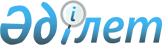 Об утверждении Единого тарифно-квалификационного справочника работ и профессий рабочих (выпуск 49)Приказ Министра труда и социальной защиты населения Республики Казахстан от 25 января 2021 года № 16. Зарегистрирован в Министерстве юстиции Республики Казахстан 2 февраля 2021 года № 22149
      В соответствии с подпунктом 16-1) статьи 16 Трудового кодекса Республики Казахстан от 23 ноября 2015 года ПРИКАЗЫВАЮ:
      1. Утвердить Единый тарифно-квалификационный справочник работ и профессий рабочих (выпуск 49) согласно приложению к настоящему приказу.
      2. Департаменту труда и социального партнерства Министерства труда и социальной защиты населения Республики Казахстан в установленном законодательством порядке обеспечить:
      1) государственную регистрацию настоящего приказа в Министерстве юстиции Республики Казахстан;
      2) размещение настоящего приказа на официальном интернет-ресурсе Министерства труда и социальной защиты населения Республики Казахстан после его официального опубликования;
      3) в течение десяти рабочих дней после государственной регистрации настоящего приказа представление в Департамент юридической службы Министерства труда и социальной защиты населения Республики Казахстан сведений об исполнении мероприятий, предусмотренных подпунктами 1) и 2) настоящего пункта.
      3. Признать утратившим силу приказ Министра труда и социальной защиты населения Республики Казахстан от 29 октября 2012 года № 415-ө-м "Об утверждении Единого тарифно-квалификационного справочника работ и профессий рабочих (выпуск 49)" (зарегистрирован в Реестре государственной регистрации нормативных правовых актов за № 8103, опубликован в газете "Казахстанская правда" от 11 сентября 2013 года № 271 (27545).
      4. Контроль за исполнением настоящего приказа возложить на первого вице-министра труда и социальной защиты населения Республики Казахстан Сарбасова А. А.
      5. Настоящий приказ вводится в действие по истечении десяти календарных дней после дня его первого официального опубликования.
      СОГЛАСОВАН
Министерство образования и науки
Республики Казахстан
      СОГЛАСОВАН
Министерство индустрии и
инфраструктурного развития
Республики Казахстан Единый тарифно-квалификационный справочник работ и профессий рабочих (выпуск 49) Глава 1. Введение
      1. Единый тарифно-квалификационный справочник работ и профессий рабочих (выпуск 49) (далее ЕТКС выпуск 49) содержит работы по: 
      производству мясных продуктов;
      переработке птицы и кроликов;
      маслодельному, сыродельному и молочному производству;
      костеперерабатывающему и клеевому производству. 
      2. ЕТКС (выпуск 49) разработан Министерством труда и социальной защиты населения Республики Казахстан.
      3. Тарифно-квалификационные характеристики применяются при тарификации работ и присвоении квалификационных разрядов рабочим в организациях независимо от формы их собственности и организационно-правовых форм, где имеются производства и виды работ, указанные в настоящем ЕТКС (выпуск 49). Глава 2. Тарифно-квалификационные характеристики профессий рабочих по разрядам на работы по производству мясных продуктов Параграф 1. Оператор автоматической линии производства сосисок, 6 разряд
      4. Характеристика работ: 
      ведение процесса производства сосисок на автоматической линии;
      наблюдение за работой нагнетателя фарша, агрегата формования, автомата ориентации и раскладки фарша, технологического блока (камеры обжарки, варки, охлаждения), технологического конвейера, оборудования по автоматической упаковке фарша в сосиски, системы охлаждения, гидроприводных механизмов, контрольно-измерительных приборов и средств автоматики; 
      регулирование параметров технологического режима;
      наладка отдельных машин и аппаратов линии.
      5. Должен знать: 
      устройство и порядок наладки работы машин и аппаратов автоматической линии производства сосисок; 
      схемы и порядок обслуживания паровых, водяных, воздушных и других коммуникаций; 
      принцип действия системы контрольно-измерительных приборов и автоматики
      виды и физико-химические свойства применяемого сырья и технологические режимы его обработки; 
      государственные стандарты на сосиски. Параграф 2. Аппаратчик производства альбумина, 4 разряд
      6. Характеристика работ: 
      ведение процесса производства альбумина в сушильных башнях под руководством аппаратчика производства альбумина более высокой квалификации; 
      выполнение работ по подготовке обслуживаемого оборудования к работе и используемого сырья к процессу производства альбумина;
      дефибрирование крови, регулирование нагрева газовых топок; 
      чистка форсунок, дисков; 
      смазка оборудования.
      7. Должен знать: 
      технологический процесс сушки альбумина и порядок его регулирования; 
      порядок подготовки обслуживаемого оборудования к работе и используемого сырья к процессу производства альбумина; 
      нормы выхода и сортность альбумина. Параграф 3. Аппаратчик производства альбумина, 6 разряд
      8. Характеристика работ: 
      ведение процесса производства альбумина в сушильных башнях;
      проверка рабочего состояния сушильной башни, калорифера и подготовка их к работе; 
      регулирование по показаниям контрольно-измерительных приборов поступления крови в сушильную башню, а также температурного режима и давления в сушильной башне; 
      наблюдение за процессом сушки при производстве альбумина в соответствии с требованиями технологического процесса; 
      пуск и остановка насосов, вентиляторов, шнека и фильтр – встряхивателя;
      выгрузка альбумина в тару; 
      смена дисков и форсунок сушильных башен. 
      9. Должен знать: 
      устройство, принцип работы, порядок наладки, регулирования оборудования, работающего под давлением, и устранение неполадок в его работе; 
      технологический процесс сушки альбумина; 
      физико-химические свойства перерабатываемого сырья (крови, сыворотки, плазмы); 
      требования, предъявляемые к используемому сырью; 
      нормы выхода и сортность альбумина.
      10. Требуется техническое и профессиональное (среднее специальное, среднее профессиональное) образование.
      11. При ведении процесса производства альбумина с пульта управления на дисковых распылительных сушильных башнях производительностью 300 и более литров испаренной влаги в час – 7 разряд. Параграф 4. Беконщик, 3 разряд
      12. Характеристика работ: 
      зачистка остатков эпидермиса и загрязнений свиных полутуш; 
      выгрузка бекона из чана, укладка в штабеля на стекание; 
      подготовка упаковочного материала и бирок;
      закладка соленых тампонов в полость лопаточной кости; 
      протирка свиных полутуш полотенцем; 
      заворачивание бекона в упаковочный материал, зашивание тюка, прикрепление бирок и обвязка кулей, укладка бекона в штабеля.
      13. Должен знать: 
      технологическую инструкцию по обработке и упаковке бекона; 
      нормы расхода упаковочных материалов. Параграф 5. Беконщик, 4 разряд
      14. Характеристика работ: 
      обработка бекона - отрезание ножом передних и задних ног, вырезка лопаточной кости; 
      опиловка механической пилой остистых отростков поясничных позвонков и головок ребер на полутушах, прессование, заливка рассолом;
      наблюдение за процессом посола, контроль качества;
      смена ленточных полотен на пилах по мере их затупления, правка ножей. 
      15. Должен знать: 
      анатомическое строение свиных туш; 
      технологическую инструкцию по разделке и обработке бекона. Параграф 6. Беконщик, 5 разряд
      16. Характеристика работ: 
      ведение процесса производства бекона; 
      разделка полутуши на ее основных участках: замякотка и вырубка хребта секачом, отделение ножом шейных позвонков и удаление грудной кости;
      соблюдение нормативов выхода бекона.
      17. Должен знать: 
      требования, предъявляемые к сырью для производства бекона; 
      технологическую инструкцию и стандарты на разделку бекона; 
      анатомическое строение свиных туш; 
      порядок пользования применяемым инструментом. Параграф 7. Беконщик, 6 разряд
      18. Характеристика работ: 
      ведение процесса производства бекона методом шприцевания по схеме введения уколов с соблюдением точности дозировки шприцовочного рассола и температурного режима; 
      соблюдение установленного угла и глубины введения иглы при шприцевании, наблюдение за уровнем давления в системе; 
      осмотр разделанных полутуш, удаление полутуш с неправильной разделкой, а также не соответствующих требованиям стандарта для производства бекона; 
      составление посолочной смеси согласно технологической инструкции по разделке бекона с соблюдением точной дозировки компонентов и особых санитарных условий; 
      обеспечение вкуса, аромата, цвета продукции;
      сборка, чистка шприца и шлангов.
      19. Должен знать: 
      требования, предъявляемые к сырью для производства бекона методом шприцевания; 
      порядок определения качества сырья по внешним признакам; 
      анатомическое строение свиных туш;
      расположение и строение мышц и кровеносных сосудов; 
      способы приготовления и порядок дозировки посолочной смеси; 
      порядок работы с оборудованием, работающим под давлением. Параграф 8. Аппаратчик производства бульонных кубиков, 4 разряд
      20. Характеристика работ: 
      ведение процесса производства бульонных кубиков: варки мяса, изготовления массы, прессования и штамповки бульонных кубиков;
      измельчение мяса на волчке, варка в котлах, регулирование подачи пара и температурного режима; 
      составление массы для бульонных кубиков, сушка в шкафу, измельчение полученной массы на дробилке; 
      составление массы для штамповки: взвешивание сухой массы, соли, сахара, глютамината и ароматизированного жира; 
      прессование массы; 
      наблюдение за выходом бульонных кубиков из матрицы пресса. 
      21. Должен знать
      устройство и порядок эксплуатации обслуживаемого оборудования; 
      технологические режимы производства бульонных кубиков;
      требования, предъявляемые к качеству используемого мяса; 
      рецептуру массы для бульонных кубиков; 
      государственные стандарты на бульонные кубики. Параграф 9. Аппаратчик производства бульонных кубиков, 5 разряд
      22. Характеристика работ:
      ведение процесса гидролиза сырья в реакторах для выработки бульонных кубиков; 
      нейтрализация, обработка углем, фильтрация и выпаривание бульонов до заданной концентрации; 
      регулирование по контрольно-измерительным приборам режимов обработки сырья. 
      23. Должен знать: 
      устройство обслуживаемого оборудования;
      физико-химические свойства используемого сырья, режимы его обработки;
      схемы расположения паровых, воздушных и водяных коммуникаций;
      порядок пользования применяемыми контрольно-измерительными приборами. Параграф 10. Обработчик ветсанбрака, 4 разряд
      24. Характеристика работ: 
      просмотр и обработка ветеринарных конфискатов по указанию ветеринарного врача; 
      удаление абсцессов, вырубка или вырезание пораженных частей туши, съемка шкур с эмбрионов;
      уборка конфискатов в тару и подача в специальные люки (спуски); 
      соблюдение требований безопасности при работе с патологическим материалом во избежание заражения работника и окружающих.
      25. Должен знать: 
      анатомическое строение туш скота всех видов, качественное отличие мышечной, жировой и соединительной ткани; 
      основные сочленения костной системы и расположение внутренних органов; 
      приемы и порядок пользования секачами и ножами. Параграф 11. Обработчик ветсанбрака, 5 разряд
      26. Характеристика работ:
      выполнение всех операций по обработке трупов или туш больных животных, допущенных ветеринарным надзором на техническую переработку; 
      снятие шкуры, выемка внутренностей, разрубка на части, загрузка в вагонетки или тачки и подача на дальнейшую переработку; 
      обрядка шкур после снятия их с трупов или туш больных животных;
      ведение процесса консервирования шкур павших и больных животных;
      дезинфекция и консервирование шкур с учетом установленных сроков дезинфекции их при различных заболеваниях животных; 
      приготовление дезинфицирующих смесей или растворов по установленным рецептам; 
      хлорирование сточных вод в отстойнике и спуск в канализацию.
      27. Должен знать: 
      анатомическое строение туш скота всех видов;
      приемы и способы предупреждения производственных пороков шкур при их снятии; 
      способы консервирования и дезинфекции шкур при заболеваниях животных; 
      рецептуру и порядок приготовления консервирующих и дезинфицирующих смесей и растворов
      порядок личной и производственной профилактики при обработке трупов или туш больных животных;
      порядок пользования, виды и способы правки и заточки инструмента. Параграф 12. Обвальщик мяса, 3 разряд
      28. Характеристика работ: 
      обвалка туш, полутуш, четвертин, частей туши, голов скота; 
      отделение мышечной, жировой и соединительной тканей от костей при обвалке обрубов, разделке свиных туш на копчености под руководством обвальщика мяса более высокой квалификации; 
      заточка и правка применяемых ножей.
      29. Должен знать: 
      основные сведения об анатомическом строении туш, сочленении костей скелета; 
      принцип действия и порядок заточки и правки применяемых ножей. Параграф 13. Обвальщик мяса, 4 разряд
      30. Характеристика работ: 
      обвалка туш и частей туши одного вида скота; 
      отделение мышечной, жировой и соединительной тканей с грудной, крестцовой кости; 
      срезание мяса, шпика со свиных туш и полутуш; 
      обвалка свиных голов.
      31. Должен знать:
      сведения об анатомическом строении туш, сочленении костей скелета и расположении мышечной, жировой и соединительной тканей одного вида скота; 
      нормативы выходов обвального мяса и шпика; 
      порядок пользования защитными приспособлениями. Параграф 14. Обвальщик мяса, 5 разряд
      32. Характеристика работ: 
      обвалка туш и частей туш скота всех видов: 
      разделывание вручную или на механических пилах туш, полутуш, четвертин на части (отрубы) для обвалки мяса; 
      отделение мышечной, жировой и соединительной тканей от костей при обвалке задних ножек, лопаток, филея, шеек, коробок, включая вырезку межреберного мяса и голов крупного рогатого скота; 
      разделывание свиных туш и полутуш на копчености вручную и дисковыми ножами с приданием формы отдельным частям согласно требованиям, установленным государственным стандартом.
      33. Должен знать: 
      анатомическое строение туш, сочленения костей скелета и расположение мышечной, жировой и соединительной тканей всех видов скота;
      нормативы выходов мяса, копченостей; 
      устройство и принцип работы механических пил и дисковых ножей.
      34. При разделывании свиных туш и туш крупного рогатого скота на полуфабрикаты и колбасные изделия вручную и ленточными пилами с приданием формы отдельным частям согласно, требованиям установленным государственным стандартом - 6 разряд. Параграф 15. Засольщик мяса и мясопродуктов, 4 разряд
      35. Характеристика работ: 
      ведение процесса посола мяса и шпика для колбасного производства посолочной смесью или рассолом вручную, в мешалках и посолочных агрегатах;
      составление посолочной смеси и приготовление рассола по заданной рецептуре; 
      дозирование посолочной смеси в мешалку; 
      натирка шпика солью или заливка рассолом; 
      наблюдение за процессом перемешивания, равномерностью посола мяса и шпика; 
      перекладка мяса и шпика в процессе посола, укладка в тару, чаны или штабеля; 
      измельчение мяса на волчке.
      36. Должен знать: 
      устройство обслуживаемого оборудования; 
      способы и рецептуры приготовления посолочной смеси и рассола, дозировку их в зависимости от производственного назначения мяса и мясопродуктов; 
      сроки и режимы посола; 
      признаки готовности продукта после посола.
      37. При выполнении работ по посолу мяса, шпика и мясопродуктов под руководством засольщика мяса и мясопродуктов более высокой квалификации – 2 разряд. Параграф 16. Засольщик мяса и мясопродуктов, 5 разряд
      38. Характеристика работ: 
      ведение процесса посола свинокопченостей и языков;
      составление рассола по рецептуре, подбор сырья по установленным кондициям и размерам, шприцевание через кровеносную систему, уколами в мышечную ткань или на многоигольчатых шприцах с дозировкой по весу;
      натирка посолочной смесью, укладка в чаны, прессование и заливка рассолом; 
      массирование мяса; 
      контроль качества посола, перекладка языков и полуфабрикатов в процессе посола; 
      посол мясопродуктов на механизированных линиях;
      чистка, сборка шприца, шлангов, массирующих аппаратов.
      39. Должен знать:
      устройство и порядок работы оборудования для шприцевания и массирования; 
      требования, предъявляемые к сырью для производства свинокопченостей; 
      анатомическое расположение мышц и кровеносных сосудов; 
      способы приготовления и дозировки посолочной смеси.
      40. При выполнении работ по посолу свинокопченостей и языков под руководством засольщика мяса и мясопродуктов более высокой квалификации – 3 разряд. Параграф 17. Распиловщик мясопродуктов, 4 разряд
      41. Характеристика работ: 
      подбор и подготовка сырья для фасованного мяса, блочных мясопродуктов, рагу, супового набора и других мясокостных полуфабрикатов под руководством распиловщика мясопродуктов более высокой квалификации; 
      распиливание, нарезка сортовых отрубов и частей туш (при комбинированной разделке), пищевой кости для изготовления фасованного мяса, рагу, супового набора и других мясокостных полуфабрикатов; 
      установка режущего полотна в распиловочный станок, опробование его работы, разборка его механизмов.
      42. Должен знать: 
      устройство и принцип действия распиловочного станка; 
      порядок подбора и подготовки сырья для фасования мясопродуктов; государственные стандарты на мясокостные полуфабрикаты и фасованное мясо;
      порядок установки режущего полотна в распиловочный станок.
      43. При выполнении работ по распиловке рядовой кости – 3 разряд. Параграф 18. Распиловщик мясопродуктов, 5 разряд
      44. Характеристика работ:
      подбор и подготовка сырья для фасованного мяса, блочных мясопродуктов, рагу, супового набора и других мясокостных полуфабрикатов;
      распиливание (разруб) мясных туш всех видов (полутуш, четвертин) на сортовые отрубы с соблюдением государственных стандартов розничного разруба и норм выходов по сортам; 
      расчленение туш, полутуш, четвертин на основные отрубы перед распиловкой; 
      наладка, опробование и регулирование распиловочного станка, правка, заточка режущего полотна; 
      наблюдение за исправным состоянием ограждающих устройств.
      45. Должен знать:
      конструкцию и порядок наладки распиловочного станка; 
      анатомическое строение туш скота всех видов;
      государственные стандарты розничного сортового разруба мясных туш; 
      порядок подбора и подготовки сырья для фасования мясопродуктов; 
      государственные стандарты на мясокостные полуфабрикаты и фасованное мясо. Параграф 19. Резчик мясопродуктов, 2 разряд
      46. Характеристика работ: 
      резка мяса, мясопродуктов или жира вручную: разрезание жилованного мяса, шпика, бекона, сырых и бланшированных субпродуктов (печень, почки, языки и другие.) на куски, ломтики или полосы установленных размеров для консервов; 
      зачистка, отделение пленок, остатков бахромы, срезка шкуры с полос при резке шпика и бекона.
      47. Должен знать: 
      порядок резки и измельчения мясопродуктов. Параграф 20. Резчик мясопродуктов, 3 разряд
      48. Характеристика работ: 
      измельчение мяса или жира скота на волчке или мясорезке;
      загрузка мяса или жира в приемный бункер обслуживаемой машины по спускам или вручную; 
      наблюдение за работой машины и поступлением кусков мяса или жира на измельчение и измельченного продукта в тару, предупреждение попадания в мясопродукты посторонних предметов и костей; 
      подача мяса или жира к машине и уборка измельченного продукта;
      промывание и охлаждение жира перед измельчением; 
      срезание шкурки со шпика на машине, зачистка его от соли, прирезей мяса и шкурки, разрезание шпика на полосы (пластины), измельчение его на шпикорезке и на куттере.
      49. Должен знать:
      порядок эксплуатации, разборки и сборки волчков, мясорезки и шпикорезки; 
      назначение отдельных решеток с различным диаметром отверстий; 
      сортность и свойства мяса или жира скота различных видов.
      50. При резке шпика вручную для высших сортов колбас – 4 разряд. Параграф 21. Расфасовщик мясопродуктов, 2 разряд
      51. Характеристика работ: 
      завертывание порций мяса и мясопродуктов в целлофан, пергамент или бумагу; 
      подготовка этикеток, упаковочных материалов и тары; 
      упаковка, перевязывание упакованных порций мяса и мясопродуктов шпагатом или заклейка пакетов; 
      укладка фасованного мяса, полуфабрикатов и кулинарных изделий в тару;
      заполнение и укладка ярлыков в тару, упаковка и пломбирование тары;
      укладка мясопродуктов в металлические формы по сортам и видам для замораживания, уплотнение и накрывание крышкой.
      52. Должен знать:
      виды изготовляемых полуфабрикатов и порядок упаковки мясопродуктов при расфасовке; 
      порядок укладки мясопродуктов в металлические формы для замораживания. Параграф 22. Расфасовщик мясопродуктов, 3 разряд
      53. Характеристика работ: 
      подбор порций мяса и мясопродуктов при соблюдении правильного соотношения костей и мяса; 
      подача мясопродуктов на ленту транспортера для резки их на порции, заполнение лотков, подача их на конвейер упаковки и взвешивания;
      взвешивание порций и подача на завертку (упаковку), наклеивание этикеток на тару; 
      загрузка и выгрузка из морозилок, выемка замороженных блоков из форм, упаковка их в короба (контейнеры) с загрузкой в холодильник и укладкой в штабель.
      54. Должен знать: 
      устройство и принцип действия весов; 
      порядок подбора порций мяса и мясопродуктов по назначению; 
      порядок упаковки блоков; 
      порядок устранения мелких неисправностей в работе обслуживаемого оборудования.
      55. При выполнении работ по фасовке мясопродуктов на поточно-механизированных линиях – 4 разряд. Параграф 23. Аппаратчик термической обработки мясопродуктов, 3 разряд
      56. Характеристика работ: 
      ведение процессов обжарки, варки, копчения, запекания и сушки колбасных изделий в варочных котлах, автокоптилках, обжарочных, пароварочных, коптильных и сушильных камерах под руководством аппаратчика термической обработки мясопродуктов более высокой квалификации; 
      загрузка рам с колбасными изделиями в камеры или варочные котлы, выгрузка готовых изделий и передача их на последующую стадию обработки;
      проверка правильности подвешивания колбасных изделий на рамы для исправления обнаруженных дефектов; 
      подача топлива в топки, розжиг и регулирование температуры в них, выгрузка и уборка золы.
      57. Должен знать: 
      принцип действия обслуживаемого оборудования; 
      режимы варки, обжарки, копчения колбасных изделий;
      ассортимент вырабатываемых мясопродуктов;
      порядок загрузки и выгрузки колбасных изделий. Параграф 24. Аппаратчик термической обработки мясопродуктов, 4 разряд
      58. Характеристика работ: 
      варка мяса и субпродуктов для студня, зельца и субпродуктовых колбас;
      загрузка сырья в котел (варочный аппарат), регулирование температурного режима, снятие с поверхности бульона топленого жира, измельчение вареного сырья вручную или на волчке, фильтрация и упаривание бульона; 
      ведение процесса вторичной варки измельченных мясопродуктов в котле (варочном аппарате); 
      разлив студня в формы или подача в разливочный аппарат; 
      составление фарша по рецептуре, варка, прессование и подача зельца на охлаждение; 
      наполнение кишечной оболочки (пузырей) фаршем зельца; 
      варка рулета из рубца; 
      приготовление белкового стабилизатора и других видов продукции;
      сдача колбасных изделий после охлаждения в экспедицию для реализации и хранения; 
      ведение процесса запекания колбасных изделий, мясных хлебов, паштетов, буженины, карбонатов и других мясопродуктов в ротационных, шкафных, электрических или газовых печах, укладка сырья (фарша) в формы, регулирование температуры в печах, определение готовности мясопродуктов;
      выгрузка мясопродуктов из печей и передача их на охлаждение и упаковку; 
      периодическая чистка и промывка технологического оборудования в процессе работы при изготовлении различных видов изделий; 
      ведение процесса бланширования и обжаривания мясопродуктов в котлах и на плитах; 
      регулирование по показаниям контрольно-измерительных приборов давления пара и температурного режима; 
      передача продукта на дальнейшую обработку в консервное производство;
      ведение процесса термической обработки условно годного мяса и субпродуктов в закрытых аппаратах, работающих под давлением в санитарных бойнях; 
      регулирование температуры и давления в аппарате; 
      загрузка сырья и выгрузка готовой продукции, охлаждение ее и укладка в тару;
      включение и опробование обслуживаемого оборудования.
      59. Должен знать: 
      технические условия на готовую продукцию; 
      качественные признаки, свойства и ассортимент обрабатываемого сырья; 
      режимы варки, запекания и обработки мясопродуктов в зависимости от вида изделий;
      способы определения готовности мясопродукта; 
      ассортимент вырабатываемых колбасных изделий;
      устройство и порядок эксплуатации оборудования, работающего под давлением;
      назначение и режимы термической обработки условно годного сырья (туши, органы). Параграф 25. Аппаратчик термической обработки мясопродуктов, 5 разряд
      60. Характеристика работ: 
      ведение процессов обжарки, варки, копчения, запекания и сушки колбасных изделий в термоагрегатах, варочных котлах, автокоптилках, обжарочных, пароварочных, коптильных и сушильных камерах; 
      ведение процесса копчения тушек и мяса птицы в коптильных камерах;
      загрузка сырья и выгрузка готового продукта из камеры и направление его на охлаждение; 
      регулирование температурного режима, наблюдение за продолжительностью технологического процесса и определение готовности продукта органолептически и с помощью приборов. 
      61. Должен знать:
      устройство обслуживаемого оборудования; 
      порядок регулирования температурного режима; 
      способы определения готовности мясопродуктов;
      технические условия на мясопродукты;
      назначение и порядок пользования применяемыми контрольно-измерительными приборами;
      схемы и порядок обслуживания паровых, водяных и воздушных коммуникаций. Параграф 26. Аппаратчик термической обработки мясопродуктов, 6 разряд
      62. Характеристика работ: 
      ведение технологического процесса термической обработки колбасных изделий высшего сорта в термокамерах и термоагрегатах; 
      обеспечение с помощью средств автоматики и контрольно-измерительных приборов выполнения технологических режимов по заданной программе, контроль и поддержание температурно-влажностных режимов в соответствии с программой; 
      обеспечение бесперебойной работы оборудования, предупреждение и устранение причин отклонения от нормального технологического режима;
      контроль показателей качества колбасных изделий, ее соответствия нормативно-технической документации;
      обслуживание контрольно-измерительных приборов, дымогенераторов, периодическая их чистка; 
      соблюдение санитарно-гигиенического режима в термокамерах и термоагрегатах.
      63. Должен знать: 
      конструкцию обслуживаемого оборудования и порядок его наладки; 
      устройство и принцип действия применяемых контрольно-измерительных приборов, 
      способы выявления и устранения неполадок в работе отдельных узлов; 
      схемы и порядок обслуживания паровых, воздушных и водяных коммуникаций; 
      рецептуру колбасных изделий высшего сорта; 
      физико-химические свойства используемого сырья; 
      параметры технологических процессов. Параграф 27. Обработчик мясных туш, 3 разряд
      64. Характеристика работ:
      сухая и мокрая обработка туш на линиях переработки скота и при подготовке сырья для колбасного, мясоконсервного производства, производства мясных полуфабрикатов; 
      удаление побитостей и кровоподтеков, срезка пленок и бахромок, обезжиривание туш в соответствии с технологической инструкцией;
      отделение хвоста или курдюка; 
      промывка туш (полутуш) в моечных машинах, из шланга или гидрощетками, удаление остатков воды на туше; 
      подрезка становой жилы, подготовка шпагата, подвязка петлей шеи и передних ног; 
      наложение клейм по упитанности на туши (полутуши); 
      осмотр туш (полутуш, четвертин), срезание ветеринарных и сортовых клейм, недопуская излишних отходов мяса.
      65. Должен знать: 
      требования технологической инструкции по зачистке, сухой и мокрой обработке мясных туш; 
      порядок пользования инструментом - ножами, мусатами. Параграф 28. Жиловщик мяса и субпродуктов, 2 разряд
      66. Характеристика работ: 
      поджиловка бланшированных языков: подрезка жилистых частей с боков, удаление остатков кожицы, сухожильной связки с боков и нижней стороны языка, бахромок и загрязнений, прощупывание с целью обнаружения посторонних предметов и патологических изменений; 
      поджиловка печени: разборка, осмотр и удаление остатков пленок, желчных протоков, кровеносных сосудов и пораженных частей бланшированной печени;
      разборка вареного мяса и субпродуктов для колбасного и кулинарного производств.
      67. Должен знать: 
      порядок поджиловки и зачистки субпродуктов; 
      места расположения жировой, мышечной и соединительной тканей;
      порядок жиловки и разборки мяса и субпродуктов. Параграф 29. Жиловщик мяса и субпродуктов, 3 разряд
      68. Характеристика работ: 
      жиловка мяса и субпродуктов скота всех видов, резание на куски установленного размера и разборка жилованного мяса по сортам с соблюдением нормативов и выходов; 
      отделение сухожилий, пленок, крупных кровеносных сосудов, жира, остатков костей и хрящей; 
      удаление шкурки при жиловке беконных срезок и со шпика; 
      укладывание в тару мяса и субпродуктов, отжилованных жира, хрящей, сухожилий, пленок и отходов.
      69. Должен знать: 
      анатомическое строение мышечной, соединительной и жировой тканей; 
      требования технологической инструкции по жиловке и разборке мяса;
      качественные признаки мяса от различных частей туш и субпродуктов и их производственное назначение.
      70. При выделении мяса для полуфабрикатов (длиннейшей мышцы, котлетного мяса, полуфабриката для отбивания) грудинки, жиловке кусков мяса для копченостей - 4 разряд. Параграф 30. Аппаратчик установки для отделения мяса от кости, 5 разряд
      71. Характеристика работ: 
      ведение процесса отделения прирези мякотных тканей от кости после ручной обвалки на прессах периодического и непрерывного действия и в аппаратах с применением растворов поваренной соли; 
      контроль параметров технологического процесса (температуры, давления и другое.);
      определение и анализ выходов продукции после окончания процесса;
      проверка работы оборудования, выявление и устранение неисправностей. 
      72. Должен знать: 
      устройство и принцип работы оборудования, работающего под давлением, применяемых контрольно-измерительных приборов; 
      параметры технологического режима отделения прирези мякотных тканей от кости; 
      требования, предъявляемые к качеству продукции, полученной после отделения мяса от кости. Параграф 31. Изготовитель мясных полуфабрикатов, 4 разряд
      73. Характеристика работ: 
      подбор крупнокусковых мясных полуфабрикатов для производства натуральных порционных, мелкокусковых и панированных мясных полуфабрикатов на механизированных линиях или вручную;
      подготовка крупнокусковых мясных полуфабрикатов для изготовления бифштексов, ромштексов, шницелей, антрекотов, филе и натуральных отбивных котлет из корейки свиной, телячьей, бараньей и тому подобные;
      подбор и подготовка сырья для мелкокусковых мясных полуфабрикатов, нарезка мяса для бефстроганова, поджарки, гуляша, шашлыка и тому подобное.
      74. Должен знать: 
      устройство обслуживаемого оборудования; 
      свойства мяса различных видов скота; 
      назначение частей туш для выработки натуральных полуфабрикатов; 
      установленные размеры порций и требования технологической инструкции по производству полуфабрикатов. Параграф 32. Оператор автомата по производству полуфабрикатов, 2 разряд
      75. Характеристика работ: 
      выполнение работ по изготовлению рубленых полуфабрикатов: котлет, фарша, бифштексов, фрикаделек и пельменей на автомате по производству полуфабрикатов; 
      подача и укладывание лотков на транспортер автомата, отбраковка полуфабрикатов с дефектами, подравнивание их на стыках лотков; 
      снятие лотков с полуфабрикатами с транспортера; 
      укладывание лотков с пельменями на рамы, этажерки (тележки) и подача на заморозку; 
      укладывание фарша, бифштексов, фрикаделек и лотков с полуфабрикатами в тару (ящики, коробки) с соблюдением технологических требований к упаковке и транспортировке продукции; 
      подача тары с продукцией в экспедицию или холодильник. 
      76. Должен знать: 
      принцип действия оборудования по изготовлению рубленных полуфабрикатов; 
      требования, предъявляемые к укладке и упаковке разных видов полуфабрикатов и применяемой таре; 
      порядок загрузки сырья в автоматы. Параграф 33. Оператор автомата по производству полуфабрикатов, 4 разряд
      77. Характеристика работ: 
      ведение процесса формования рубленых полуфабрикатов (котлет, фарша, бифштексов, пельменей, фрикаделек) на автоматах и автоматических линиях по производству полуфабрикатов с производительностью выпуска котлет свыше 4000 штук в час, пельменей - свыше 600 килограмм в час; 
      регулирование работы автомата или линии, обеспечение равномерного поступления фарша, панировочных сухарей, подачи лотков;
      наблюдение за правильной дозировкой, панировкой и формованием полуфабрикатов в зависимости от вида изготавливаемой продукции; 
      регулирование подачи холода. 
      78. Должен знать: 
      устройство и принцип действия обслуживаемого оборудования; 
      требования, предъявляемые к формованию всего ассортимента полуфабрикатов;
      способы недопущения и устранения брака формования полуфабрикатов; 
      требования, предъявляемые к укладке и упаковке полуфабрикатов и применяемой таре.
      79. При работе на автоматах и автоматических линиях с производительностью выпуска котлет до 4000 штук в час и пельменей - до 600 килограмм в час - 3 разряд. Параграф 34. Изготовитель искусственной колбасной оболочки, 3 разряд
      80. Характеристика работ:
      изготовление искусственной колбасной оболочки вручную;
      нарезка заготовок вручную и их склейка; 
      приготовление клея и проверка его качества; 
      контроль показателей качества искусственной оболочки в соответствии с требованиями нормативно-технической документации.
      81. Должен знать: 
      требования, предъявляемые к качеству искусственной колбасной оболочки; 
      порядок приготовления клея. Параграф 35. Изготовитель искусственной колбасной оболочки, 4 разряд
      82. Характеристика работ: 
      изготовление склеенной искусственной колбасной оболочки на машине;
      укрепление бобины с пленкой в бобинодержателе; 
      подготовка клея и заправка его в машину; 
      проверка работы машины на холостом ходу; 
      наблюдение за работой машины; 
      контроль показателей качества оболочки в соответствии с нормативно-технической документацией; 
      укладка оболочки в тару; 
      выявление и устранение мелких неисправностей в работе машины.
      83. Должен знать: 
      устройство и принцип работы узлов обслуживаемой машины; 
      требования, предъявляемые к качеству искусственной колбасной оболочки;
      методы устранения мелких неисправностей в работе машины. Параграф 36. Кормач, 1 разряд
      84. Характеристика работ: 
      выполнение работ по приему, обслуживанию и уходу за скотом под руководством кормача более высокой квалификации: подготовка материалов и составление краски для маркировки скота, сбор шерсти линьки, стрижка холки и челки.
      85. Должен знать: 
      способы приготовления краски и сбора шерсти линьки. Параграф 37. Кормач, 2 разряд
      86. Характеристика работ: 
      выполнение отдельных операций по обслуживанию и уходу за скотом под руководством кормача более высокой квалификации;
      нанесение номера или установленного маркировочного знака на животных при приемке.
      87. Должен знать: 
      порядок и приемы маркировки животных. Параграф 38. Кормач, 3 разряд
      88. Характеристика работ: 
      выполнение работ по обслуживанию и уходу за скотом; 
      перегон скота от места выгрузки или приемки с пастбища; 
      перегон скота при сортировке, подаче на весы и после взвешивания;
      размещение скота по загонам, привязывание и отвязывание в стойлах, смена подстилки;
      наблюдение за исправностью автопривязей и цепей;
      транспортировка или подача кормов, подготовка их (измельчение, запаривание и тому подобное) и раздача в кормушки по установленным нормам;
      поение скота, наблюдение за исправностью водопровода и автопоилок, подгон скота к месту водопоя, подвозка и подноска воды, и розлив в поилки;
      выгон скота на пастбище; 
      скирдование сена; 
      наблюдение за состоянием здоровья скота по заключению ветврача и по указанию приемщика скота, изоляция больного и слабого скота и передача его в санитарную бойню или карантин; 
      промывка и дезинфекция загонов, помещений, эстакад, пандусов, канализационных трапов, оборудования и инвентаря; 
      разгрузка вагонов и автогужевого транспорта со скотом; 
      очистка вагонов, сбор и вывоз навоза, выгрузка из вагонов оборудования, кормов в установленное место, прессование сена, измерение температуры скота; 
      доение коров.
      89. Должен знать: 
      требования, предъявляемые к уходу за скотом и обеспечению его сохранности; 
      технику и режим (сроки и нормы) кормления и поения скота; 
      повадки скота при перегонах и стойловом содержании, внешние признаки заболевания и слабости скота;
      порядок измерения температуры скота; 
      порядок прессования и скирдования сена.  Параграф 39. Разборщик субпродуктов, 1 разряд
      90. Характеристика работ: 
      отделение сухожилий от пленок, разборка сухожилий по сортам, промывка их, подвязка на шпагат для сушки или укладка в тару; 
      отделение губ и остатков шкуры у глаз и рогов крупного рогатого скота и пятачков свиных голов; 
      вырезка из ушей металлических бирок; 
      раскладка на листы (лотки) мозгов, языков и других субпродуктов для замораживания;
      снятие, обработка и сборка сердечных сумок и пленок.
      91. Должен знать:
      требования, предъявляемые к качеству субпродуктов; 
      порядок снятия, обработки и сборки сердечных сумок и пленок. Параграф 40. Разборщик субпродуктов, 2 разряд
      92. Характеристика работ:
      зачистка всех видов субпродуктов; 
      навешивание ливеров на рамы (крючки, вешалки); 
      уборка конфискатов со стола разборки внутренностей;
      подача в люк спуска субпродуктов, кишок или укладка в тару (тележку);
      подача воды, регулирование температуры; 
      промывка субпродуктов в барабане или чанах (ваннах, баках); 
      загрузка и выгрузка субпродуктов;
      подготовка оборудования к работе, включение и опробование его;
      заточка и правка ножей, подготовка тары.
      93. Должен знать: 
      принцип действия обслуживаемого оборудования; 
      режимы обработки субпродуктов;
      порядок загрузки и выгрузки субпродуктов; 
      способы точки и правки ножей. Параграф 41. Разборщик субпродуктов, 3 разряд
      94. Характеристика работ:
      промывка голов скота вручную (в ваннах), удаление кровяных сгустков, загрязнений, остатков шкуры; 
      выемка мозгов, укладывание в тару; вырезание глаз и подглазного жира;
      промывка языков, отделение калтыка и подъязычного мяса; 
      ведение процесса чистки языков в центрифуге; 
      разборка, обезжиривание ливеров, вымени, мясной обрези;
      подвешивание и освобождение рубца от содержимого, отделение летошек и сычугов, обезжиривание и освобождение их от содержимого с одновременной промывкой; 
      подача желудков в люк спуска или укладка в тару; 
      разборка, освобождение от содержимого с одновременной промывкой и обезжиривание желудков свиней и мелкого рогатого скота;
      подача субпродуктов к рабочему месту.
      95. Должен знать:
      устройство обслуживаемого оборудования; 
      режимы обработки субпродуктов по их видам;
      анатомическое строение внутренних органов скота. Параграф 42. Аппаратчик термической обработки субпродуктов, 4 разряд
      96. Характеристика работ: 
      ведение процесса шпарки (опалки) слизистых и шерстных субпродуктов на поточно-механизированных линиях или на отдельных машинах; 
      загрузка субпродуктов, контроль качества их обработки и поддержание установленных температурных режимов; 
      промывка и очистка субпродуктов после термической обработки в барабане, центрифуге, съемка копыт с ног, опалка и зачистка остатков шерсти и сгоревшего эпидермиса;
      подготовка оборудования и тары. 
      97. Должен знать:
      устройство обслуживаемого оборудования; 
      температурные режимы шпарки, опалки и обработки шерстных и слизистых субпродуктов;
      требования, предъявляемые к качеству обработки субпродуктов всех видов; 
      порядок подготовки обслуживаемого оборудования к работе. Параграф 43. Аппаратчик утилизации конфискатов, 5 разряд
      98. Характеристика работ: 
      ведение процесса тепловой обработки непищевых отходов и конфискатов на утилизационных установках в санитарных бойнях;
      ведение процессов стерилизации, варки и сушки непищевых отходов и конфискатов и регулирование по показаниям контрольно-измерительным приборам температурного режима и давления (вакуума);
      соблюдение установленной продолжительности обработки непищевых отходов и конфискатов; 
      выгрузка продукции (кормовой шквары) и слив жира;
      соблюдение порядка безопасности при переработке сырья от туш больных животных.
      99. Должен знать:
      устройство и порядок эксплуатации оборудования, работающего под давлением;
      режимы тепловой обработки пищевых отходов и конфискатов. Параграф 44. Аппаратчик обработки крови, 4 разряд
      100. Характеристика работ: 
       процесса дефибринирования крови на дефибринираторах разных конструкций или вручную; 
      ведение процесса тонкого измельчения цельной крови на машине или стабилизация с применением химических веществ; 
      подача крови в бункер машины; 
      пуск и остановка насоса, дефибриниратора, машины; 
      процеживание крови через металлическую сетку, отделение фибрина и передача фибрина и крови на дальнейшую переработку; 
      ведение процесса сепарирования дефибринированной или стабилизированной крови на сепараторах различных типов; 
      соблюдение равномерной подачи продукта на сепараторы, регулирование температурного режима сепарирования, числа оборотов барабана сепаратора и подачи крови с целью недопущения процесса гемолиза;
      контроль процесса сепарирования крови и направление продуктов сепарирования на дальнейшее использование для пищевых, медицинских и технических целей; 
      периодическая разборка, чистка и промывка сепараторов, дефибринираторов и сборка трубопроводов для подачи сепарируемых продуктов; 
      приготовление консервирующих или стабилизирующих растворов под руководством аппаратчика обработки крови более высокой квалификации;
      сбор пищевой или технической крови в емкости; 
      подача пищевой крови к месту выдержки; 
      наклеивание номерков на бидоны, сборники; 
      дезинфекция используемого инвентаря и оборудования.
      101. Должен знать: 
      устройство обслуживаемого оборудования; 
      состав крови; 
      технологию и режимы дефибринирования, консервирования и стабилизации крови; 
      назначение продуктов сепарирования крови для производства пищевой продукции и медицинских препаратов; 
      режимы процесса сепарирования; 
      физико-химические и биологические свойства крови и продуктов сепарирования; 
      порядок сборки и разборки сепараторов. Параграф 45. Аппаратчик обработки крови, 5 разряд
      102. Характеристика работ: 
      ведение процесса обработки пищевой крови и кровепродуктов (сыворотки, плазмы, форменных элементов) на линиях переработки крови, включающих кровяные сепараторы, ультрафильтрационные установки, сушилки, аппараты для замораживания, дефибринираторы, насосы, вакуум - сборники и разборные трубопроводы; 
      наблюдение и регулирование работы оборудования и процесса обработки пищевой крови и кровепродуктов для обеспечения установленных показателей по качеству и нормам выходов получаемых кровепродуктов; 
      контроль качества собранной крови; 
      передача пищевой крови и кровепродуктов на дальнейшую переработку по объему и удельному весу; 
      приготовление растворов стабилизаторов крови по установленной дозировке с соблюдением температурного режима; 
      промывка и дезинфекция оборудования и инвентаря с соблюдением установленных режимов температуры, концентрации дезинфицирующих растворов и времени обработки дезрастворами.
      103. Должен знать: 
      устройство обслуживаемого оборудования; 
      физико-химические свойства крови и кровепродуктов; 
      требования, предъявляемые к качеству кровяной пищевой сыворотки и плазмы;
      нормы выходов крови, кровепродуктов и нормы расхода стабилизаторов крови;
      методы консервирования и хранения крови и кровепродуктов; 
      порядок обескровливания животных при сборе пищевой крови; 
      санитарные порядки и порядок направления крови и кровепродуктов на пищевые цели. Параграф 46. Аппаратчик обработки крови, 6 разряд
      104. Характеристика работ:
      ведение процесса сбора и первичной обработки пищевой крови на установке, работающей в автоматическом режиме управления;
      подготовка системы автоматики к работе установки;
      приготовление концентрированного раствора дезинфектанта и перекачивание его с помощью насоса в резервуар;
      наблюдение за работой установки;
      передувка крови в баки блока выдержки в ручном режиме управления работой установки;
      передача крови на дальнейшую переработку;
      промывка и санитарная обработка кровесборников, баков и трубопроводов.
      105. Должен знать:
      устройство обслуживаемого оборудования;
      технологическую инструкцию по обработке крови;
      способы приготовления дезинфицирующих растворов;
      порядок передувки крови в баки блока выдержки в ручном режиме управления работой установки. Параграф 47. Боец скота, 2 разряд
      106. Характеристика работ; 
      выполнение работ на отдельных простейших операциях при убое и перерабатывании свиней, крупного и мелкого рогатого скота; 
      наклеивание бумажного ветеринарного номера на тушу, голову и ливер всех видов скота;
      снятие цепей со шкур скота после механической съемки шкур и подача их к месту фиксации;
      заточка и правка ножей.
      107. Должен знать: 
      технологическую инструкцию по убою и перерабатыванию скота и свиней; 
      порядок пользования применяемым инструментом; 
      виды и способы заточки и правки ножей.
      108. Примеры работ:
      1) свиньи - отделение ушей;
      2) скот крупный рогатый - сбор ушного волоса, разрезание калтыка, удаление каныги, промывка головы из шланга, продвижение крови по желобу к месту ее спуска;
      переливание крови из тазиков в желоб;
      3) скот мелкий рогатый - отделение путового сустава. Параграф 48. Боец скота, 3 разряд
      109. Характеристика работ: 
      выполнение работ на отдельных простых операциях при убое и перерабатывании свиней, крупного и мелкого рогатого скота; 
      подгон скота к боксу или месту оглушения; 
      фиксация цепью шкур скота при механической съемке; 
      включение и опробование механизмов в работе.
      110. Должен знать: 
      свойства мышечной, жировой, соединительной тканей и кожного покрова; 
      сочленение костей скелета; 
      порядок эксплуатации обслуживаемого оборудования;
      производственные пороки при убое и переработке скота.
      111. Примеры работ:
      1) свиньи - окольцевание головы, съемка шкуры с передних и задних конечностей, подрезание мышц вокруг кроны (гузенки);
      подрезание подъязычной мышцы без отделения языка от головы с оставлением его на трахее, подрезание головы и навешивание на крюк;
      подкатывание туш к шпарильному чану;
      подъем туш после шпарки на подвесной путь элеватором, лебедкой или талью; 
      обнажение сухожилий задних ног, вставка разног;
      перевешивание туш, отделение передних и задних конечностей, опаливание свиных туш газовыми горелками, опаливание остатков щетины на тушах газовыми горелками или паяльными лампами после опаливания в печах;
      2) скот крупный рогатый - разрезание мышц по хребту вдоль остистых отростков позвоночного столба; 
      растяжка туш, отделение вымени и пениса;
      выворачивание языка для ветеринарного осмотра;
      вырезка языка и калтыка;
      3) скот мелкий рогатый – обескровливание;
      наложение лигатуры; 
      разрезание шкуры на задних конечностях и заделка сухожилий;
      съемка шкуры с задних и передних ног;
      отделение пищевода от трахеи с завязыванием его, перевешивание туш для передачи на разделку, подвешивание туши на рамы, люльки или люстры с сортировкой по упитанности. Параграф 49. Боец скота, 4 разряд
      112. Характеристика работ: 
      выполнение работ на отдельных операциях средней сложности при убое и перерабатывании свиней, крупного и мелкого рогатого скота; 
      оглушение, наложение путовых цепей и подъем оглушенного животного с помощью подъемных механизмов на путь обескровливания; 
      поддувка туш скота сжатым воздухом; 
      выемка почек и почечного жира из туш крупного рогатого скота и свиней; 
      разборка внутренностей крупного рогатого скота на конвейере в убойном цехе;
      опиливание или обрубка рогов у крупного и мелкого рогатого скота; и опробование работы оборудования конвейеров;
      обескровливание туш свиней и мелкого рогатого скота.
      113. Должен знать: 
      анатомическое строение перерабатываемого вида скота; 
      расположение внутренних органов; 
      порядок и способы предупреждения производственных пороков при убое и переработке скота.
      114. Примеры работ:
      1) свиньи - разрезание грудной кости, фиксация туш при снятии шкуры лебедкой, снятие шкуры с туши,;
      предупреждение и устранение задиров мышц и жира, выделение крупона из снятой шкуры после ее мездрения, 
      разрез мышц по хребту вдоль остистых отростков позвоночного столба, загрузка туш в шпарильный чан,
      очистка туш от щетины после ошпаривания, от обгоревшего эпидермиса и промывание их; 
      нанесение контура крупона; 
      полная обработка поросят в шкуре;
      2) скот крупный рогатый - отделение пищевода от трахеи, наложение лигатуры, отделение головы и навешивание на крюк, 
      пересадка туш на путь забеловки;
      освобождение задних ног от путовых цепей и их возврат;
      забеловка ахилловых сухожилий, разрезание шкуры хвоста;
      мышц вокруг проходника, отделение путового сустава, сухожилий, цевок, фиксация туши, наблюдение за снятием, предупреждение и устранение возможных задиров жира и мышц при механической съемке шкур; 
      освобождение туш от фиксации, включение и выключение обслуживаемых агрегатов;
      разруб лонного сращения. Параграф 50. Боец скота, 5 разряд
      115. Характеристика работ: 
      выполнение работ на отдельных сложных операциях при убое и перерабатывании свиней, крупного и мелкого рогатого скота и всего комплекса операций по убою и перерабатыванию одного из видов скота.
      116. Должен знать: 
      анатомическое строение перерабатываемых видов скота; 
      технологический процесс комплекса операций по убою и перерабатыванию одного из видов скота.
      117. Примеры работ:
      1) свиньи - разрез шкуры по белой линии живота, отделение межсосковой части от шкуры, 
      снятие шкуры с боков и пахов туш, с грудной и брюшной частей с внутренней стороны конечностей, распиловка или разрубка, 
      шпарка и опаливание туш в опалочных печах, газовыми горелками, паяльными лампами, окончательное снятие шкуры вручную;
      2) скот крупный рогатый - оглушение, обескровливание, разрезание шкуры по белой линии живота, снятие шкуры с внутренней стороны задних и передних конечностей, задней части туши, шеи, с головы, распиливаниеили разрубание грудной кости;
      3) скот мелкий рогатый - снятие шкуры с лопаток, с брюшной или грудной части туши, с боков и пахов, с огузка; 
      4) окончательное снятие шкуры вручную, выемка внутренностей на конвейерах и стационарных столах. Параграф 51. Боец скота, 6 разряд
      118. Характеристика работ: 
      выполнение работ на отдельных особо сложных операциях при убое и перерабатывании свиней, крупного и мелкого рогатого скота и всего комплекса операций по убою и перерабатыванию всех видов скота на обслуживаемых линиях, санитарных бойнях и тому подобное.
      119. Должен знать: 
      анатомическое строение скота всех видов; 
      технологический процесс комплекса операций по убою и перерабатыванию всех видов скота; 
      устройство обслуживаемых линий, санитарных боен; 
      основы анатомии и физиологии животных.
      120. Примеры работ:
      1) свиньи - снятие шкуры с предплечий и лопаток, выемка внутренностей;
      2) скот крупный рогатый - снятие шкуры с брюшной и грудной части и боков, с пахов, предплечий, лопаток и бедер, окончательное снятие шкуры вручную;
      3) выемка внутренностей на конвейерных и стационарных столах, распиливание или разрубка туш на продольные половины. Параграф 52. Изготовитель лайки, 1 разряд
      121. Характеристика работ: 
      развязывание пучков пленки, загрузка их в чан (ванну) с водой для промывки от соли и для замачивания; 
      очистка пленки от загрязнений и остатков жира; 
      растяжка пленки на шаблонах до установленного размера и развешивание для просушки; 
      расправливание высушенной лайки; 
      транспортировка пленки к рабочему месту.
      122. Должен знать
      признаки готовности лайки к растяжке; 
      порядок растяжки пленки на шаблонах. Параграф 53. Изготовитель лайки, 2 разряд
      123. Характеристика работ: 
      ведение процесса дубления пленки; 
      приготовление раствора серной кислоты для дубления; 
      загрузка пленки в растворы, выгрузка на стол для стекания; 
      разборка лайки на сорта по длине и цвету и укладка в пачки;
      подравнивание бахромы высушенной лайки, связывание ее в пачки;
      учет количества с указанием сортности.
      124. Должен знать: 
      свойства применяемых химикатов; 
      рецептуру и порядок составления растворов; 
      признаки сортности лайки; 
      порядок разборки лайки на сорта. Параграф 54. Аппаратчик производства смазочного масла, 4 разряд
      125. Характеристика работ: 
      ведение процесса обезвоживания жиров при производстве смазочного масла путем сушки в вакуум-сушильном аппарате с мешалкой;
      загрузка жира, регулирование температуры и подачи пара по приборам; пуск и остановка мешалки;
      перекачивание жира в охлаждающий чан;
      слив охлажденного жира для кристаллизации; 
      ведение процесса кристаллизации и прессования жира; 
      регулирование и поддержание температурного режима охлаждения жира;
      подача кристаллического жира под пресс, регулирование параметров процесса прессования; 
      разгрузка пресса, слив отпрессованного жира и передача на нейтрализацию; 
      фильтрация масла; 
      смазка механизмов обслуживаемого оборудования.
      126. Должен знать: 
      устройство и порядок эксплуатации оборудования, работающего под давлением; 
      технологические режимы обезвоживания, кристаллизации и прессования жиров; 
      порядок пользования применяемыми контрольно-измерительными приборами; 
      государственные стандарты на смазочное масло. Параграф 55. Аппаратчик производства смазочного масла, 5 разряд
      127. Характеристика работ:
      ведение процесса производства смазочного масла на дистилляционной аппаратуре; 
      перегонка минерального масла на фракции, обработка фракций серной кислотой и щелочью; 
      отбеливание, нейтрализация и фильтрация масла; 
      составление смеси масла с жиром в установленных пропорциях;
      подготовка и подача материалов к рабочему месту.
      128. Должен знать: 
      технологическую инструкцию и государственные стандарты на смазочное масло. Параграф 56. Приемщик скота, 4 разряд
      129. Характеристика работ: 
      выполнение всех операций по приему скота по весу и качеству мяса под руководством приемщика скота более высокой квалификации;
      размещение скота по загонам, поение скота; 
      проверка состояния маркировки скота и при необходимости его маркировка; 
      ритмичная и бесперебойная подача скота на убой; 
      проверка соответствия наличия голов в поступивших партиях приемосдаточным документам; 
      сортировка свиней, подсвинков и поросят по способам технологической обработки (со снятием шкуры, без снятия шкуры, со снятием крупона);
      выполнение всего комплекса работ, связанных с приемом и предубойным содержанием скота в соответствии с порядком приема и сдачи скота по весу и качеству мяса и технологическими инструкциями.
      130. Должен знать: 
      порядок приемки и сдачи скота по весу и качеству мяса; 
      технологическую инструкцию по приему, предубойному содержанию, убою и переработке скота; 
      государственный стандарт на живой скот и мясо; 
      повадки скота при перегонах и стойловом содержании; 
      внешние признаки заболеваний и слабости скота;
      порядок измерения его температуры. Параграф 57. Приемщик скота, 5 разряд
      131. Характеристика работ: 
      прием скота на базах предубойного содержания;
      сортировка скота по видам, категориям упитанности, полу и возрасту;
      сортировка свиней по способам обработки, определение прижизненных повреждений и пороков кожного покрова; 
      взвешивание скота, оформление приемосдаточных документов, ведение первичного учета по приему и направлению скота на переработку;
      выявление и изоляция больного и слабого скота при приеме;
      распределение работы между рабочими бригады по приеме и уходу за скотом.
      132. Должен знать: 
      государственные стандарты на живой скот; 
      основы зоотехники и ветеринарии; 
      способы предупреждения травматизма скота; 
      виды прижизненных повреждений и пороков кожного покрова (укусы, роговины, свищи и других) и внешние признаки заболевания и слабости скота; 
      методы предотвращения падежа слабого скота; 
      технику и режим (сроки и нормы) кормления и поения скота; 
      порядок ухода за скотом и его повадки при перегонах и стойловом содержании; 
      порядок учета скота и оформления отчетных документов. Параграф 58. Обработчик рогов, 2 разряд
      133. Характеристика работ: 
      загрузка рогов в котел (чан, бак, ванну), регулирование подачи пара, шпарка по установленному режиму; 
      выгрузка рогов и снятие роговой оболочки со стержней; 
      обрезка и промывка стержней; 
      укладка в тару роговых оболочек и стержней и подача на дальнейшую обработку.
      134. Должен знать:
      температурные режимы обработки рогов.
      135. При ведении процесса обработки рогов в котлах, работающих под давлением - 3 разряд. Параграф 59. Оператор автомата по производству вареных колбас, 5 разряд
      136. Характеристика работ: 
      ведение процесса формования батонов колбас с упаковкой в искусственную оболочку с закреплением алюминиевыми скрепками;
      подготовка автомата по производству вареных колбас к работе: заправка искусственной колбасной оболочки, маркировочной ленты, засыпка в накопитель скрепок; 
      проверка работы автомата на холостом ходу; 
      контроль за работой автомата, равномерной подачей фарша, плотностью формования батонов, укладкой батонов колбасы на рамы, навешиванием паспортов на загруженную раму с указанием вида продукции, времени изготовления, отправкой ее на термическую обработку.
      137. Должен знать: 
      устройство обслуживаемого оборудования; 
      ассортимент и рецептуру колбасных изделий; 
      государственные стандарты и технические условия на вареные колбасы и искусственную колбасную оболочку.
      138. При выполнении работ под руководством оператора автомата по производству вареных колбас более высокой квалификации - 4 разряд. Параграф 60. Изготовитель натуральной колбасной оболочки, 1 разряд
      139. Характеристика работ: 
      выполнение работ по обработке кишок на операциях дополнительной зачистки вручную свиных и бараньих черев, говяжьих кругов после обезжиривания на машине;
      разбор кишок после замочки.
      140. Должен знать:
      порядок и способы обработки кишков. Параграф 61. Изготовитель натуральной колбасной оболочки, 2 разряд
      141. Характеристика работ: 
      выполнение работ по обработке кишок всех видов скота на операциях;
      вязка кишок в пучки или пачки с установленным количеством узлов и указанием их калибра; 
      надувание кишок для сушки;
      дополнительная зачистка кишок вручную после шлямовки на машине;
      выгрузка из тары соленого кишечного сырья, промывка его в рассоле и укладка по сортам и калибрам в соответствии с товарными отметками; 
      при обработке кишок свиней - замочка черев и разборка их после замочки; 
      при обработке бараньих кишок - замочка черев и разборка их после замочки, промывка и освобождение синюг от содержимого; обработка кругов.
      142. Должен знать: 
      порядок и способы обработки кишков. Параграф 62. Изготовитель натуральной колбасной оболочки, 3 разряд
      143. Характеристика работ:
      выполнение работ по обработке кишок на операциях; 
      промывка и освобождение от содержимого черев и выворачивание кишок (черев, кругов, синюг) всех видов скота, полная обработка пузырей, съемка серозной оболочки (пленок) с синюг;
      при обработке кишок крупного рогатого скота - промывание и освобождение от содержимого, удаление слизистой оболочки (шлямовка) кругов, толстых черев и синюг на машине и вручную;
      полная обработка проходников и пищеводов (пикал);
      при обработке свиных кишок - измерение длины (метровка) черев, отделение от брыжейки гузенок и кудрявок, промывание, освобождение от содержимого и полная обработка кудрявок. 
      при обработке бараньих кишок - разборка синюг и кругов, удаление слизистой оболочки (шлямовка) синюг на машине и вручную, измерение длины (метровка) черев; 
      отделение от брыжейки гузенок, полная обработка гузенок;
      комплектование и упаковка всех видов кишок в соответствии с заказами;
      подготовка кишечной оболочки для колбасного производств (замачивание, промывание); 
      обработка кишечного жира (удаление из жира обрезок кишок, мяса, загрязнений и так далее);
      включение, опробование оборудования.
      144. Должен знать: 
      порядок и способы обработки кишков, эксплуатации обслуживаемого оборудования. Параграф 63. Изготовитель натуральной колбасной оболочки, 4 разряд
      145. Характеристика работ: 
      выполнение всего комплекса операций по разборке оток и обработке всех видов кишок одного из видов скота в готовый фабрикат;
      отделение черев от брыжейки; 
      шлямовка черев всех видов скота на машине или вручную; 
      посол кишок всех видов скота, подготовка соли и посолочного инвентаря; 
      раскладка кишок после посола с учетом по сортам и калибрам; 
      при обработке кишок крупного рогатого скота - обезжиривание черев и кругов на машинах и вручную, измерение длины концов черев и кругов, полная обработка синюг; 
      при обработке кишок свиней - обезжиривание глухарок;
      при обработке бараньих кишок - обезжиривание синюг; 
      при подготовке оболочек для колбасного производства - калибровка, выявление дефектов и нарезка по установленной длине в зависимости от вида и сорта вырабатываемых колбасных изделий; 
      прием всех видов оболочки для фарша по количеству и качеству; 
      отбор средних проб и определение правильности оформления сопроводительных документов по сортности и категорийности оболочек для фарша; 
      включение, опробование и регулирование оборудования
      146. Должен знать: 
      способы выполнения всего комплекса операций при обработке кишок;
      технологические требования, предъявляемые к оболочкам для фаршей различных видов вырабатываемых колбасных изделий;
      устройство и порядок эксплуатации обслуживаемого оборудования. Параграф 64. Изготовитель натуральной колбасной оболочки, 5 разряд
      147. Характеристика работ: 
      выполнение всего комплекса операций по разборке оток и обработке кишок всех видов скота в готовый фабрикат; 
      сортировка и калибровка кишок (продувание их воздухом), проверка качества обезжиривания, выявление и учет порезов, выработки кишок по сортам; 
      комплектование и упаковка всех видов кишок разных видов скота по специальным заказам в соответствии с требованиями нормативной документации (выгрузка пучков кишок из посолочной тары, удаление остатков соли, разборка по сортам и калибрам;
      подсол;
      укладывание в тару с учетом количества, уплотнением и оформлением бирок с отметкой о количестве пучков кишок по сортам и калибрам и маркировкой тары после упаковки);
      подготовка инструмента, инвентаря, тары;
      проверка исправности водопровода и воздухопровода.
      148. Должен знать: 
      нормативы на кишечное сырье и готовый фабрикат всех видов кишок; 
      признаки прижизненных пороков и производственных дефектов кишок и способы их выявления;
      приемы и способы обработки кишок. Параграф 65. Аппаратчик производства пищевых жиров, 4 разряд
      149. Характеристика работ:
      ведение процесса производства пищевых жиров под руководством аппаратчика производства пищевых жиров более высокой квалификации на установках непрерывного действия;
      ведение процесса производства жиров из шквары в открытых паровых котлах и вертикальных автоклавах;
      обработка шквары подсушкой в вакуум - горизонтальных котла
      подготовка сырья для производства костного жира, дробление кости;
      проверка готовности котлов к работе, исправности прокладок, крышек, подвесных путей и стрелок; 
      составление актов на некачественное сырье; 
      фасовка и упаковка топленого пищевого жира на автоматах и линиях.
      150. Должен знать: 
      устройство обслуживаемого оборудования; 
      требования, предъявляемые к качеству жира-сырца различных видов и кости; 
      государственные стандарты на пищевые жиры; 
      порядок подготовки используемого сырья, способы дробления костей;
      порядок обработки шквары. Параграф 66. Аппаратчик производства пищевых жиров, 5 разряд
      151. Характеристика работ: 
      ведение процесса производства пищевых жиров на установках непрерывного действия, в автоклавах, открытых и других видах котлов с паровым, огневым или водяным обогревом с подбором сырья; 
      регулирование по контрольно-измерительным приборам подачи воды и пара;
      поддерживание установленных технологией температурного режима и продолжительности обработки; 
      периодическое перемешивание жировой массы при помощи механической мешалки или веслом вручную;
      контроль качества продукции по результатам химических анализов
      соблюдение нормативов выхода и сортности топленого жира; 
      ведение процесса очистки жира методом отстаивания;
      слив очищенного жира в накопители. 
      152. Должен знать: 
      устройство и порядок эксплуатации обслуживаемого оборудования; 
      способы установления температурного режима производства пищевых жиров из различных видов сырья;
      требования, предъявляемые к используемому сырью, государственные стандарты на пищевые жиры; 
      порядок пользования применяемыми контрольно-измерительными приборами;
      устройство и схему расположения паровых, водяных и жировых коммуникаций;
      порядок обслуживания оборудования, работающего под давлением. Параграф 67. Аппаратчик производства пищевых жиров, 6 разряд
      153. Характеристика работ: 
      ведение процесса производства пищевых жиров на установках непрерывного действия и в вакуум – котлах; 
      подготовка аппаратуры к работе; 
      подбор жира-сырца;
      регулирование работы машин и аппаратов, входящих в установку непрерывного действия, вакуум - котлов с многофазным технологическим циклом; 
      ведение процессов обезвоживания сырья, разваривания, упаривания, сушки и так далее;
      слив и перекачивание жира, выгрузка шквары;
      периодический контроль качества жира по данным лабораторных анализов и органолептически;
      составление партий топленого жира;
      разборка и сборка аппаратуры;
      соблюдение установленных нормативов выхода и сортности жира. 
      154. Должен знать:
      устройство обслуживаемого оборудования;
      устройство и схемы управления аппаратурой, работающей под давлением;
      порядок регулирования температуры и давления;
      виды и свойства жира-сырца;
      государственные стандарты на пищевые жиры.
      155. Требуется техническое и профессиональное (среднее специальное, среднее профессиональное) образование. Параграф 68. Изготовитель кожмягчителя, 3 разряд
      156. Характеристика работ: 
      ведение процесса изготовления кожмягчителя; 
      измельчение поджелудочной железы на волчке и высушенного кожмягчителя на перплексе; 
      смешивание измельченной поджелудочной железы с опилками и сульфатом аммония после сушки; 
      затаривание измельченного кожмягчителя, взвешивание и сдача на склад (экспедицию); 
      подача к рабочему месту и просеивание опилок
      157. Должен знать: 
      устройство обслуживаемого оборудования; 
      требования, предъявляемые к качеству используемого сырья и материалов; 
      рецептуру и государственные стандарты на готовую продукцию
      порядок затаривания кожмягчителя, взвешивания и сдачи на склад. Параграф 69. Обработчик шкур, 2 разряд
      158. Характеристика работ:
      промывание под душем безнавальных шкур с шерстной и мездровой сторон на тележках-козлах или столах; 
      удаление крови и грязи скребками под душем; 
      укладывание навальных шкур на стеллажи для размачивания навала и подача их к месту его удаления; 
      промывка шерстной и мездровой сторон шкур под душем после удаления навала.
      159. Должен знать: 
      режимы и порядок обработки навальных и безнавальных шкур. Параграф 70. Обработчик шкур, 3 разряд
      160. Характеристика работ: 
      обрядка свиных шкур после обработки на мездрильной машине, удаление бахромок или оставшихся прирезей;
      промывка шкур в барабанах;
      загрузка шкур в барабаны и выгрузка из них; 
      навешивание шкур на тележки-козлы для стекания; 
      подготовка барабанов к работе; 
      сортировка шкур по навальности.
      161. Должен знать: 
      устройство и порядок работы обслуживаемого оборудования и механизмов;
      требования, предъявляемые к промывке шкур. Параграф 71. Обработчик шкур, 4 разряд
      162. Характеристика работ:
      обрядка шкур крупного и мелкого рогатого скота: удаление прирезей мяса, жира, бахромок; 
      сбор и укладка прирезей в тару; 
      отделение лап и хвостов от овчин и козлин; 
      удаление навала со шкур вручную стругом (косой) или навалосгоночным рубанком; 
      выполнение работ по приему шкур после снятия их с туш скота;
      расстилание шкур на столе, просмотр, определение и учет производственных дефектов шкур всех видов скота; 
      оценка качества снятых шкур.
      163. Должен знать: 
      требования, предъявляемые к качеству подготовки шкур для дальнейшей обработки; 
      порядок пользования ручным инструментом; 
      виды производственных дефектов шкур; 
      санитарные требования к сбору и обработке пищевого сырья. Параграф 72. Обработчик шкур, 5 разряд
      164. Характеристика работ: 
      ведение процесса сгонки навала со шкур на навалосгоночной машине;
      подача шкур к рабочему месту; 
      заправка шкур под вальцы машины; 
      обработка шкур;
      подготовка машины к работе, чистка и смазка ее механизмов
      165. Должен знать: 
      конструкцию и порядок работы обслуживаемого оборудования; 
      требования, предъявляемые к качеству шкур, предназначенных для дальнейшей обработки. Параграф 73. Засольщик шкур, 3 разряд
      166. Характеристика работ:
      разборка штабелей шкур после посола, нанесение клейм на шкуры под контролем ветеринарного специалиста, подсчет, составление весовой ведомости по видам и сортам; 
      встряхивание шкуры, освобождение от соли и подача к месту упаковки (сдачи);
      свертывание шкуры в пакет ("в рыбку"), подвеска шкур для сушки, ведение процесса сушки и снятие шкур после сушки; 
      подсортировка шкур по видам на основании записей в бирках; 
      укладка шкур раздельно по видам кожевенного и мехового сырья и способам консервирования в тюки (пачки) с перевязыванием их веревкой пересыпание шкур смесью соли и антисептиками, привязывание бирок, нанесение клейм под контролем ветеринарного специалиста;
      подготовка краски и маркировка шкур.
      167. Должен знать
      виды и сортность шкур; 
      порядок укладки, разборки штабелей и сушки шкур; 
      требования государственных стандартов по укладке шкур;
      виды кожевенного и мехового сырья;
      основы консервирования и признаки бактериального разложения шкур;
      нормы укладки шкур в тюки
      168. При разборке штабелей овечьих и других шкур без подсортировки – 2 разряд. Параграф 74. Засольщик шкур, 5 разряд
      169. Характеристика работ:
      ведение процесса консервирования шкур путем посола поваренной солью вручную или с применением оборудования для механизированного сухого посола;
      дезинфекция шкур;
      равномерное распределение консервирующей смеси и дезраствора при мокросоленом способе консервирования и втирание их при кислотно-солевом способе по всей мездряной поверхности шкуры с учетом различной толщины шкуры на разных участках;
      приготовление консервирующей смеси и дезраствора определенной концентрации по установленной рецептуре на механическом измельчителе и в смесителях; 
      наблюдение за процессом консервирования шкур по результатам лабораторного анализа (проверка содержания влаги и окиси алюминия в кожевой ткани, водородный показатель водной вытяжки и температуры сваривания кожевой ткани при консервировании кислотно-солевым способом, влаги и поваренной соли при мокросоленом способе консервирования);
      подсол шкур после тузлукования
      170. Должен знать:
      способы консервирования шкур всех видов;
      состав, методы приготовления и нормы расхода консервирующих смесей и дезрастворов;
      свойства кожевенного и мехового сырья, признаки готовности сырья после консервирования
      порядок комплектования штабелей и упаковки кожсырья в тюки;
      устройство и порядок эксплуатации обслуживаемых механизмов;
      порядок обращения и меры предосторожности при работе с консервирующими смесями и ядовитыми веществами
      171. При выполнении работ по комплектованию штабелей шкур - 4 разряд. Параграф 75. Тузлуковщик шкур, 3 разряд
      172. Характеристика работ: 
      подача тележек и стеллажей со шкурами к месту загрузки, загрузка шкур в барабаны, чаны с помощью механизмов или вручную; 
      выгрузка тузлукованных шкур из барабанов, чанов, навешивание шкур на козлы или установка стеллажей для стекания; 
      дробление соли; 
      посыпание шкур тонким слоем соли; 
      загрузка соли в солерастворитель. 
      173. Должен знать:
      принцип действия обслуживаемого оборудования;
      виды шкур; 
      нормы загрузки шкур в барабаны, чаны. Параграф.76. Тузлуковщик шкур, 5 разряд
      174. Характеристика работ:
      ведение процесса консервирования шкур скота различных видов тузлукованием в чанах, подвесных и противоточных шнековых барабанах;
      приготовление и подкрепление консервирующего раствора, перекачка его в барабаны, чаны для тузлукования и отработанного тузлука на регенерацию;
      регенерация отработанного тузлука; 
      подготовка к работе оборудования солерастворителей, барабанов, чанов
      175. Должен знать: 
      устройство обслуживаемого оборудования;
      рецептуру консервирующего раствора;
      технологические режимы тузлукования шкур скота различных видов; 
      физико-химические свойства консервирующего раствора;
      устройство и схемы расположения водяных и рассольных коммуникаций;
      способы регенерации отработанного тузлука;
      признаки готовности сырья после тузлукования. Параграф 77. Сортировщик шкур, 6 разряд
      176. Характеристика работ
      выполнение работ по сортировке шкур скота всех видов в парном и консервированном виде в соответствии с действующими стандартами, расстил на сортировочном столе и осмотр шкур с обеих сторон, выявление и учет прижизненных и производственных пороков;
      определение шерстности овчин, размера и веса шкур;
      комплектование партий шкур, упаковка в тюки и отгрузка; 
      маркировка шкур, тюков, составление весовой ведомости, разбор штабелей шкур, сдача шкур по отгрузочным документам на склад получателя.
      177. Должен знать:
      виды прижизненных и производственных пороков шкур скота всех видов;
      государственные стандарты на кожевенное и меховое сырье всех видов скота; 
      способы обработки и методы консервирования шкур всех видов скота; 
      показатели качества обработки и консервирования шкур.
      178. Требуется техническое и профессиональное (среднее специальное, среднее профессиональное) образование
      179. При выполнении работ по приему шкур после снятии их с туш: расстил шкур на столе, просмотр, определение и учет производственных дефектов шкур всех видов скота - 3 разряд. Параграф 78. Мездрильщик шкур, 5 разряд
      180. Характеристика работ: 
      ведение процесса снятия прирезей мяса и жира с парных шкур всех видов и развесов;
      заправка шкур в обслуживаемую машину и прием из нее шкур после обработки; 
      обеспечение полного удаления прирезей мяса и жира с мездряной стороны шкуры без повреждения кожевой ткани;
      наблюдение за состоянием ножевых валов;
      расстил шкур на столе или колоде, срезание ножом, подходкой, косой или тупиком прирезей мяса и жира для пищевых целей и складирование их в тару;
      сбор прирезей мяса и жира с подразделением на пищевые и технические цели;
      укладка шкур на тележку и передача их на последующую обработку;
      пуск, настройка и регулирование работы обслуживаемой машины в зависимости от толщины обрабатываемых шкур; 
      заточка и правка применяемого инструмента.
      181. Должен знать
      устройство и принцип действия обслуживаемой машины; 
      свойства шкур в зависимости от вида, пола и возраста скота;
      порядок обработки шкур; 
      признаки пороков шкур, причины их образования и способы устранения;
      санитарные требования к обработке пищевого сырья. Параграф 79. Аппаратчик производства технической продукции, 2 разряд
      182. Характеристика работ:
      сбор технического сырья с различных участков мясожирового производства, доставка его к месту складирования;
      предварительная сортировка сырья по видам и назначению
      183. Должен знать: 
      порядок эксплуатации транспортных средств;
      виды технического сырья и порядок его сортировки. Параграф 80. Аппаратчик производства технической продукции, 3 разряд
      184. Характеристика работ: 
      сортировка технического сырья по содержанию жира;
      измельчение сырья на машинах различных конструкций;
      загрузка измельченного сырья в аппараты с соблюдением последовательности и необходимых пропорций в загрузке различных видов сырья;
      загрузка кости - паренки в ковш элеватора или непосредственно в бункер сушильного аппарата;
      пуск, остановка, чистка и смазка обслуживаемого оборудования.
      185. Должен знать
      номенклатуру и характеристику технического сырья;
      порядок сортировки и загрузки технического сырья в зависимости от вида и направления его на дальнейшую переработку
      порядок смазки обслуживаемого оборудования. Параграф 81. Аппаратчик производства технической продукции, 4 разряд
      186. Характеристика работ: 
      ведение процесса производства вареных кормов из технического сырья в открытых котлах с паровым или огневым обогревом;
      ведение процесса производства сухих кормов, кровяной муки, пенообразователей и других видов продукции в вакуумных котлах;
      подбор сырья;
      регулирование подачи пара или огневого обогрева;
      ведение процесса варки и стерилизации сырья по установленному режиму, а также процесса коагуляции и сушки крови; 
      пуск и остановка мешалки;
      слив и перекачка технического жира и бульона в отстойники и сборники;
      просеивание технической продукции, затаривание, взвешивание и сдача на склад;
      соблюдение норм выхода и сортности готовой продукции. 
      187. Должен знать:
      устройство и порядок эксплуатации оборудования, работающего под давлением;
      порядок подбора и состав технического сырья, технологические режимы его переработки;
      порядок регулирования подачи пара или огневого обогрева. Параграф 82. Аппаратчик производства технической продукции, 5 разряд
      188. Характеристика работ: 
      ведение процесса выделения жира и шквары на шнековых прессах непрерывного действия при выработке мясокостной муки; 
      равномерная подача жировой шквары на прессование; 
      регулирование по контрольно-измерительным приборам температурного режима и процесса прессования; 
      подача отпрессованной шквары на дробление и сбор жира в отстойники;
      ведение процесса выработки костной муки подготовка к работе оборудования; 
      проверка оборудования и коммуникаций для транспортировки жира и костной муки; 
      регулирование режимов работы автоклавов, оборудования для очистки жира, агрегатов для сушки и измельчения обезжиренной кости;
      соблюдение нормативов выхода и сортности костной муки и жира.
      189. Должен знать: 
      устройство и порядок обслуживания оборудования, работающего под давлением; 
      схемы управления паровыми, воздушными, водяными и другими коммуникациями; 
      назначение применяемых контрольно-измерительных приборов и автоматики; 
      виды и свойства перерабатываемой кости; технологические режимы прессования шквары, производства костных жиров, сушки и измельчения кости; 
      государственные стандарты на техническую продукцию. Параграф 83. Аппаратчик производства технической продукции, 6 разряд
      190. Характеристика работ: 
      ведение процесса производства мясной, кровяной, мясокостной муки, пенообразователя и других видов продукции из технического сырья в аппаратах закрытого типа (вакуумные котлы) с многофазным технологическим циклом, в аппаратах с автоматическим управлением, в автоклавах, диффузорах, шнековых обезвоживателях, на линиях непрерывного действия; 
      регулирование режима работы вакуумных котлов, вакуум-насосов и мешалок, подачи пара в тепловые аппараты; 
      ведение процесса обезвоживания сырья, разваривания, стерилизации, гидролиза, сушки и так далее; 
      соблюдение графиков загрузки сырья; 
      слив и перекачивание жира, выгрузка шквары или кости; 
      соблюдение нормативов выходов и сортности технической продукции.
      191. Должен знать: 
      конструкцию обслуживаемого оборудования; 
      порядок обслуживания установок, работающих под давлением; 
      схемы и порядок управления паровыми, воздушными и водяными коммуникациями;
      порядок пользования применяемыми контрольно-измерительными приборами;
      виды и свойства используемого сырья; 
      технологические режимы переработки технического сырья;
      государственные стандарты на техническую продукцию.
      192. Требуется техническое и профессиональное (среднее специальное, среднее профессиональное) образование.
      193. При обезвоживании и разделении на фракции технической продукции на центрифугах периодического действия с автоматическим регулированием их скоростей и при одновременном обслуживании свыше 8 вакуум - горизонтальных котлов в смену - 7 разряд. Параграф 84. Просевальщик технической продукции, 3 разряд
      194. Характеристика работ:
      просеивание, очистка от металлопримесей, расфасовка и упаковка альбумина, мясокостной, кровяной муки и других видов технической продукции вручную, на ситах-буратах и на элеваторах, оборудованных механизмами для просеивания, транспортировки и взвешивания технической продукции;
      получение и подача к рабочему месту упаковочных материалов;
      наполнение тары просеянной технической продукцией и ее маркировка;
      пуск, наблюдение за работой сит-буратов, просеивателей, элеваторов, транспортеров и другого оборудования; 
      проверка качества просеивания; 
      укладка упакованной продукции в штабель и бункера; 
      чистка и смазка механизмов оборудования.
      195. Должен знать: 
      устройство и принцип действия просеивающих механизмов и транспортирующих установок; 
      порядок просеивания, упаковки, взвешивания и маркировки технической продукции в зависимости от ее видов, сортов и назначения; 
      свойства и качественные признаки просеянной технической продукции; 
      государственные стандарты на техническую продукцию. Параграф 85. Аппаратчик химической обработки технического сырья, 4 разряд
      196. Характеристика работ: 
      ведение процесса химической обработки шерстного технического сырья различных видов для удаления шерсти (волоса) в аппаратах, барабанах, котлах и так далее; 
      регулирование работы оборудования; 
      проверка качества обработки сырья; 
      приготовление раствора каустической соды; 
      проверка концентрации раствора и поддержание ее на уровне, установленном технологической инструкцией; 
      нейтрализация сырья после щелочной обработки; 
      загрузка и выгрузка сырья и раствора; 
      смазка механизмов обслуживаемого оборудования.
      197. Должен знать: 
      устройство обслуживаемого оборудования;
      технологический режим обработки шерстного технического сырья; 
      свойства применяемых химикатов и шерстного сырья различных видов; 
      порядок загрузки и выгрузки сырья различных видов и применяемых растворов, способы проверки концентрации растворов; 
      порядок смазки механизмов обслуживаемого оборудования. Параграф 86. Оператор линии приготовления фарша 5 разряд
      198. Характеристика работ: 
      ведение процесса измельчения мороженых мясных блоков; приготовление фарша для колбасных изделий на поточно-механизированных линиях;
      проверка исправности всех машин линии дозаторов для пряностей, соли, воды, агрегатов тонкого измельчения мяса, тензометрических весов, машин для перемешивания составных частей фарша и насосов для передачи фарша в шприцовочный цех; 
      загрузка сырья, пряностей и других; 
      пуск и остановка оборудования; 
      регулирование работы линии и смазка ее машин.
      199. Должен знать: 
      устройство обслуживаемого оборудования; 
      виды и сорта мяса;
      рецептуру колбасных изделий; 
      требования, предъявляемые к качеству применяемого сырья, компонентам фарша, режимы их обработки; 
      государственные стандарты и технические условия на фарш.
      200. При ведении процесса приготовления фарша для сырокопченых колбас - 6 разряд. Параграф 87. Составитель фарша, 4 разряд
      201. Характеристика работ: 
      ведение процесса подготовки и составления фарша для колбасных изделий путем обработки сырья в фаршемешалке или куттере; 
      загрузка измельченного мяса, шпика, грудинки и другого сырья для соответствующего вида и сорта колбас в соответствии с рецептурой;
      наблюдение за процессом перемешивания; 
      выгрузка готового фарша из фаршемешалки или куттера и подача на дальнейшую обработку; 
      контроль за равномерным распределением компонентов в фарше и соблюдением режима обработки его в соответствии с требованиями технологической инструкции;
      составление фарша для котлет, пирожков и пельменей: прием и подача к рабочему месту мяса, субпродуктов, пряностей и других соответствующих компонентов; 
      измельчение мяса, субпродуктов, подготовка хлеба и пряностей;
      дозирование компонентов фарша по рецептуре и загрузка в фаршемешалку; 
      наблюдение за процессом перемешивания; 
      передача готового фарша на последующую производственную стадию (формовку); 
      включение и опробование технологического оборудования.
      202. Должен знать:
      устройство и принцип действия обслуживаемого оборудования; 
      ассортимент котлет, пельменей, пирожков;
      рецептуру приготовления фарша для различных видов колбасных изделий и других полуфабрикатов; 
      качественные признаки сырья и соответствующих компонентов фарша; 
      последовательность и нормы загрузки соответствующих компонентов фарша в фаршемешалку и куттер; 
      режимы перемешивания фарша в зависимости от его назначения. Параграф 88. Составитель фарша, 5 разряд
      203. Характеристика работ: 
      составление фарша и паштетной массы для консервов, расчет и подбор сырья по рецептуре в соответствии с ассортиментом изготавливаемых консервов; 
      обработка мясопродуктов на куттерах, в фаршемешалках и паштетопротирочных машинах; 
      последовательная загрузка сырья и компонентов (фарша, масла, жира, специй, пряностей и тому подобное) в соответствующие машины; 
      наблюдение за работой обслуживаемых машин и соблюдение соответствующих режимов обработки; 
      выгрузка фарша и паштетной массы из куттеров, фаршемешалок и паштетопротирочных машин с укладкой в тару; 
      соблюдение норм расхода сырья и компонентов.
      204. Должен знать: 
      устройство и принцип действия обслуживаемого оборудования; 
      государственные стандарты и технические условия на составленный фарш и паштетную массу; 
      рецептуру, режимы обработки и качественные признаки сырья и компонентов фарша и паштетной массы. Параграф 89. Составитель фарша, 6 разряд
      205. Характеристика работ: 
      ведение процесса составления фарша для колбасных изделий, фрикаделек и эмульсий для сосисок на поточно-механизированных линиях; 
      расчет необходимого количества различных видов сырья, основных и вспомогательных компонентов для составления фарша; 
      подбор сырья в соответствии с рецептурой и ассортиментом изделий из фарша; 
      контроль за соблюдением технологических режимов обработки фарша (степенью измельчения сырья, куттерования и перемешивания) на волчках, куттерах и в мешалках поточно-механизированных линий; 
      соблюдение норм расхода сырья.
      206. Должен знать: 
      устройство и принцип действия обслуживаемого оборудования; 
      технические условия на изделия из фарша; 
      ассортимент, рецептуру изделий из фарша; 
      физико-химические свойства и качественные признаки мяса, шпика и применяемых компонентов (по видам, свойствам, сортам, степени измельчения и тому подобное); 
      методы рационального использования сырья на вырабатываемые виды изделий из фарша.
      207. Требуется техническое и профессиональное (среднее специальное, среднее профессиональное) образование. Параграф 90. Обработчик волоса, шерсти и щетины, 3 разряд
      208. Характеристика работ: 
      выдергивание со свиных туш хребтовой щетины; 
      сортировка хребтовой щетины и ушного волоса, связывание их в пучки;
      сбор и первичная обработка волоса, щетины - шпарки и шерсти; 
      подача хвостов скота всех видов к рабочему месту, очистка их от репья;
      отмачивание и промывка хвостов крупного рогатого скота от навала вручную в чане с водой, стрижка волоса и укладывание его ровным слоем на сетки; 
      подпаривание хвостов мелкого рогатого скота и снятие с них шерсти;
      промывка щетины - шпарки вручную в чане;
      сушка волоса, щетины - шпарки и шерсти в сушилках непрерывного действия; 
      раскладывание на рамы, загрузка в сушилку; 
      регулирование работы сушилки;
      выгрузка высушенного сырья, упаковка, взвешивание, маркировка и сдача на склад.
      209. Должен знать: 
      устройство обслуживаемого оборудования; 
      порядок сбора и обработки, режимы сушки волоса, щетины - шпарки и шерсти; 
      порядок упаковки, взвешивания, маркировки сырья и сдачи на склад. Параграф 91. Изготовитель струн, 1 разряд
      210. Характеристика работ:
      связывание отдельных концов кишечных полос в одну нить, скрутка шпагата в несколько полос, вязка петель из веревки при выполнении вспомогательных операций по изготовлению жильных струн всех видов из кишок животных.
      211. Должен знать: 
      требования, предъявляемые к обработке концов кишечных полос;
      порядок и способы скрутки шпагата в полосы и вязки петель из веревки. Параграф 92. Изготовитель струн, 2 разряд
      212. Характеристика работ: 
      формирование технической сшивки (струны) для сшивания жильных струн; 
      комплектование пачек струн по сортам; 
      упаковка и маркировка струн всех видов; 
      вязка и окраска узлов струн; 
      вязка пучков струн с учетом их количества.
      213. Должен знать: 
      порядок формирования технической сшивки и окраски узлов жильных струн для соответствующего сорта жильной струны; 
      способы вязки узлов и пучков струн. Параграф 93. Изготовитель струн, 3 разряд
      214. Характеристика работ: 
      промывание кишок животных в воде, разборка и размотка пучков кишок в одну нить, заливка промытых и разобранных кишок водным раствором аммиака для набухания; 
      химическая обработка технической сшивки для изготовления музыкальных, теннисных жильных струн и технической сшивки; 
      кольцевание музыкальных и теннисных жильных струн на ручном кольцевальном устройстве; 
      перевязывание колец нитками; 
      шлифование технических сшивок на шлифовальном станке;
      затачивание концов технических сшивок на конус на заточных станках;
      разрезание технических сшивок на две части в соответствии с установленным калибром (диаметром); 
      измерение калибра технических сшивок микрометром; 
      транспортировка кишков; 
      опробование работы кольцевального устройства.
      215. Должен знать:
      порядок подготовки кишок для изготовления жильных струн; 
      устройство и порядок пользования ручным кольцевальным устройством, шлифовальными и заточными станками; 
      способы кольцевания струн; 
      технические условия, установленные на калибры технических сшивок; 
      размеры конусов технических сшивок; 
      приемы шлифования технических сшивок; 
      требования, предъявляемые к материалам, применяемым для шлифования технических сшивок. Параграф 94. Изготовитель струн, 4 разряд
      216. Характеристика работ: 
      очистка кишок на шлямовочной машине от загрязнений, остатков мышечной и серозной оболочек, разрезание кишок по длине, отделение правой и левой полос с недопущением неровностей (извилин, выхватов и бахромчатости) для изготовления музыкальных, теннисных жильных струн, требующих повышенной подготовки полуфабрикатов; 
      укладка нарезанных полос в тару; 
      наладка машины.
      217. Должен знать: 
      порядок и способы очистки и резки кишок на полосы;
      качественные признаки и свойства кишечного сырья; 
      порядок укладки нарезанных полос в тару; 
      устройство и порядок наладки шлямовочной машины. Параграф 95. Изготовитель струн, 5 разряд
      218. Характеристика работ:
      формирование музыкальных и теннисных жильных струн; 
      сортировка кишечных полос по длине, цвету, плотности стенок, заданному диаметру; 
      подвязка петель и скручивание на обслуживаемой машине; 
      двукратное окуривание струн серой; 
      обезжиривание водными растворами каустической соды, спирта-ректификата и пергидролью; 
      нейтрализация струн путем замачивания в аммиачном растворе, отбеливание и спиртование; 
      надевание струн на колышки деревянных рам для сушки, скручивание их на машине и периодическое подкручивание; 
      проверка качества струн по цвету, плотности, форме, на наличие бугорков и трещин; 
      проверка диаметра струн микрометром, промасливание струн;
      калибровка и кольцевание струн на электронно-механических машинах;
      контроль навивки; 
      наладка обслуживаемых машин.
      219. Должен знать: 
      порядок формирования кишечных полос; 
      порядок химической обработки музыкальных и теннисных жильных струн; 
      порядок пользования таблицами стандартов для определения сорта и назначения жильных струн; 
      устройство и порядок наладки электронно-механических машин для калибровки и кольцевания музыкальных и теннисных жильных струн. Параграф 96. Изготовитель струн, 6 разряд
      220. Характеристика работ: 
      ведение процесса навивания на музыкальные жильные струны серебряной, медной проволоки, шелка на навивочных станках; 
      натягивание струн на рамы перед навивкой; 
      подтягивание струн по мере ослабления; 
      закрепление вытянутых струн; 
      шлифование музыкальных и теннисных жильных струн на шлифовальных станках для придания струнам цилиндрической формы с гладкой поверхностью заданного калибра и точности обработки; 
      шлифование и полирование музыкальных и теннисных жильных струн наждачной бумагой, шкуркой и полотном и натирание их мелом; 
       изготовление замков из шелка и крепление концов музыкальных и теннисных жильных струн; 
      отрезание петель и передача жильных струн на сортировку; 
      проверка диаметра жильных струн микрометром; 
      наладка обслуживаемого оборудования.
      221. Должен знать: 
      технические условия на музыкальные и теннисные жильные струны; 
      требования, предъявляемые к качеству шелка, серебряной или медной проволоки и материалам, применяемым для шлифования и полирования музыкальных и теннисных жильных струн; 
      устройство и способы наладки навивочных и шлифовальных станков; 
      приемы шлифования и полирования музыкальных и теннисных жильных струн. Параграф 97. Контролер струн и сшивок, 6 разряд
      222. Характеристика работ: 
      контроль качества музыкальных, теннисных жильных струн и технических сшивок по совокупности показателей и по соответствию их государственным стандартам и техническим условиям; 
      сплошной или выборочный контроль качества полуфабрикатов и сырья, используемых в процессе изготовления музыкальных и теннисных жильных струн и технических сшивок, по стадиям их обработки; 
      выявление дефектов сырья, полуфабрикатов и готовой продукции в процессе их обработки; 
      прием кишечного сырья.
      223. Должен знать: 
      государственные стандарты и технические условия на кишечное сырье, музыкальные и теннисные жильные струны, технические сшивки; 
      технологические процессы обработки музыкальных и теннисных жильных струн, и технических сшивок. Параграф 98. Аппаратчик коагулирования шляма, 4 разряд
      224. Характеристика работ: 
      снятие слизистой оболочки (шляма) со свиной черевы в сборник, отцеживание воды, снятие жира, загрузка шляма в емкость, включение острого пара: 
      периодическое помешивание, охлаждение, транспортировка блоков со шлямом к весам, взвешивание, транспортировка в морозильную камеру;
      сушка вымытых блоков в сушилке.
      225. Должен знать: 
      технологию изготовления шляма коагулированнного; 
      устройство и порядок эксплуатации обслуживаемого оборудования. Параграф 99. Обработчик колбасных изделий, 2 разряд
      226. Характеристика работ: 
      осмотр колбасных изделий на рамах и укладка их в тару; 
      отбор изделий, не соответствующих требованиям государственного стандарта; 
      откатывание рам с отсортированной продукцией; 
      удаление частей батонов колбасных изделий с наплывом фарша, пустотами и завертывание обрезанных концов батонов колбасных изделий в пергаментную бумагу с завязыванием шпагатом; 
      осмотр колбасных хлебов, копченостей (ветчина в форме, рулет и другие); 
      завертывание в пергамент и подача готовой продукции в экспедицию;
      обработка колбасных изделий защитными покрытиями и подвешивание их на этажерку или транспортер для сушки.
      227. Должен знать: 
      признаки брака и несоответствия колбасных изделий требованиям государственных стандартов; 
      способы обработки колбасных изделий защитными покрытиями, признаки готовности их после сушки. Параграф 100. Обработчик колбасных изделий, 3 разряд
      228. Характеристика работ: 
      подготовка батонов сырокопченых, полукопченых, варенокопченых колбас к отгрузке: перевешивание колбас в сушильных камерах, удаление плесени с поверхности батонов колбас; 
      подача тары (ящики, коробки) к рабочему месту, взвешивание тары;
      укладка колбасных изделий в тару и их взвешивание; 
      нарезание бумаги по установленному размеру, прокладывание бумаги внутри тары;
      упаковка колбасных изделий в тару, укладывание в штабель.
      229. Должен знать: 
      порядок упаковки и подготовки сырокопченых, полукопченых и варенокопченых колбас к отгрузке; 
      требования, предъявляемые к таре. Параграф 101. Формовщик колбасных изделий, 1 разряд
      230. Характеристика работ: 
      размотка, перемотка шпагата в клубки, подготовка бирок и нарезание отрезков ниток шпагата для вязки колбасных изделий.
      231. Должен знать: 
      сорта шпагата и ниток; 
      размеры кусков шпагата, ниток и порядок подготовки ниток;
      зависимости от сорта колбасных изделий. Параграф 102. Формовщик колбасных изделий, 2 разряд
      232. Характеристика работ: 
      выполнение отдельных операций в процессе формования колбасных изделий методом шприцевания под руководством формовщика колбасных изделий более высокой квалификации; 
      надевание оболочки на цевку для наполнения фаршем; 
      подпетливание копченостей.
      233. Должен знать: 
      виды и размеры оболочек и порядок их применения для вырабатываемых колбасных изделий;
      порядок подпетливания копченостей. Параграф 103. Формовщик колбасных изделий, 3 разряд
      234. Характеристика работ: 
      формование колбасных изделий путем наполнения оболочки фаршем на шприцах методом шприцевания и на автоматах под руководством формовщика колбасных изделий более высокой квалификации; 
      перевязывание батонов или колец колбасных изделий для придания формы, необходимой плотности набивки и длины батона в соответствии с установленными для каждого вида колбасных изделий способами вязки, товарными отметками и нормами расхода; 
      перекручивание оболочки с фаршем для сосисок, сарделек и отдельных видов колбасных изделий; 
      накалывание (штриковка) батонов с целью удаления воздуха;
      навешивание колбасных изделий и копченостей на палки и подвешивание их на рамы или в автокоптилки; 
      приготовление венгерского сала; 
      подбор сырья, доставка его на обработку; 
      зачистка и обрезка пластов шпика, придание определенной формы, натирка шпика перцем, передача на копчение;
      подпетливание, навешивание на палки, рамы и укладывание в тару.
      235. Должен знать: 
      порядок подбора сырья, доставки его на обработку; 
      технические условия на колбасные изделия. Параграф 104. Формовщик колбасных изделий, 4 разряд
      236. Характеристика работ: 
      формование колбасных изделий путем наполнения оболочки фаршем на вакуум - шприцах и автоматах с соблюдением необходимой плотности наполнения и норм расхода оболочки и фарша; 
      установка и смена цевок; 
      регулирование по показаниям контрольно-измерительных приборов давления и разряжения на вакуум – шприцах; 
      изготовление рулетов, балыков и шеек.
      237. Должен знать: 
      устройство и порядок эксплуатации обслуживаемых автоматов, вакуу шприцов; 
      требования, предъявляемые к качеству и плотности наполнения оболочки фаршем в зависимости от размера оболочки и сорта колбасных изделий;
      нормы расхода оболочки и фарша. Параграф 105. Формовщик колбасных изделий, 5 разряд
      238. Характеристика работ:
      формование колбасных изделий путем наполнения оболочки фаршем на вакуум - шприцах и автоматах с соблюдением необходимой плотности наполнения и норм расхода оболочки; 
      полное изготовление фаршированных колбас, копченостей и штучных изделий (ветчины в форме, буженины, карбоната и других); 
      осмотр сырья, обрезание бахромок, обработка пряностями, удаление кости и хрящей; 
      нарезание на пласты шпика и измельчение его по размерам в зависимости от сорта изделий, подготовка языков, свинины, телятины, говядины, яиц, масла и тому подобное; 
      формование колбасы, надевание оболочки; 
      плотное свертывание и вязка;
      укладка в форму, передача на варку и дальнейшую обработку;
      соблюдение норм выхода готовой продукции.
      239. Должен знать:
      качественные признаки и виды используемого сырья; 
      порядок подбора полуфабрикатов для фарширования (формования) слоеных и других колбас, копченостей и штучных изделий;
      технические условия на колбасные изделия и нормы выхода колбасных изделий. Параграф 106. Сборщик эндокринно-ферментного сырья, 3 разряд
      240. Характеристика работ: 
      отделение и сбор эндокринных желез, ферментного сырья, выемка глазных яблок, спинного мозга, семенников, гипофиза и другого сырья для производства медицинских препаратов; 
      препарирование сырья: очистка от пленок и прирезей жира, укладка в тару, консервирование химическим методом или подача на заморозку;
      промывка изъятых глазных яблок убойных животных теплой водой или в перфорированном барабане, вскрытие глазных яблок и изъятие стекловидной жидкости без примесей крови, хрусталика и воды; 
      раскладка сырья на противни лотки или тазики; 
      загрузка и выгрузка эндокринно-ферментного сырья из морозильных камер;
      упаковка эндокринного и другого сырья после замораживания и сдача в камеры холодильника для хранения, отгрузки или переработки; 
      заточка и правка ножей.
      241. Должен знать: 
      виды ферментного, специального сырья и эндокринных желез, их расположение у животных; 
      порядок отделения, препарирования и консервирования, обеспечивающие сохранение активности сырья. Параграф 107. Сборщик эпителия, 3 разряд
      242. Характеристика работ:
      снятие эпителия с языков крупного рогатого скота вручную в стерильных боксах; 
      отбор языков, пригодных для снятия эпителия, доставка их в отделение обработки, промывка и зачистка с помощью различных приспособлений, подача на стол конвейера; 
      подготовка конвейера к работе и пуск его, включение бактерицидных ламп, регулирование подачи теплой воды в различные приспособления;
      фиксация языков на барабане и установка их на конвейер; 
      снятие обработанных языков с конвейера и укладка их в тару.
      243. Должен знать: 
      требования, предъявляемые к качеству языков и эпителия; 
      устройство, порядок эксплуатации и санитарной обработки обслуживаемого оборудования. Параграф 108. Сборщик эпителия, 4 разряд
      244. Характеристика работ: 
      снятие эпителия с языков крупного рогатого скота на конвейерной линии;
      сбор эпителия в банки с консервирующей средой, герметическая закупорка банок;
      взвешивание и установка банок в холодильный шкаф; 
      сборка, заточка дискового ножа при помощи специального точильного устройства.
      245. Должен знать: 
      нормы выхода эпителия, режимы обработки языков и эпителия. Глава 3. Тарифно-квалификационные характеристики профессий рабочих по разрядам на работы по переработке птицы и кроликов Параграф 109. Аппаратчик регенерации воскомассы, 3 разряд
      246. Характеристика работ:
      ведение процесса приготовления и регенерации воскомассы в котлах с паровым и водяным обогревом; 
      подача обработанной загрязненной воскомассы в котел, разогревание и перемешивание воскомассы; 
      очистка расплавленной воскомассы от загрязнений на центрифуге, передача чистой воскомассы в ванны хранения или воскования, чистка и мойка центрифуги;
      подача и измельчение воскомассы вручную, загрузка ее в котел, разогревание воскомассы до требуемой температуры и определение параметров готовности ее для воскования тушек, передача готовой воскомассы в ванны хранения или воскования; 
      регулирование подачи воды или пара в котел;
      измерение температуры готовой воскомассы.
      247. Должен знать: 
      устройство обслуживаемого оборудования; 
      технологию процесса приготовления и регенерации воскомассы;
      физико-химические свойства воскомассы; 
      назначение воскомассы и технологический режим ее приготовления. Параграф 110. Аппаратчик регенерации воскомассы, 4 разряд
      248. Характеристика работ: 
      ведение процесса приготовления и регенерации воскомассы в аппаратах с автоматическим управлением температурного режима, а также уровня наполнения ванн воскомассой; 
      регулирование подачи измельченной воскомассы на расплавление в аппараты с паровым или водяным обогревом, регулирование подачи пара или воды; 
       контроль температуры воскомассы и других параметров технологического режима по показаниям контрольно-измерительных приборов;
      перекачивание с помощью насосов готовой воскомассы в ванны хранения или воскования; 
      выполнение работ по регенерации воскомассы, снятой с тушек методом естественного осаждения или центрифугирования, с целью очистки ее от загрязнений; 
      подача отработанной воскомассы на регенерацию вручную или транспортером; 
      наблюдение за процессом очистки; 
      передача чистой воскомассы в ванны хранения или воскования;
      подготовка оборудования к ремонту и прием его из ремонта.
      249. Должен знать: 
      технологию процесса приготовления и регенерации воскомассы;
      устройство, принцип действия и порядок эксплуатации обслуживаемого оборудования;
      физико-химические свойства и назначение воскомассы. Параграф 111. Приемщик яиц, 4 разряд
      250. Характеристика работ: 
      прием яиц от сдатчиков по количеству и качеству; 
      отбор 10 процентов единиц упаковки от каждой категории яиц из общего количества их в партии; 
      определение категории и качества яиц по показателям, предусмотренным технической документацией: состоянию скорлупы и воздушной камеры, качеству белка и желтка, массе яиц; 
      количественное определение пищевых неполноценных яиц, технического брака; 
      проверка качества упаковки, маркировки, состояния тары.
      251. Должен знать: 
      требования, предъявляемые к пищевым куриным яйцам; порядок приемки яиц и методы проверки их качества;
      виды пищевого и технического брака яиц;
      порядок заполнения и оформления необходимых документов. Параграф 112. Изготовитель перопуховых изделий, 3 разряд
      252. Характеристика работ: 
      набивка наволочек для подушек и одеял перопуховым наполнителем на автоматах и полуавтоматах с дозированием установленной массы;
      предварительное взвешивание наволочек; 
      установка на дозирующих автоматах массы наполнителя согласно наименованиям (артикулам) подушек, одеял и массы наволочек; 
      контроль за работой дозирующих автоматов, регулирование баланса весов в процессе работы; 
      передача подушек и одеял на зашивание; 
      зашивание открытого края наволочки и встрачивание тканевого ярлыка на универсальных швейных машинах; 
      наблюдение за работой пневматического устройства подачи перопухового наполнителя в дозирующие автоматы и наволочки; 
      чистка набитых подушек и одеял специальными щеточными машинами и вручную; 
      завязывание узлов в местах обрыва ниток; 
      упаковка подушек и одеял в тканевые мешки: связывание подушек и одеял, укладка их в мешки, зашивание мешка на швейной машине, маркировка мешка; 
      укладка упакованных подушек и одеял в штабеля; 
      устранение мелких неполадок в работе оборудования.
      253. Должен знать: 
      устройство, принцип работы, порядок эксплуатации и регулировки пневматического оборудования, весов-автоматов, швейных машин и машин для чистки изделий; 
      приемы и методы выполнения технологических операций; 
      технические условия на перопуховые изделия. Параграф 113. Изготовитель перопуховых изделий, 4 разряд
      254. Характеристика работ: 
      выполнение работ по изготовлению пуховых, полупуховых и перовых одеял; 
      крепление и натяжка одеял на раму на специальном столе; 
      равномерное распределение наполнителя по площади одеяла;
      простегивание одеял на стегальных автоматах по трафарету-копиру или на специальной стегальной машине по рисунку; 
      наблюдение за правильностью строчки и симметричностью выполняемого рисунка, ликвидация обрыва нити, смена шпуль, регулирование натяжения нити и частоты строчки; 
      снятие одеял с рамы; 
      простегивание матрацев иглой со шпагатом, прикрепление в местах прокола кнопок; 
      равномерное распределение наполнителя по всей площади матраца.
      255. Должен знать:
      устройство, порядок регулирования и мелкого ремонта стегальных машин и автоматов; 
      приемы и порядок натяжения одеял на раму; 
      способы применения трафаретов различной сложности; 
      приемы выполнения рисунка для простегивания одеял; 
      технические условия на перопуховые изделия. Параграф 114. Составитель перопуховой смеси, 4 разряд
      256. Характеристика работ: 
      ведение технологического процесса составления наполнителя для перопуховых изделий из различных видов перопухового сырья в весовых соотношениях, установленных рецептурами; 
      обеспечение с помощью средств автоматики, контрольно-измерительных приборов соблюдения технологических режимов и бесперебойной работы оборудования поточно-механизированной линии, предупреждение и устранение причин отклонения от установленного технологического режима;
      расчет весовых соотношений отдельных компонентов наполнителей по видам полуфабрикатов; 
      взвешивание отдельных компонентов наполнителя на весах-автоматах и на мостовых весах.
      257. Должен знать: 
      устройство и принцип работы весов, весов-автоматов, мостовых весов; 
      способы органолептического определения качества всех видов перопухового сырья, полуфабрикатов; 
      рецептуру наполнителей для подушек всех артикулов; 
      технические условия на наполнитель для перопуховых изделий; устройство вентиляторов подачи полуфабрикатов; 
      схему движения полуфабрикатов от питателей-наполнителей до весов или смесителей; 
      программы составления наполнителей для перопуховых изделий, задаваемые с пульта управления. Параграф 115. Машинист перопухообрабатывающих машин, 4 разряд
      258. Характеристика работ: 
      ведение процесса обработки перопухового сырья на машинах, предназначенных для мойки, сушки, обеспыливания и измельчения сырья;
      обеспечение с помощью средств автоматики, контрольно-измерительных приборов технологических режимов и бесперебойной работы машин, их подналадка и мелкий ремонт; 
      загрузка перопухового сырья вручную или с помощью механизмов;
      приготовление растворов моющих средств и антистатика, подача их в машины с помощью дозаторов или вручную; 
      мойка и прополаскивание перопухового сырья, регулирование режимов мойки, температуры и концентрации раствора, параметров работы жидкостного модуля; 
      выполнение работ по частичному обезвоживанию перопухового сырья;
      сушка и дезинфекция перопухового сырья, контроль за массой его загрузки, давлением пара, временем ввода и количеством антистатика и антисептика в сушилке, продолжительностью сушки; 
      обеспыливание перопухового сырья; 
      контроль и регулирование режимов работы фильтрационных установок;
      чистка и освобождение фильтров от пыли; 
      транспортировка отходов в отделение технической продукции;
      измельчение крупного пера всех видов птицы, соблюдение режимов измельчения, чистка машин и оборудования; 
      затаривание в мешки обработанного пера и пуха с применением механизмов и вручную; 
      укладка затаренных мешков в штабель или передача на дальнейшую обработку.
      259. Должен знать: 
      классификацию перопухового сырья по видам и составу; 
      устройство, принцип действия пероочистительной, моечной, сушильной и рубильной машин различных типов, камер обеспыливания, применяемых контрольно-измерительных приборов, вентиляторов и пневмопроводов; 
      порядок пуска и остановки обслуживаемого оборудования; 
      состав и способ приготовления моющих растворов; 
      приемы регулирования силы воздушного потока при обеспыливании сырья и его транспортировке. Параграф 116. Машинист перопухообрабатывающих машин, 5 разряд
      260. Характеристика работ: 
      ведение технологического процесса сортировки перопухового сырья на сортировочных машинах различных конструкций; 
      подача сырья в приемные цилиндры машины; 
      регулирование скорости воздушного потока в машине при помощи дроссельной заслонки вентилятора или подвижной стенки в зависимости от вида и физико-химических показателей сырья;
      доведение сырья при необходимости до стандартной влажности;
      определение конца процесса сортировки; 
      периодическая чистка оборудования от остатков пера и пыли;
      подналадка и мелкий ремонт сортировочной машины.
      261. Должен знать: 
      устройство и порядок подналадки сортировочных машин;
      классификацию перопухового сырья по видам и составу; 
      приемы регулирования скорости воздушного потока при разделении сырья;
      режимы технологического процесса сортировки перопухового сырья и рабочую инструкцию; 
      физико-механические и физико-химические свойства перопухового сырья;
      требования, предъявляемые к качеству получаемого после сортировки полуфабриката подкрылка, пуха, перопуха и пера. Параграф 117. Сушильщик перопухового сырья, 4 разряд
      262. Характеристика работ: 
      ведение процесса сушки пера в сушилках различных типов
      обезвоживание, прополаскивание и отжим пера на центрифугах;
      подноска и загрузка пера в сушилку; 
      контроль и регулирование по показаниям контрольно-измерительных приборов температурного режима сушки пера, качества сушки, работы вентиляционных установок сушилки и обеспечения выхода пера стандартной влажности, без повреждений стержня и мягкой части пера и пуха; 
      определение органолептически момента окончания сушки в зависимости от вида и товарного качества перопухового сырья; 
      раскладка пера на конвейерной ленте (сетке) ровным слоем, очистка пера от посторонних примесей и крупного пера; 
      выгрузка сухого пера с помощью вентилятора в сборник;
      затаривание в мешки просушенного пера вручную и укладка наполненных мешков в штабель
      263. Должен знать:
      устройство и принцип работы сушилок и вспомогательного оборудования;
      виды пера и его товарные свойства
      технологию процесса сушки пера и пуха; 
      способы определения окончания процесса сушки пера и пуха. Параграф 118. Приемщик перопухового сырья, 4 разряд
      264. Характеристика работ: 
      прием от сдатчиков партий перопухового сырья по количеству и качеству в соответствии с действующей нормативно-технической документацией на перопуховое сырье; 
      оформление приемного акта и ведение учета по сырью; 
      сортировка перопухового сырья по видам (куриное, гусиное, утиное, подкрылок), по содержанию (мясное перо, пух и подкрылок); 
      подбор партии сырья для направления его на переработку
      265. Должен знать: 
      требования, предъявляемые к перопуховому сырью; 
      порядок приема сырья и методы проверки его качества; 
      устройство влагомера и порядок пользования им; 
      порядок заполнения и оформления необходимых документов. Параграф 119. Оператор линии по обработке перопухового сырья, 3 разряд
      266. Характеристика работ: 
      обслуживание вакуумных кабин поточно-механизированной линии по обработке перопухового сырья;
      наблюдение за сигнальным устройством вакуумных кабин по наполнению мешков готовым отсортированным пухом, пером, подкрылком и отходами сортировки; 
      выгрузка мешков из кабин, завязывание, взвешивание, маркировка мешков по видам перопухового полуфабриката и подача их на дальнейшую обработку;
      контроль за качеством готового полуфабриката; 
      подача отходов к месту складирования; 
      проверка работы вакуумных кабин, выявление и устранение их неисправностей. 
      267. Должен знать:
      принцип работы поточно-механизированной линии; 
      устройство вакуумных кабин, вентиляторов подачи пуха, пера и отходов; 
      схему движения сырья от машин поточно-механизированной линии к вакуумным кабинам; 
      классификацию перопухового сырья по видам и составу; 
      требования, предъявляемые к качеству перопухового сырья. Параграф 120. Оператор линии по обработке перопухового сырья, 4 разряд
      268. Характеристика работ: 
      ведение процесса обработки пера и пуха с пульта управления на поточно-механизированной линии; 
      обеспечение с помощью средств автоматики, контрольно-измерительных приборов, программных карт соблюдения технологических режимов и бесперебойной работы машин и оборудования поточно-механизированной линии; 
      подналадка машин и оборудования в процессе работы; 
      предупреждение и устранение причин отклонения от установленного технологического режима. 
      269. Должен знать: 
      устройство поточно-механизированной линии по обработке перопухового сырья; 
      порядок пользования применяемыми контрольно-измерительными приборами; 
      порядок подналадки машин линии; 
      способы выявления и устранения неполадок в работе отдельных видов обслуживаемого оборудования; 
      физико-химические свойства используемого сырья;
      требования, предъявляемые к качеству обработанного пера и пуха. Параграф 121. Обработчик кроликов, 2 разряд
      270. Характеристика работ: 
      ведение процесса обработки тушек кроликов - очистка тушек от волоса и загрязнений; 
      удаление трахеи, побитостей и кровоподтеков; 
      зачистка шейного разреза, остатков клоаки;
      смыв с тушек остатков крови и шерсти.
      271. Должен знать: 
      порядок обработки тушек кроликов; 
      государственные стандарты на обработанные тушки кроликов. Параграф 122. Обработчик кроликов, 3 разряд
      272. Характеристика работ: 
      выполнение работ по обработке тушек кроликов на конечных операциях для придания им товарного вида, отделение головы, конечностей на машинах различных конструкций, формовка тушек вручную; 
      при формовке тушек - прокол ножом грудной клетки и закладывание передних ног тушки в разрез грудной клетки, соединение задних ног через прокол в скакательном суставе с одновременным выворачиванием ног к внешней стороне тушки; 
      навешивание кроликов на конвейер.
      273. Должен знать: 
      государственные стандарты на тушки кроликов; 
      приемы формовки тушек кроликов для придания им требуемого товарного вида. Параграф 123. Обработчик кроликов, 4 разряд
      274. Характеристика работ: 
      ведение процесса убоя и обработки кроликов на конвейерной линии;
      оглушение кроликов вручную или электроаппаратами различных систем;
      убой кроликов на машинах путем вскрытия сонных артерий или отделения головы;
      забеловка и снятие шкурок "трубкой": круговой разрез шкурки вокруг скакательных суставов задних ног тушки, продольный разрез по внутренней стороне голени скакательных суставов задних ног, вдоль нижней стороны хвоста; 
      стягивание шкурки с одновременным подрезанием ее в местах жировых отложений; 
      нутровка и ливеровка тушек кроликов: разрез тушки по белой линии до грудной кости, отделение пищевода, кишечника, желудка, мочевого и желчного пузырей, подрезание диафрагмы, удаление сердца, легких, а также печени с одновременной вырезкой поражений; 
      сбор ливера в тазики (противни); 
      заточка и правка ножей.
      275. Должен знать: 
      устройство, принцип действия и порядок эксплуатации механических устройств по убою и обездвиживанию кроликов; 
      основы анатомии кроликов; 
      технические условия на убой кроликов и первичную обработку шкурок;
      приемы нутровки, ливеровки и съема шкурок кроликов; 
      способы заточки и правки ножей. Параграф 124. Сушильщик шкурок кроликов, 4 разряд
      276. Характеристика работ: 
      сушка обезжиренных шкурок кроликов на правилках; 
      выравнивание и раскручивание концов шкурок по мере их высыхания;
      контроль качества сырья и поддержание влажностно-температурного режима сушки;
      определение органолептическим путем окончания процесса сушки;
      съем высохших шкурок с правилок; 
      штемпелевание шкурок штампом организаций; 
      передача высохших шкурок на сортировку и упаковку.
      277. Должен знать: 
      технологию и температурный режим сушки шкурок кроликов; 
      органолептические признаки определения окончания процесса сушки шкурок кроликов; 
      порядок ведения процесса сушки шкурок кроликов; 
      установленный порядок маркировки шкурок кроликов. Параграф 125. Сортировщик шкурок кроликов, 5 разряд
      278. Характеристика работ: 
      сортировка шкурок кроликов на меховые и пуховые по качеству волосяного покрова, состоянию мездры и эластичности на сорта; 
      выявление наличия пороков шкурок и их размеров; 
      определение площади шкурки по мездре путем замера ее длины и ширины обхвата; 
      распределение шкурок по сортам в соответствии с государственными стандартами и по их назначению; 
      маркировка шкурок; 
      ведение установленного учета готовой продукции.
      279. Должен знать: 
      государственные стандарты на шкурки кроликов меховые, невыделанные; 
      признаки сортности и брака шкурок кроликов. Параграф 126. Мездрильщик шкурок кроликов, 4 разряд
      280. Характеристика работ: 
      очистка острым ножом или металлической косой оставшихся на мездре шкурок кроликов жира и прирезей мяса, недопущение порезов шкурки и снятия пленки с мездры; 
      удаление остатков хрящей; 
      передача шкурок на дальнейшую обработку; 
      натягивание шкурки на правилки мехом внутрь; 
      закрепление гвоздями шкурки на задних лапах и губах.
      281. Должен знать:
      порядок и приемы мездрения шкурок кроликов.
      282. При выполнении работы по натягиванию шкурок на правилки - 3 разряд. Параграф 127. Изготовитель полуфабрикатов из мяса птицы, 3 разряд
      283. Характеристика работ: 
      ведение процесса распиловки тушек птицы для фасовки; 
      распиловка тушек на части с помощью дискового ножа или ленточной пилы; 
      укладка порций расфасованного мяса на ленточный транспортер или на стол для передачи на взвешивание и упаковку; 
      регулирование оборудования.
      284. Должен знать: 
      устройство и порядок пользования механизмами для распиловки тушек птицы; 
      анатомическое строение тушки птицы; 
      порядок распиловки тушек птицы для фасовки. Параграф 128. Изготовитель полуфабрикатов из мяса птицы, 4 разряд
      285. Характеристика работ: 
      ведение процесса изготовления полуфабрикатов из мяса птицы на линии с использованием специальных приспособлений и вручную; 
      отделение частей тушки птицы в соответствии с требованиями технологии; 
      укладка отдельных частей тушки в емкость или на ленточный транспортер для подачи их на расфасовку и упаковку; 
      соблюдение требований технологической инструкции по отделению частей мяса от тушки; 
      изготовление отбивных котлет из мяса птицы вручную: подноска к рабочему месту обваленного мяса - куриного филе, промывка его в холодной воде, укладка на стол; 
      вырезка котлеты в соответствии с техническими требованиями; взвешивание котлет с доведением их до весовой нормы;
      отделение оставшегося филейного мяса от косточек, закладка его в тазики для приготовления куриных рубленных котлет.
      286. Должен знать: 
      анатомическое строение птицы; 
      порядок отделения частей тушки для изготовления полуфабрикатов; 
      технологию процесса производства куриных отбивных котлет. Параграф 129. Приготовитель кулинарных изделий из мяса птицы и кроликов, 2 разряд
      287. Характеристика работ: 
      подготовка тушек птицы и кроликов для изготовления кулинарных изделий; 
      подача тушек к рабочему месту; 
      контроль качества обработки тушек и удаление остатков пера, шерсти, внутренних органов, промывка тушек в проточной воде и формование в соответствии с технологической инструкцией; 
      подготовка рассола; 
      укладка тушек в корзины, загрузка корзин в емкости для посола, выгрузка корзин после посола; 
      завертка тушек в целлофан и закрепление шпагатом или металлическим зажимом.
      288. Должен знать: 
      технические условия на готовую продукцию и нормативы выходов готовой продукции;
      приемы придания тушкам птицы и кроликов требуемого товарного вида. Параграф 130. Приготовитель кулинарных изделий из мяса птицы и кроликов, 4 разряд
      289. Характеристика работ: 
      ведение процессов жарки-запекания и варки тушек птицы и кроликов;
      подготовка котлов или пароварочных камер для варки, печей для запекания, жарения тушек: подача пара в котел или пароварочную камеру, включение в электрическую сеть, наполнение котла водой, кипячение воды, наполнение противней жиром и установка на плиту; 
      загрузка котлов или пароварочных камер, укладка тушек на противни и загрузка печей; 
      периодический слив использованного жира и чистка противней; 
      съем жира с поверхности бульона после варки; 
      регулирование подачи пара и температурного режима жарки и варки;
      определение готовности продукта; 
      выгрузка готовых тушек и раскладка их для остывания; 
      укладка остывших вареных тушек, противней с жареными или запеченными тушками в оборотную тару, на многоярусные тележки и отправка в камеру охлаждения.
      290. Должен знать: 
      устройство, принцип действия и порядок эксплуатации ротационных печей, пароварочных камер и котлов; 
      технологическую инструкцию о производстве вареных, жареных, запеченных тушек птицы и кроликов, температурные режимы их жарки и варки; 
      признаки готовности тушек птицы и кроликов после варки, жарки и запекания;
      анатомическое строение мышечной ткани тушек птицы и кроликов. Параграф 128. Сортировщик тушек птицы и кроликов, 3-й разряд
      291. Характеристика работ: 
      подбор в соответствии с государственными стандартами количества тушек птицы по их видам, упитанности и одинаковому весу для группового взвешивания и упаковки данной группы тушек в один ящик; 
      групповое взвешивание тушек птицы и кроликов; 
      расчет скидки на естественную убыль мяса птицы и кроликов при охлаждении, замораживании и хранении в зависимости от их вида, способов обработки и характера упаковки в соответствии с утвержденными нормативами;
      заполнение ярлыка данными в соответствии с государственными стандартами.
      292. Должен знать: 
      государственные стандарты на мясо птицы и кроликов; 
      приемы правильного подбора тушек птицы и кроликов одинакового веса, точного взвешивания отобранных партий; 
      методы расчета скидок на естественную убыль мяса птицы и кроликов;
      порядок заполнения ярлыка данными в соответствии с государственными стандартами. Параграф 129. Сортировщик тушек птицы и кроликов, 5-й разряд
      293. Характеристика работ: 
      сортировка охлажденных или остывших тушек птицы и кроликов по упитанности и качеству обработки; 
      определение, путем осмотра, категории мяса птицы и кроликов в соответствии с государственными стандартами на мясо птицы и по техническим условиям на мясо кроликов; 
      выявление наличия дефектов обработки: неполного обескровливания, порывов кожного покрова, пеньковатости, кровоподтеков, ссадин, травматических повреждений, слущивания эпидермиса, некачественного туалета и так далее; 
      маркировка тушек птицы электроклеймением; 
      регулирование прибора для электроклеймения.
      294. Должен знать: 
      требования, предъявляемые к упитанности и качеству обработки тушек птицы и кроликов;
      технологическую инструкцию по обработке птицы и кроликов;
      признаки дефектов обработки тушек птицы и кроликов. Параграф 130. Обработчик птицы, 2 разряд
      295. Характеристика работ: 
      ведение процесса обработки тушек птицы для придания им товарного вида, проверка качества обработки; 
      у полупотрошеных тушек - промывка полости рта и очищение клюва от корма и крови, ног от загрязнений, известковых наростов и наминов; у потрошеных тушек - удаление остатков внутренних органов, закрепление ног или головы тушки птицы в пазах подвески, обеспечение надежности навешивания
      296. Должен знать: 
      порядок обработки тушек птицы для придания им товарного вида; 
      порядок навешивания тушек птицы на конвейер для их дальнейшей обработки. Параграф 131. Обработчик птицы, 3 разряд
      297. Характеристика работ: 
      ведение процессов формовки и упаковки тушек птицы в пакеты и ящики;
      при формовке потрошеных тушек - заправка кожи шеи под крыло, прижатие крыльев к бокам; 
      полупотрошеных тушек сухопутной птицы - прижатие шеи с головой к туловищу, крыльев к бокам, ног к груди; 
      полупотрошеных тушек водоплавающей птицы - вывертывание крыльев в суставах предплечья, ног в заплюсневых суставах; 
      раскрытие пакетов, вкладывание в них сформованных тушек с помощью упаковочного устройства, вакуумирование упаковки и наложение скрепок или клейкой ленты на горловину пакета; 
      укладка тушек птицы в ящики.
      298. Должен знать: 
      устройство и порядок эксплуатации оборудования, входящего в состав линии упаковки тушек птицы и субпродуктов; 
      государственные стандарты на мясо птицы и кроликов; 
      риемы формовки и способы упаковки тушек птицы в емкости. Параграф 132. Обработчик птицы, 4 разряд
      299. Характеристика работ: 
      ведение процесса обработки тушек птицы: обслуживание транспортера для подачи птицы на убой, навешивание тушек птицы на конвейер обработки, удаление перового покрова с тушек всех видов птицы, воскомассы с водоплавающей птицы вручную и на перощипальных машинах различных конструкций; 
      подготовка линии к работе: подача воды в ванны тепловой обработки и регулирование режимов обработки в зависимости от вида и возраста птицы, пуск и остановка линии, проверка оборудования и при необходимости регулирование его работы в течение смены; 
      выявление и устранение причин, вызывающих ухудшение качества продукции и снижение производительности линии; 
      полное или частичное потрошение тушек птицы: отделение головы, разрезание кожи шеи, отделение шеи, вырезание клоаки, продольный разрез брюшной полости, извлечение и удаление внутренних органов и кишечника из полости тушек, отделение сердца, печени, желудка и желчного пузыря, обработка желудков и снятие кутикулы на машине, отделение и обработка ног вручную и на машине; 
      периодическая правка ножа.
      300. Должен знать: 
      устройство, принцип действия и порядок эксплуатации машин, входящих в состав линии обработки птицы на участках первичной обработки и потрошения; 
      процесс обработки тушек птицы; 
      режимы тепловой обработки птицы в зависимости от ее вида и возраста; 
      краткие сведения по анатомии тушек птицы; 
      требования к качеству потрошения и полупотрошения. Параграф 133. Обработчик птицы, 5 разряд
      301. Характеристика работ:
      ведение процесса убоя всех видов птицы вручную различными способами (внутренним, наружным односторонним, наружным двусторонним) и вскрытием кровеносных сосудов ножом или ножницами и на автомате; 
      при внутреннем способе убоя - фиксация головы птицы, с помощью ножниц перерезание в полости рта кровеносных сосудов; 
      при наружном одностороннем способе убоя - перерезание с помощью ножа кожи, яремной вены, ветвей сонной и лицевой артерий; 
      при наружном двустороннем способе убоя - прокалывание ножом кожи на 10 миллиметров ниже ушной мочки, разрезание одновременно правой и левой артерий и яремной вены с образованием сквозного отверстия для вытекания крови; 
      при убое птицы на автомате - контроль качества убоя, при необходимости – ручной убой для максимального обескровливания тушки.
      302. Должен знать: 
      устройство, принцип действия и порядок эксплуатации автомата для убоя птицы; 
      приемы убоя птицы; требования, предъявляемые к качеству птицы после убоя. Параграф 134. Обвальщик тушек птицы, 4 разряд
      303. Характеристика работ: 
      ведение процесса обвалки тушек птицы; 
      снятие кожи с тушек птицы; 
      отделение ножом основной массы мышечной и соединительной тканей от костей тушек птицы; 
      зачистка костей от остатков мяса; 
      взвешивание тазиков с мясом и отправка в холодильную камеру;
      сбрасывание костей в сборник в процессе обвалки и вывоз их из цеха по мере накопления.
      304. Должен знать: 
      анатомическое строение и расположение мышечной, жировой и соединительной тканей тушек птицы; 
      приемы обвалки тушек птицы; 
      нормы выхода мяса при обвалке Параграф 135. Меланжист, 3 разряд
      305. Характеристика работ: 
      разбивание яиц, освобождение их содержимого от скорлупы и разделение белка от желтка вручную с помощью яйцеразбивального и желткоделительного приборов; 
      выливание содержимого яйца (не более двух) в отдельную чашку или в желткоотделитель; 
      проверка качества содержимого яиц по внешнему виду и запаху с выделением брака (окраска, кровяные включения, тумак, малая или большая присушка, зеленая гниль);
      при обнаружении недоброкачественного яйца - слив технического брака в специальную емкость, немедленная замена приборов на стерилизованные и дезинфекция рук;
      слив доброкачественной яичной массы из чашки в емкости;
      сбрасывание скорлупы в сборник.
      306. Должен знать: 
      технологическую инструкцию по разбиванию и извлечению яичной массы; 
      виды и признаки пищевых неполноценных яиц и технического брака; 
      требования, предъявляемые к качеству пищевых яиц и яичного меланжа. Параграф 136. Меланжист, 4 разряд
      307. Характеристика работ: 
      ведение процесса разбивания яиц и извлечения яичной массы для производства меланжа на яйцеразбивальных машинах различных конструкций
      при необходимости разделение содержимого яйца на белок и желток;
      наблюдение за наполнением емкостей и работой машины; 
      определение качества содержимого яйца по цвету, запаху и другим внешним признакам, а также чистоты разделения на белок и желток; 
      слив недоброкачественной яичной массы в отдельную емкость, замена чашек и разбивального ножа на чистые; 
      извлечение из яиц посторонних примесей; 
      пуск и остановка машины в начале, в конце и в течение смены в момент замены чашек с некачественной яичной массой на чистые; 
      санитарная обработка машины, разборка узлов разбивания и разделения, чистка, мойка и стерилизация их в автоклавах.
      308. Должен знать: 
      устройство, принцип действия и порядок эксплуатации яйцеразбивальных машин; 
      виды и признаки пищевых неполноценных яиц и технологического брака; 
      требования, предъявляемые к качеству пищевого яйца и яичного меланжа. Параграф 137. Приемщик-сортировщик живой птицы и кроликов, 3 разряд
      309. Характеристика работ: 
      прием живой птицы и кроликов на переработку по количеству, массе, упитанности из приемного отделения; 
      недопущение травматических повреждений птицы и кроликов, приема непросиженной птицы, а также с грязным и мокрым оперением; 
      сортировка принятой птицы по возрасту, видам, однородности птицы по размерам и плотности оперения для установления соответствующих технологических режимов обработки птицы и работы оборудования поточно-механизированных линий; 
      обеспечение бесперебойной работы конвейерных линий в цехе убоя и обработки птицы и кроликов в заданном ритме; 
      ведение установленного учета.
      310. Должен знать: 
      государственные стандарты на живую птицу и кроликов; 
      требования, предъявляемые к качеству принимаемой птицы и порядок ведения установленного учета. Параграф 138. Приемщик-сортировщик живой птицы и кроликов, 5 разряд
      311. Характеристика работ: 
      прием от сдатчиков живой птицы, кроликов по количеству, массе, упитанности, полу, возрасту, качеству; 
      отбраковка по внешним признакам некондиционной птицы и кроликов по весу, а также птицы и кроликов больных или с травматическими повреждениями; 
      составление (группировка) партий птицы и кроликов и отправка их на убой; 
      взвешивание тары; 
      сверка накладных, данных маркировки на таре; 
      ведение установленного учета и оформление приемо-сдаточных документов.
      312. Должен знать: 
      инструкцию о порядке проведения закупок (сдачи-приема) скота, птицы и кроликов; 
      требования, предъявляемые к качеству принимаемой птицы и кроликов; 
      основные признаки заболевания или травматизма птицы и кроликов; 
      порядок ведения установленного учета и оформления приемо-сдаточных документов; 
      устройство обслуживаемых весов и способы их регулирования. Параграф 139. Изготовитель зубочисток, 2 разряд
      313. Характеристика работ: 
      комплексное выполнение работ по изготовлению зубочисток: подбор крупного или махового пера по установленному размеру, связывание его в пачки, обрезка опахала механическими ножницами; 
      отделение нижней прозрачной части стержня пера, предварительное пропаривание его и шлифование в барабане; 
      вырубка зубочисток на прессе по установленным размерам; 
      сортировка и укладка зубочисток в целлофановые пакеты по количеству и размерам, заклейка пакетов и вкладывание в них маркировочных ярлыков;
      стерилизация упакованных зубочисток в автоклаве, их загрузка и выгрузка.
      314. Должен знать: 
      устройство обслуживаемого оборудования; 
      способы и порядок подбора, шлифовки и штамповки пера для изготовления зубочисток; 
      требования, предъявляемые к чистоте шлифовки пера для изготовления зубочисток; 
      порядок упаковки и маркировки зубочисток; 
      режимы стерилизации зубочисток в автоклаве. Глава 4. Тарифно-квалификационные характеристики профессий рабочих по разрядам на работы по маслодельному, сыродельному и молочному производству Параграф 140. Аппаратчик производства плавленого сыра, 3 разряд
      315. Характеристика работ: 
      ведение процесса плавления сырной массы в открытых котлах; 
      прием сырной массы, загрузка котла, наблюдение за процессом плавления сырной массы; 
      определение готовности плавленой сырной массы, передача ее на расфасовку. 
      316. Должен знать: 
      состав и свойства плавленого сыра; 
      основы технологии производства различных видов плавленых сыров; 
      устройство и порядок эксплуатации обслуживаемого оборудования; 
      нормы расхода используемых сырья и материалов; 
      требования, предъявляемые к качеству используемого сырья и плавленого сыра. Параграф 141. Аппаратчик производства плавленого сыра, 4 разряд
      317. Характеристика работ: 
      ведение процесса плавления сырной массы в аппаратах различных типов под вакуумом, а также в агрегате для измельчения и плавления сырной массы;
      регулирование режима плавления по контрольно-измерительным приборам; 
      определение окончания процесса плавления, разгрузка аппарата (агрегата), направление расплавленной сырной массы на расфасовку; 
      участие в разборке и сборке оборудования. 
      318. Должен знать: 
      устройство обслуживаемого оборудования; 
      состав и свойства плавленого сыра; 
      технологию производства различных видов плавленых сыров; 
      возможные пороки плавленого сыра, зависящие от качества плавления; 
      назначение и типы применяемых контрольно-измерительных приборов;
      требования, предъявляемые к качеству используемого сырья и плавленого сыра;
      нормы расхода используемых сырья и материалов. Параграф 142. Изготовитель мороженого, 3 разряд
      319. Характеристика работ: 
      ведение процесса изготовления мороженого на мороженицах различного типа; 
      получение сырья, подготовка компонентов смеси, составление смеси мороженого по установленной рецептуре; 
      подогрев смеси в заготовительных ваннах;
      регулирование, подача пара для подогрева, плавление масла на маслоплавилках;
      наблюдение за перекачиванием смеси на пастеризацию; 
      пастеризация смеси, фильтрация и охлаждение;
      сборка мороженицы и подготовка льдосоляной ванны; 
      загрузка мороженицы смесью и ее взбивание; 
      определение взбитости смеси и перекладывание ее в гильзы или формы;
      передача расфасованного мороженого в закалочную камеру или эскимогенератор; 
      контроль веса мороженого; 
      подготовка наколочного автомата карусельного эскимогенератора к работе; 
      установка кассет с палочками в наколочный автомат;
      регулирование работы наколочного автомата, устранение мелких неполадок в его работе;
      участие в завертке и упаковке мороженого; 
      установка гильз с мороженым в окоренки (кадки) и набивка их льдосоляной смесью; 
      сдача мороженого.
      320. Должен знать: 
      устройство обслуживаемого оборудования; 
      технологию производства мороженого; 
      нормы расхода используемых сырья и материалов; 
      рецептуру и порядок составления смеси для мороженого различных видов; 
      свойства применяемых видов сырья и материалов; 
      требования, предъявляемые к качеству применяемого сырья и мороженого.
      321. При выработке мороженого с гомогенизацией, тортов, пирожных - 4 разряд. Параграф 143. Глазировщик мороженого и сырков, 2 разряд
      322. Характеристика работ: 
      ведение процесса глазировки мороженого и сырков; 
      подноска бачка с глазурью и лотков с мороженым; 
      погружение мороженого в глазурь; 
      подготовка мороженого для завертки; 
      систематическое перемешивание и подогрев глазури; 
      выгрузка форм с сырками из рассольной холодильной ванны и отогрев в воде;
      выемка сырков из форм и подготовка для завертки. 
      323. Должен знать: 
      основы технологии глазировки мороженого или сырков; 
      устройство и порядок эксплуатации обслуживаемого оборудования при глазировке мороженого или сырков; 
      нормы расхода глазури. Параграф 144. Закальщик мороженого, 3 разряд
      324. Характеристика работ: 
      ведение процесса закаливания мороженого; 
      прием мороженого в лотках, гильзах и коробках и размещение его по ассортименту в закалочной камере или в рассольной ванне; 
      контроль температурного режима в закалочной камере или в рассольной ванне по контрольно-измерительным приборам и регулирование времени закалки мороженого; 
      укладка расфасованного мороженого в контейнеры и пломбировка;
      ведение первичного учета; 
      передача мороженого на реализацию или в экспедицию; 
      съем снега с батарей охлаждения в камерах.
      325. Должен знать: 
      основы технологии производства и закалки мороженого; 
      порядок укладки и хранения мороженого в камере; 
      требования, предъявляемые к температурному режиму закалочной камеры и рассольной ванны. Параграф 145. Оператор линии производства мороженого, 3 разряд
      326. Характеристика работ: 
      ведение отдельных операций технологического процесса производства мороженого;
      подготовка палочек и кассет для работы палочко - забивного автомата;
      отбраковка и удаление нестандартных порций из ячеек транспортера;
      регулирование захвата механических держателей; 
      наблюдение за приемкой мороженого на ленточный транспортер, правильностью и точностью укладки порций на ленточный транспортер и в заверточную машину, равномерностью поступлений и температурой глазировочной смеси; 
      прием обратимых производственных отходов в гильзы, ушаты и направление их через обратную линию в накопительную емкость; 
      загрузка автоматических устройств вафлями, конусами, рожками, стаканчиками, кассетированными палочками и другими наполнителями.
      327. Должен знать:
      принцип действия и порядок эксплуатации обслуживаемого оборудования линии производства мороженого;
      основы технологии производства мороженого; 
      требования, предъявляемые к качеству полуфабрикатов и мороженого; 
      порядок ведения отдельных операций технологического процесса производства мороженого. Параграф 146. Оператор линии производства мороженого, 4 разряд
      328. Характеристика работ: 
      ведение процессов закаливания фасованного мороженого в закалочной камере, автоматической упаковки фасованного мороженого различных размеров и форм, наполнения вафельных рожков и стаканчиков на поточно-механизированных и автоматических линиях; 
      ведение технологического процесса производства мороженого на поточно-механизированных и автоматических линиях под руководством оператора линии производства мороженого более высокой квалификации;
      измерение с помощью дисплея температурного режима закаливания;
      регулирование скорости конвейера в соответствии с показаниями индикатора производительности дозировочного автомата и производительности закаливания; 
      наблюдение за работой автоматического пневмомолотка и отделением порций от поддонов; 
      зарядка магазина кассетированными палочками и обеспечение бесперебойной работы палочко-забивного автомата; 
      контролирование правильности завертки и упаковки фасованного мороженого; 
      санитарная обработка закалочной камеры и поддонов конвейера с помощью передвижной электрической моечной установки и электрощетки с душевой установкой.
      329. Должен знать: 
      технологию производства мороженого; 
      устройство обслуживаемого оборудования поточно-механизированных и автоматических линий, принцип действия линий и способы устранения неисправностей в их работе; 
      влияние температурных режимов на качество мороженого; 
      требования, предъявляемые к качеству полуфабрикатов и используемых вспомогательных материалов; 
      свойства различных упаковочных материалов. Параграф 147. Оператор линии производства мороженого, 5 разряд
      330. Характеристика работ: 
      ведение технологического процесса производства мороженого на поточно-механизированных и автоматических линиях; 
      контролирование наполнения бункера мороженым, работы дозировочных автоматов, качества используемых вспомогательных материалов, полуфабрикатов и готового мороженого с отбраковкой нестандартных единиц;
      замена и обслуживание сменных формовочных насадок (экструдеров);
      регулирование скорости линии, дозировки смеси мороженого, подачи глазури, температуры в скороморозильной камере; 
      обслуживание автоматических устройств; 
      обеспечение равномерной подачи мороженого на формовочные устройства, в фасовочно-упаковочные автоматы и закалочную камеру;
      контролирование массы порций.
      331. Должен знать: 
      устройство и кинематические схемы обслуживаемых линий; 
      технологию производства мороженого и свойства фасуемой продукции; 
      способы регулирования обслуживаемого оборудования; 
      требования, предъявляемые к качеству мороженого; 
      допустимые нормы потерь мороженого, полуфабрикатов и используемых материалов в процессе расфасовки и закаливания мороженого; 
      способы устранения неисправностей в работе оборудования. Параграф 148. Машинист вакуум - упаковочной машины, 4 разряд
      332. Характеристика работ: 
      упаковка сыра на вакуум - упаковочных машинах различного типа под вакуумом в мешочки из полимерной пленки;
      приемка полимерной пленки, разрезка и изготовление мешочков или приемка готовых мешочков; 
      тепловая обработка сыра; 
      контроль за режимами обсушки сыра, облучение помещения обсушки бактерицидными лампами; 
      отбор сыров с достаточно обсушенным корковым слоем для упаковки их в пленку, недопущение к упаковке сыров с увлажненной поверхностью;
      подготовка к работе вакуум - упаковочной машины;
      создание необходимого вакуума; 
      регулирование режима упаковки по контрольно-измерительным приборам, обеспечение необходимого разрежения с целью качественной упаковки сыра; 
      укладка сыра на стеллажи; 
      контроль за процессом созревания сыра;
      соблюдение необходимых режимов созревания сыра; 
      проверка герметичности упаковки, переупаковка сыра в случае необходимости. 
      333. Должен знать:
      устройство и порядок обслуживания вакуум - упаковочных машин для упаковки сыра в пленку;
      основы технологии производства твердых сыров;
      условия и температурные режимы созревания твердых сыров;
      требования, предъявляемые к вкусу и внешнему виду твердых сыров, качеству различных видов пленки для упаковки. Параграф 149. Вафельщик, 3 разряд
      334. Характеристика работ: 
      выпечка вафель в туннельных конвейерных полуавтоматических печах и вафельных стаканчиков и рожков на автоматах и полуавтоматах с газовым и электрическим обогревом; 
      наполнение тестом бункера; 
      смазка форм маслом; 
      включение и выключение печи, автомата, полуавтомата и наблюдение за выпечкой; 
      снятие вафель и укладка в тару;
      сдача готовой продукции по весу.
      335. Должен знать:
      технологию изготовления вафельных изделий; 
      нормы расхода используемых сырья и материалов; 
      устройство оборудования по выпечке вафельных изделий и порядок его эксплуатации
      336. При выпечке вафель на плоских электропрессах – 2 разряд. Параграф 150. Аппаратчик производства топленого масла, 2 разряд
      337. Характеристика работ: 
      подготовка котлов к работе; 
      наполнение котлов водой и нагревание воды; 
      загрузка котлов маслом, поступившим на перетопку; 
      приготовление эмали; 
      запаривание или покрытие эмалью бочек; 
      наполнение бочек топленым маслом, укупоривание их и откатывание в маслохранилище; 
      сбор оттопок; 
      укладка в ящики пергаментных или целлофановых пакетов для упаковки в них топленого масла.
      338. Должен знать: 
      основные свойства масла-сырца и топленого масла; 
      основы технологии производства топленого масла; 
      требования, предъявляемые к упаковке масла; 
      назначение моющих и дезинфицирующих растворов. Параграф 151. Аппаратчик производства топленого масла, 4 разряд
      339. Характеристика работ: 
      ведение технологического процесса производства топленого масла;
      приемка, взвешивание и сортировка масла-сырца;
      составление партий масла для перетопки; 
      загрузка масла в плавитель, наблюдение за плавлением, регулирование температуры плавления, выдержка расплавленного масла в ванне-плавителе;
      сепарирование и промывание плазмы масла; 
      подогрев и пастеризация расплавленного жира, выдержка при температуре пастеризации, орошение его при необходимости горячей водой, направление отделившейся плазмы на обработку; 
      проверка готовности топленого масла по пробе на осветление; 
      при производстве топленого масла способом сепарирования пастеризация масла после плавления, очищение от механических примесей, сепарирование с одновременной подачей горячей воды; 
      направление при необходимости промежуточного продукта в ванны для выдержки, периодическое перемешивание его во время выдержки, регулирование требуемого температурного режима; 
      повторное сепарирование для окончательного отделения влаги и белка;
      направление топленого масла на охлаждение, регулирование температурного режима охлаждения, наблюдение за фасовкой масла;
      сбор и обработка осадка, образующегося при переработке сливочного масла; 
      наблюдение за условиями хранения топленого масла;
       разборка и сборка оборудования; 
      отгрузка топленого масла, оформление документов; 
      ведение учета и отчетности.
      340. Должен знать: 
      состав и физико-химические свойства топленого масла; 
      технологию производства топленого масла; 
      возможные пороки топленого масла и методы их предупреждения; 
      устройство и порядок эксплуатации обслуживаемого оборудования;
      требования, предъявляемые к качеству используемого сырья и топленого масла; 
      нормы расхода используемых сырья и материалов; 
      порядок ведения учета и отчетности. Параграф 152. Изготовитель казеина, 3 разряд
      341. Характеристика работ:
      ведение процесса производства казеина; 
      наполнение ванн обезжиренным молоком; 
      приготовление кислой сыворотки и введение ее в обезжиренное молоко;
      при выработке сычужного казеина - приготовление растворов хлористого кальция и свертывающего фермента, внесение их в обезжиренное молоко;
      заквашивание молока; 
      определение готовности сгустка органолептически, обработка его;
      постановка, тепловая обработка и охлаждение зерна, слив сыворотки;
      промывка казеина, обезвоживание путем прессования или центрифугирования; 
      дробление казеина-сырца на волчке или казеинотерке; 
      сушка казеина-сырца в сушилках разного типа; 
      охлаждение казеина; 
      сортировка сухого казеина, подготовка его к отгрузке; 
      разборка и сборка оборудования.
      342. Должен знать: 
      состав и свойства обезжиренного молока и казеина; 
      технологию производства технического и пищевого казеина;
      устройство и порядок эксплуатации обслуживаемого оборудования; 
      нормы расхода используемых сырья и материалов; 
      требования, предъявляемые к качеству используемого сырья и казеина. Параграф 153. Изготовитель казеина, 4 разряд
      343. Характеристика работ:
      ведение процесса производства казеина-сырца на поточно-механизированной линии;
      подготовка установок линии к работе; 
      приемка обезжиренного молока, доведение его до требуемой для коагуляции температуры;
      подготовка рабочего раствора коагулянта; 
      обслуживание коагулятора непрерывного действия и установки для непрерывной промывки казеина-сырца;
      отделение воды, ведение процесса обезвоживания казеина-сырца с использованием прессов; 
      определение готовности казеина-сырца по данным анализов; 
      передача казеина-сырца на дальнейшую переработку или упаковка его для отгрузки, ведение учета и отчетности.
      344. Должен знать:
      устройство и порядок обслуживания оборудования поточно-механизированной линии по производству казеина-сырца; 
      состав и свойства обезжиренного молока и казеина; 
      технологию производства казеина-сырца; 
      нормы расхода используемых сырья и материалов; 
      требования, предъявляемые к качеству используемого сырья и казеина-сырца;
      порядок ведения учета и отчетности. Параграф 154. Оператор в производстве раствора казеинатов и казецитов, 4 разряд
      345. Характеристика работ:
      ведение процесса приготовления казеинатов и казецитов натрия;
      дозирование сырья, составление смесей по заданным соотношениям компонентов; 
      введение растворов гидроокиси натрия или смесей лимоннокислых солей в соответствии с расчетным количеством, перемешивание раствора;
      определение величины водородный показатель растворов казеината или казецитов натрия посредством водородного метра;
      контроль за качеством раствора; 
      направление растворов казенатов или казецитов натрия через коллоидную мельницу в ванну для нагревания и перемешивания высоковязкого продукта; 
      наблюдение и регулирование температуры раствора казеинатов или казецитов натрия перед подачей его на дальнейшую переработку (сушку);
      разборка и сборка оборудования.
      346. Должен знать: 
      устройство обслуживаемого оборудования; 
      технологию производства растворов казеинатов и казецитов натрия;
      состав и физико-химические свойства используемого сырья; 
      нормы расхода используемых сырья и материалов; 
      назначение и порядок пользования применяемыми контрольно-измерительными приборами. Параграф 155. Мастер производства цельномолочной и кисломолочной продукции, 5 разряд
      347. Характеристика работ: 
      ведение процесса производства пастеризованного молока, кисломолочной продукции, творога, сырково-творожных изделий, сметаны и других продуктов при выработке до 10 тысяч тонн в год; 
      учет количества и качества поступающего сырья (молока, сливок, масла и других.); 
      распределение сырья по видам производства в зависимости от его качества; 
      расчет добавления обезжиренного молока или сливок и нормализация молока; 
      контроль за приготовлением производственных заквасок для вырабатываемых видов продукции и раствора сычужного фермента для творога; 
      расчет потребности заквасок и внесение их в молоко или сливки;
      изготовление производственных заквасок при необходимости; 
      при выработке творога регулирование температурного режима процесса сквашивания молока и обработка сгустков творога до готовности; ведение процесса прессования творога; 
      при выработке диетической продукции (кефир, ряженка, простокваша и другие) регулирование температурного режима в термостатной и хладостатной камерах по контрольно-измерительным приборам, процесса сквашивания, охлаждения и определение готовности созревания диетической продукции по лабораторным анализам; 
      участие в маркировке затаренной продукции и ее отгрузке; оформление необходимой документации; 
      учет расхода молока, сливок, основных и вспомогательных материалов, химикатов.
      348. Должен знать: 
      устройство обслуживаемого оборудования; 
      состав и физико-химические свойства молока и вырабатываемых молочных продуктов; 
      технологию производства цельномолочных продуктов, творога, творожных изделий и сметаны; 
      назначение и типы применяемых контрольно-измерительных приборов; 
      требования, предъявляемые к качеству используемого сырья и цельномолочной, кисломолочной продукции;
      нормы расхода используемых сырья и материалов;
      порядок ведения учета и отчетности.
      349. В организациях по первичной обработке молока, отгружающих охлажденное молоко в организации на дальнейшую переработку - 4 разряд.
      350. При выработке цельномолочной и кисломолочной продукции свыше 10 тысяч тонн в год - 6 разряд. Параграф 156. Изготовитель сметаны, 3 разряд
      351. Характеристика работ: 
      ведение процесса производства сметаны; 
      наполнение ванн сливками и внесение заквасок; 
      наблюдение за процессом сквашивания сметаны; 
      доведение сметаны до заданной жирности; 
      протирка сметаны на машине или вручную; 
      при выработке восстановленной сметаны - подготовка смеси молока и свежих жирных сливок или масла согласно заданной рецептуре; 
      пастеризация смеси в ваннах, гомогенизация и заквашивание закваской на чистых культурах;
      обработка сгустка, нормализация сверхжирными сливками; 
      отбор проб для проведения лабораторного анализа; 
      наполнение кадок (фляг) сметаной; 
      передача сметаны на расфасовку или в камеры хранения. 
      352. Должен знать: 
      устройство обслуживаемого оборудования; 
      технологию производства различных видов сметаны; 
      нормы расхода используемых сырья и материалов; 
      требования, предъявляемые к качеству используемого сырья и сметаны; 
      назначение и способы приготовления моющих и дезинфицирующих растворов. Параграф 157. Изготовитель сметаны, 4 разряд
      353. Характеристика работ: 
      ведение процесса производства сметаны на автоматизированной линии;
      наполнение вертикальных танков пастеризованными сливками;
      внесение закваски при помощи насосов, дозаторов; 
      расчет нормы закваски в зависимости от ее активности, температуры и продолжительности сквашивания;
      наблюдение за процессом сквашивания сметаны по приборам; 
      проверка содержания жира в заквашенных сливках и дополнительная их нормализация; 
      подготовка молочно-белковой основы из обезжиренного молока путем сквашивания его чистыми культурами; 
      отбор проб для проведения лабораторного анализа; 
      наполнение кадок (фляг) сметаной; 
      передача сметаны на расфасовку или в камеру хранения.
      354. Должен знать: 
      устройство обслуживаемого оборудования; 
      технологию производства различных видов сметаны; 
      принцип работы приборов автоматики;
      нормы расхода молока, масла, закваски и вспомогательных материалов; 
      требования, предъявляемые к качеству используемого сырья и сметаны; 
      способы расчета нормы закваски;
      порядок отбора проб сметаны для проведения анализа. Параграф 158. Мастер производства сухого обезжиренного молока и заменителя цельного молока, 5 разряд
      355. Характеристика работ: 
      ведение технологического процесса производства сухого обезжиренного молока и заменителя цельного молока при выработке до 2000 тонн в год; 
      учет поступающих сырья, компонентов, материалов и сортировка их по качеству на основе лабораторных анализов; 
      расчет, подготовка и введение компонентов требуемой дозировки;
      контроль стадий технологического процесса производства сухого обезжиренного молока и заменителя цельного молока; 
      обеспечение нормального режима работы вакуум-аппаратов, распылительных сушилок и другого оборудования;
      оценка качества сухого обезжиренного молока и заменителя цельного молока;
      ведение учета расхода используемых сырья и материалов.
      356. Должен знать: 
      состав и физико-химические свойства молока; 
      технологию производства сухого обезжиренного молока и заменителя цельного молока; 
      требования, предъявляемые к качеству используемого сырья, сухого обезжиренного молока и заменителя цельного молока; 
      нормы расхода используемых сырья и материалов;
      устройство и принцип действия обслуживаемого оборудования, применяемых контрольно-измерительных приборов; 
      порядок ведения учета и отчетности.
      357. При выработке сухого обезжиренного молока и заменителя цельного молока свыше 2000 тонн в год – 6 разряд. Параграф 159. Аппаратчик производства сухих молочных продуктов, 3 разряд
      358. Характеристика работ: 
      ведение процесса сушки молока и молочных продуктов на вальцовой сушилке производительностью до 250 килограмм испаренной влаги в час;
      проверка качества молока, молочных продуктов и подготовка их к сгущению; 
      подготовка оборудования к работе; 
      сгущение молока, молочных продуктов и перекачивание их в ванну или танк;
      введение компонентов требуемой дозировки, смешивание; 
      подача подсгущенного молока, молочных продуктов (смеси) в питательный резервуар вальцовой сушилки; 
      регулирование образования пленки сухого молочного продукта на поверхности вальцов по контрольно-измерительным приборам; 
      наблюдение за снятием пленки сухого молочного продукта и подачей ее на размол; 
      регулирование размола сухого молочного продукта и подготовка тары для его упаковки, сдача сухого молочного продукта в камеру хранения и участие в отгрузке его на базу или потребителям; 
      очистка вальцов от подгоревших остатков сгущенного молока; 
      разбора и сборка оборудования. 
      359. Должен знать: 
      устройство и порядок обслуживания вальцовой сушилки и мельницы для размола сухого молока;
      основы технологии производства сгущенного молока и сухих молочных продуктов; 
      требования, предъявляемые к качеству используемого сырья, сухих молочных продуктов и их упаковке; 
      нормы расхода используемого сырья; 
      назначение и типы применяемых контрольно-измерительных приборов; 
      технологическую схему обслуживаемого участка. Параграф 160. Аппаратчик производства сухих молочных продуктов, 4 разряд
      360. Характеристика работ:
      ведение процесса сушки молока и молочных продуктов (сыворотки и пахты) на вальцовой сушилке производительностью свыше 250 килограмм испаренной влаги в час, на распылительной сушилке производительностью до 250 килограмм испаренной влаги в час, а также сушка казеина на сушилках различного типа;
      проверка рабочего состояния сушилок и подготовка их к работе;
      сгущение цельного или обезжиренного молока, сыворотки в вакуум-аппарате и перекачивание продукта в ванну или танк;
      при необходимости, введение компонентов требуемой дозировки, смешивание; 
      регулирование по контрольно-измерительным приборам образования пленки сухого молочного продукта на поверхности вальцов путем изменения подачи молочного продукта и пара; 
      наблюдение за снятием пленки сухого молочного продукта с вальцовой сушилки и регулирование его размола; 
      поддержание температурного режима сушки, давления пара, числа оборотов распыляющего диска сушилки по контрольно-измерительным приборам; 
      наблюдение за подачей сухого молочного продукта из сушилки шнеком в емкость для хранения;
      оценка качества сухого молочного продукта; 
      участие в подготовке тары, упаковке и сдаче сухого молочного продукта в камеру хранения.
      361. Должен знать: 
      устройство и порядок эксплуатации обслуживаемого оборудования;
      состав и физико-химические свойства молока и молочных продуктов; 
      технологию производства сгущенного молока и сухих молочных продуктов;
      требования, предъявляемые к качеству используемого сырья, сухих молочных продуктов и их упаковке;
      нормы расхода используемых сырья и материалов; 
      назначение и типы контрольно-измерительных приборов;
      технологическую схему обслуживаемого оборудования. Параграф 161. Аппаратчик производства сухих молочных продуктов, 5 разряд
      362. Характеристика работ: 
      ведение процесса сушки молока, сыворотки и других жидких продуктов (раствора казеинатов, казецитов, заменителя цельного молока и другие) на распылительных сушилках различных типов производительностью свыше 250 килограмм испаренной влаги в час; 
      проверка рабочего состояния распылительной установки и подготовка ее к работе; 
      при необходимости введение различных компонентов требуемой дозировки; 
      ведение технологического процесса смешивания; 
      наблюдение за процессом сгущения молока или молочной смеси и регулирование поступления сгущенного молока или молочной смеси на распылительную сушилку; 
      поддержание температурного режима сушки, давления пара, числа оборотов распыляющего диска сушилки по контрольно-измерительным приборам; 
      наблюдение за подачей сухого молочного продукта из сушилки шнеком в емкость для хранения
      оценка качества сухого молочного продукта; 
      разборка, чистка и сборка распыляющего диска.
      363. Должен знать
      состав и физико-химические свойства молока;
      технологию производства сгущенного, сухого молока и молочных продуктов;
      требования, предъявляемые к качеству используемого сырья и сухих молочных продуктов;
      нормы расхода используемых сырья и материалов;
      устройство, принцип действия, порядок эксплуатации и способы устранения неисправностей в работе распылительных сушилок различных типов, применяемых контрольно-измерительных приборов;
      технологическую схему обслуживаемого участка;
      технологический режим и порядок регулирования процесса сушки. Параграф 162. Оператор в производстве кисломолочных и детских молочных продуктов, 5 разряд
      364. Характеристика работ: 
      ведение технологического процесса выработки кисломолочных и детских молочных продуктов на поточно-механизированных линиях с пульта управления; 
      наполнение молоком резервуаров, автоматическое регулирование процесса пастеризации и охлаждения молока до температуры сквашивания;
      определение по расчетным формулам количества бактериальной закваски, компонентов, молочно-витаминных концентратов и внесение их в молоко в зависимости от вида продукта; контроль по приборам автоматического контроля за процессом сквашивания и созревания, кислотностью и другими параметрами в соответствии с требованиями технологической инструкции;
      регулирование подачи смеси в резервуар или пластинчатый охладитель для охлаждения продуктов и подача продукции на розлив.
      365. Должен знать:
      устройство обслуживаемого оборудования; 
      состав и физико-химические свойства цельного и обезжиренного молока; 
      технологию производства кисломолочных и детских молочных продуктов резервуарным способом, бактериальных заквасок, компонентов и молочно-витаминных концентратов. Параграф 163. Аппаратчик производства кисломолочных и детских молочных продуктов, 3 разряд
      366. Характеристика работ: 
      ведение процесса производства кисломолочных продуктов (кефира, ацидофилина, простокваши и другие) термостатным способом; 
      прием из аппаратного отделения (цеха) пастеризованного молока и доведение его до температуры сквашивания; 
      определение количества закваски по расчетным формулам технологической инструкции; 
      внесение бактериальной закваски в молоко в зависимости от вида продукта (кефира, ацидофилина, простокваши и другие.), а при производстве сладкой продукции - внесение в молоко сахарного сиропа; 
      проверка по данным лабораторных анализов готовности сквашенного молока; 
      регулирование подачи заквашенного молока на разлив; 
      ведение процесса созревания кисломолочных продуктов в термостатной и хладостатной камерах; 
      прием кисломолочной продукции после расфасовки и размещение ее в термостатной камере; 
      контроль за соблюдением температурного режима в термостатной камере и готовностью продукта по контрольно-измерительным приборам; 
      передача продукции в хладостат; 
      контроль за охлаждением продукции в хладостате и передача ее по мере созревания в экспедицию.
      367. Должен знать: 
      устройство обслуживаемого оборудования; 
      основные физико-химические свойства молока; 
      технологию производства кисломолочных продуктов и бактериальных заквасок; 
      назначение и типы применяемых контрольно-измерительных приборов; 
      нормы расхода используемого сырья и материалов; 
      требования, предъявляемые к качеству используемого сырья и кисломолочных, детских молочных продуктов; 
      порядок ведения учета и отчетности. Параграф 164. Аппаратчик производства кисломолочных и детских молочных продуктов, 4 разряд
      368. Характеристика работ: 
      ведение процесса производства кисломолочных продуктов (кефира, ацидофилина и другие.) резервуарным способом, а также детских молочных смесей и казеиновых лечебных препаратов; 
      наполнение емкостей пастеризованным и охлажденным до температуры сквашивания молоком; 
      определение количества бактериальной закваски по расчетным формулам технологической инструкции; 
      внесение бактериальной закваски в молоко в зависимости от вида продукта; 
      перемешивание заквашенного молока в резервуарах, наблюдение за температурой созревания и кислотностью продукта; 
      регулирование по приборам автоматического контроля подачи охлаждающей смеси в рубашку танков или в пластинчатый охладитель для охлаждения продуктов; 
      проверка по лабораторным анализам готовности сквашенного молока;
      регулирование подачи продуктов на розлив; 
      приготовление растворов применяемых компонентов и молочно-витаминных концентратов в зависимости от вида получаемого продукта, высокотемпературная тепловая обработка сырья и компонентов; 
      заквашивание и сквашивание молочной смеси специально подобранными чистыми культурами ацидофильной палочки; 
      внесение компонентов или молочно-витаминных концентратов в сквашенную молочную смесь при строгом соблюдении санитарно-гигиенических режимов, перемешивание полученной смеси с компонентами до получения однородной консистенции продукта; 
      ведение процессов гомогенизации, стерилизации детских молочных продуктов, а также других операций в соответствии с требованиями специальной рецептуры; 
      оценка качества кисломолочных и детских молочных продуктов и подготовка их к сдаче.
      369. Должен знать: 
      устройство обслуживаемого оборудования; 
      состав и физико-химические свойства цельного и обезжиренного молока; 
      технологию производства кисломолочных продуктов резервуарным способом, детских молочных продуктов, казеиновых лечебных препаратов и бактериальных заквасок. Параграф 165. Маслодел, 2 разряд
      370. Характеристика работ: 
      слив молока и сливок в приемные ванны; 
      разрезка пергамента по шаблону или на специальной машине; 
      сборка картонных коробок, заправка коробок или ящиков пергаментом;
      маркировка коробок или ящиков; 
      при выработке масла в маслоизготовителях периодического действия - наполнение маслоизготовителя сливками вручную; 
      подноска коробок или ящиков к месту их заполнения; 
      относка заполненных коробок или ящиков; 
      заклеивание коробок или забивка ящиков с маслом; 
      транспортировка коробок или ящиков в камеру; 
      при выработке топленого масла - загрузка ванн маслом, предназначенным для перетопки; 
      приготовление эмали, покрытие эмалью бочек или подготовка специальных вкладышей;
      заправка бочек или ящиков вкладышами или пакетами; 
      составление моющих и дезинфицирующих растворов. 
      371. Должен знать: 
      основные свойства сливочного и топленого масла; 
      основные требования, предъявляемые к упаковке масл
      назначение и состав моющих и дезинфицирующих растворов. Параграф 166. Маслодел, 3 разряд
      372. Характеристика работ: 
      ведение процесса производства масла в маслоизготовителях периодического действия; 
      подготовка маслоизготовителя к наполнению; 
      наполнение маслоизготовителя сливками, наблюдение за их сбиванием, слив пахты; 
      промывка при необходимости масляного зерна;
      обработка масляного зерна, регулирование температурного режима обработки; 
      расчет количества недостающей влаги, нормализация масла по влаге, дальнейшая обработка до готовности; 
      выемка масла из маслоизготовителя с помощью специальных приспособлений или вручную; 
      заполнение ящиков маслом, выравнивание поверхности масла;
      взвешивание заполненных ящиков; 
      транспортировка ящиков с маслом в камеру.
      373. Должен знать: 
      устройство обслуживаемого оборудования; 
      состав и свойства сливок и масла; 
      технологию производства сливочного масла; 
      требования, предъявляемые к качеству масла. Параграф 167. Маслодел, 4 разряд
      374. Характеристика работ: 
      ведение процесса производства сливочного масла на поточных линиях различных типов и в маслоизготовителях непрерывного действия;
      регулирование режима пастеризации, дезодорации и маслообразования, правильности работы машин, аппаратов по контрольно-измерительным приборам; 
      сепарирование сливок, регулирование уровня сливок в промежуточных баках и накопительных ваннах по показаниям приборов; 
      регулирование режимов поступления сливок, их сбивания, обработки, промывки масляного зерна по контрольно-измерительным приборам;
      наблюдение за состоянием и работой маслоизготовителя, устранение неисправностей; 
      приготовление смеси наполнителей, внесение смеси или других компонентов;
      поваренной соли, бактериальной закваски; 
      проверка качества изготовления масла; 
      наблюдение за равномерным наполнением ящиков маслом, контроль веса, смена ящиков; 
      подготовка масла к отгрузке. 
      375. Должен знать: 
      устройство оборудования по выработке масла; 
      состав и физико-химические свойства молока, сливок и масла; 
      технологию производства всех видов сливочного масла; 
      назначение и типы применяемых контрольно-измерительных и регулирующих приборов; 
      требования, предъявляемые к качеству используемого сырья и масла. Параграф 168. Маслодел-мастер, 5 разряд
      376. Характеристика работ: 
      руководство ведением процесса производства сливочного масла на поточных линиях различных типов и в маслоизготовителях периодического и непрерывного действия при выработке масла до 500 тонн в год;
      учет поступающего сырья, сортировка по качеству на основе лабораторных анализов и органолептически; 
      контроль всех стадий технологического процесса производства сливочного масла; 
      обеспечение нормального режима работы оборудования; 
      руководство работой по отгрузке масла, оформление необходимых документов; 
      наблюдение за условиями хранения масла в камерах; 
      оценка качества масла; 
      ведение учета и отчетности.
      377. Должен знать: 
      устройство обслуживаемого оборудования; 
      нормы расхода используемых сырья и материалов; 
      требования, предъявляемые к качеству масла.
      378. При выработке масла свыше 500 тонн в год - 6 разряд.
      379. Требуется техническое и профессиональное (среднее специальное, среднее профессиональное) образование. Параграф 169. Оператор расфасовочно-упаковочного автомата, 4 разряд
      380. Характеристика работ: 
      ведение процесса расфасовки и упаковки плавленой сырной массы и мороженого на расфасовочно-упаковочных автоматах; 
      загрузка бункера дозирующего устройства продуктом; 
      заправка автомата вафлями, глазурью, палочками, фольгой, бумагой, этикетками, клеем;
      контроль: точности дозировки продукта путем периодического взвешивания на весах; 
      качества продукта и упаковки; правильности накопления палочек; 
      закалки, оттаивания и глазировки продукта; 
      отбраковка нестандартных по объему, весу, количеству и качеству порций продукта; 
      регулирование поступления продукта в бункер дозатора и синхронности взаимодействия всех устройств автомата; 
      устранение мелких неполадок в работе оборудования; 
      пуск и остановка автомата; 
      освобождение бункера и дозатора от остатков продукта; 
      разборка и смазка оборудования.
      381. Должен знать: 
      устройство расфасовочно-упаковочных автоматов; 
      основные свойства фасуемой продукции; 
      требования, предъявляемые к качеству фасовки и оформлению упаковки продукции;
      порядок регулирования дозаторов на заданный объем, вес, количество; 
      допустимые нормы потерь продукции и упаковочных материалов в процессе фасовки; 
      меры и способы устранения неисправностей в работе обслуживаемого оборудования.
      382. При работе на расфасовочно – упаковочном полуавтомате - 3 разряд. Параграф 170. Оператор расфасовочно-упаковочного автомата, 5 разряд
      383. Характеристика работ: 
      ведение процесса расфасовки и упаковки молочных продуктов в полимерную тару на расфасовочно-упаковочном автомате; 
      установление бункера и дозатора и подключение трубопровода для подачи массы продукта на расфасовку и упаковку; 
      зарядка автомата фольгой и полистирольной лентой; 
      установление на автомате фокуса фотоэлемента по контрольной отметке на фольге; 
      регулирование формирования коробочек, их заполнения и обрезки ленты;
      включение и выключение узлов автомата, регулирование дозатора в зависимости от консистенции поступающей массы; 
      периодический контроль веса коробочек и качества упаковки; 
      устранение мелких неполадок в работе автомата;
      регулирование синхронной работы фасовочно-упаковочного автомата в поточной линии производства молочных продуктов.
      384. Должен знать: 
      основы технологии производства фасуемых молочных продуктов;
      требования, предъявляемые к фасовке готового продукта; 
      устройство и порядок обслуживания расфасовочно-упаковочного автомата, порядок устранения мелких неисправностей в работе автомата; 
      нормы потерь продукции в процессе расфасовки; 
      нормы расхода упаковочных материалов. Параграф 171. Аппаратчик производства жидкого заменителя цельного молока, 4 разряд
      385. Характеристика работ:
      ведение процесса пастеризации обезжиренного молока или смеси его с молочной сывороткой или пахтой: 
      регулирование поступления обезжиренного молока или его смеси, давления и температуры процесса пастеризации по контрольно- измерительным приборам в соответствии с заданным режимом пастеризации и охлаждения;
      смешивание пастеризованного обезжиренного молока или его смеси с определенным количеством расплавленного жира, фосфатидных концентратов, витаминов и антибиотиков, гомогенизация смеси или эмульгирование ее и охлаждение; 
      определение по данным лабораторного анализа соответствия жидкого заменителя цельного молока техническим условиям (государственным стандартам), розлив его во фляги или цистерны; 
      участие в разборке, устранении неисправностей в работе и сборке обслуживаемого оборудования. 
      386. Должен знать:
      устройство обслуживаемого оборудования; 
      состав и физические свойства обезжиренного молока, пахты, сыворотки; 
      технологию производства заменителя цельного молока; 
      назначение и типы применяемых контрольно-измерительных приборов, требования, предъявляемые к качеству и нормы расхода используемого сырья и компонентов. Параграф 172. Изготовитель творога, 3 разряд
      387. Характеристика работ: 
      ведение процесса выработки творога; 
      наполнение ванн молоком, доведение до температуры заквашивания;
      заквашивание молока и внесение ферментов; 
      наблюдение за готовностью сгустка, резка его, обработка до готовности калье; 
      выгрузка калье в мешочки или на сточный стол; 
      отпрессовка творога и охлаждение его в различных охладителях;
      передача творога на расфасовку или укладка в кадки; 
      ведение процесса выработки творожной массы; 
      приемка творога, наполнителей и специй;
      дозировка компонентов по установленной рецептуре и составление смеси; 
      загрузка смеси в месильную машину
      наблюдение за работой месильной машины;
      укладка готовой массы в кадки или передача на расфасовку. 
      388. Должен знать: 
      устройство обслуживаемого оборудования; 
      состав и физико-химические свойства молока; 
      технологию производства творога или творожной массы; 
      нормы расхода используемых сырья и материалов; 
      рецептуру и порядок составления смеси творога с наполнителями и специями;
      требования, предъявляемые к качеству используемого сырья, творога и его упаковке; 
      назначение и способы приготовления моющих и дезинфицирующих растворов. Параграф 173. Изготовитель творога, 4 разряд
      389. Характеристика работ: 
      ведение процесса выработки творога на поточной механизированной линии и на всех видах оборудования периодического и непрерывного действия;
      регулирование поступления сгустка в сепаратор или творогоизготовитель; 
      наблюдение за ритмичной работой сепаратора или творогоизготовителя, степенью обезвоживания обезжиренного творога, отделением сухих веществ от сыворотки; 
      определение готовности творога органолептически и по данным лабораторных анализов; 
      подача творога и сливок в дозатор-смеситель или в вальцовочную и месильную машины и творогоохладитель;
      наблюдение за охлаждением продукта и передача на расфасовку или на реализацию; 
      при производстве зернового творога - наполнение ванн молоком, внесение закваски, хлористого кальция и сычужного фермента;
      наблюдение за сквашиванием молока и определение готовности сгустка органолептически и по данным лабораторного анализа; 
      разрезка и обработка сгустка; 
      промывка и обезвоживание зерна, приготовление и внесение наполнителей; 
      взвешивание и маркировка творога.
      390. Должен знать: 
      устройство обслуживаемого оборудования; 
      состав и физико-химические свойства молока; 
      технологию производства творога; 
      способы приготовления и внесения наполнителей;
      порядок взвешивания и маркировки творога. Параграф 174. Изготовитель творога, 5 разряд
      391. Характеристика работ:
      ведение процесса выработки творога на автоматизированной линии с пульта управления, обеспечение с помощью средств автоматики и контрольно-измерительных приборов выполнения технологических режимов образования сгустка, прессования, охлаждения и других видов работ по заданной программе; 
      обеспечение бесперебойной работы агрегатов и аппаратуры, входящих в линию; 
      регулирование температуры обработки сгустка, содержания влаги в твороге, режимов перемешивания сгустка; 
      контроль за кислотностью сгустка по приборам;
      предупреждение и устранение причин отклонения от нормального технологического режима; 
      подготовка к обеспечению циркуляционной санитарной обработки оборудования линии.
      392. Должен знать:
      устройство автоматизированной линии по выработке творога; 
      технологию, микробиологические и биохимические основы производства творога;
      принципы действия технологического оборудования;
      устройство и порядок эксплуатации применяемых контрольно-измерительных приборов; 
      устройство схем питания электрооборудования;
      нормы расхода используемых сырья и материалов; 
      требования, предъявляемые к качеству используемого сырья и творога. Параграф 175. Оператор линии розлива молока и молочной продукции в бутылки, 4 разряд
      393. Характеристика работ:
      ведение процесса розлива молока и молочной продукции: кефира, ряженки, ацидофилина, жидких детских молочных продуктов и тому подобное в стеклянные бутылки; 
      обеспечение работы моющих, дозирующих, наполняющих, укупоривающих и других механизмов;
      контроль за соблюдением норм расхода молока и молочной продукции, вспомогательных материалов и моющего раствора; 
      наблюдение за правильностью наполнения и укупорки бутылок;
      своевременное выявление и устранение причин, вызывающих ухудшение качества молока и молочной продукции и снижение производительности линии розлива молока и молочной продукции в бутылки, неполадки в работе механизмов, превышение норм расхода сырья и материалов; 
      разборка и сборка оборудования.
      394. Должен знать: 
      устройство обслуживаемого оборудования; 
      технологические режимы процесса мойки бутылок; 
      порядок ведения процесса розлива молока и молочной продукции в бутылки и укупорки их; 
      требования, предъявляемые к молоку и молочной продукции; 
      нормы расхода используемых сырья и вспомогательных материалов; 
      назначение и порядок пользования применяемыми контрольно-измерительными приборами; 
      основы производства жидких молочных продуктов и детских молочных продуктов. Параграф 176. Аппаратчик производства молочного сахара, 4 разряд
      395. Характеристика работ:
      ведение процесса производства молочного сахара: кристаллизата, сырца, пищевого, рафинированного, фармакопейного; 
      очистка исходной сыворотки от молочного жира и казеиновой пыли;
      коагуляция и выделение белков различными способами; 
      ведение процесса сгущения молочной сыворотки путем выпаривания в вакуум-аппаратах различного типа до определенной концентрации сухих веществ; 
      контроль и регулирование по показаниям контрольно-измерительных приборов параметров работы вакуум-аппарата;
      очистка молочной сыворотки на стадии сгущения; 
      рафинация очищенной сыворотки при производстве пищевого молочного сахара; 
      контроль процесса кристаллизации лактозы; 
      наблюдение за процессом центрифугирования кристаллизата, направление кристаллов сахара на сушку; 
      контролирование процесса сушки сахара, определение готовности продукта;
      размол молочного сахара на молотковой мельнице; 
      растворение сахара-сырца при производстве рафинированного и фармокопейного молочного сахара;
      получение раствора необходимой концентрации, рафинация и фильтрация его, сгущение и дальнейшая обработка с целью получения кристаллов требуемых размеров;
      участие в упаковке готового продукта, передаче на склад;
      участие в разборке и сборке оборудования
      396. Должен знать:
      устройство обслуживаемого оборудования;
      технологию производства различных видов молочного сахара; 
      состав и физико-химические свойства молочной сыворотки, кристаллизата, сахара-сырца, пищевого, рафинированного, фармакопейного молочного сахара;
      назначение и типы применяемых контрольно-измерительных приборов; 
      требования, предъявляемые к качеству используемого сырья и произведенного молочного сахара; 
      нормы расхода используемых сырья и материалов. Параграф 177. Оператор молокохранилища, 4 разряд
      397. Характеристика работ: 
      регулирование поступления в емкости молокохранилища молока и сливок из приемного и аппаратного отделений с помощью сигнализаторов уровня; 
      контроль температурного режима молока, уровня наполнения танков с помощью приборов автоматического контроля; 
      нормализация молока по расчетным формулам обезжиренным молоком или сливками; 
      автоматическое управление перемешиванием молока и сливок
      управление дистанционными клапанами с автоматическим приводом при передаче молока на дальнейшую переработку или розлив; 
      учет поступления молока и сливок по качеству и количеству. 
      398. Должен знать: 
      состав и физико-химические свойства молока; 
      режим хранения молока и сливок;
      схему молокопроводов; 
      устройство и принцип действия приборов и средств автоматизации молокохранилища и порядок управления ими; 
      порядок ведения учета и отчетности; 
      режимы мойки обслуживаемого оборудования; 
      назначение и способы приготовления моющих растворов. Параграф 178. Оператор автоматической линии производства молочных продуктов, 5 разряд
      399. Характеристика работ: 
      ведение процесса приема, охлаждения, очистки, нормализации, сепарирования, тепловой обработки и хранения используемого сырья с пульта управления в определенной последовательности по заданной программе;
      ведение процесса сгущения, гомогенизации, смешения компонентов, стерилизации, сушки, охлаждения молочных продуктов и других работ, предусмотренных технологией, в автоматическом режиме с пульта управления;
      подготовка контрольно-измерительных приборов, приборов автоматики и пульта управления к работе;
      вывод технологического оборудования на холостой и рабочий режимы;
      контроль и регулирование необходимых параметров процесса сепарирования сливок; 
      ведение процесса санитарной обработки оборудования автоматической линии производства молочных продуктов по заданной программе; 
      оценка качества молочных продуктов по данным лабораторных анализов. 
      400. Должен знать: 
      технологию производства сухого и сгущенного молока, сухих детских молочных продуктов, молока стерилизованного; 
      принципы действия технологического оборудования; 
      устройство автоматической системы управления процессом производства молочных продуктов; 
      порядок эксплуатации обслуживаемого оборудования и применяемых контрольно-измерительных приборов;
      схемы питания электрооборудования; 
      нормы расхода используемых сырья и материалов; 
      требования, предъявляемые к качеству используемого сырья и молочных продуктов. Параграф 179. Приемщик молочной продукции, 3 разряд
      401. Характеристика работ: 
      прием вторичного сырья молочной продукции в разные емкости, слив в цистерны, бочки и другую тару с взвешиванием, замером;
      оформление документов на отгрузку.
      402. Должен знать: 
      основные физико-химические свойства вторичного сырья;
      порядок приема и слива; 
      государственные стандарты на вторичное сырье молочной продукции. Параграф 180. Приемщик молочной продукции, 4 разряд
      403. Характеристика работ: 
      прием молочной продукции по весу или счету; 
      подготовка склада к приемке продукции или полуфабрикатов молочной продукции;
      проверка исправности и чистоты оборудования приемного цеха; 
      разборка продукции или полуфабрикатов по поставщикам, кислотности, кондиции; 
      передача на весы; 
      слив; 
      подключение шланга к оборудованию для перекачивания молока, доставляемого в цистернах; 
      передача молока и сливок в производственные цеха для переработки;
      хранение продукции; 
      наблюдение за размещением продукции по камерам, ее группировкой по категориям груза и дате выработки;
      регулирование температуры и влажности воздуха на складе; 
      оформление актами веса тары и зачисток творога, сметаны, сыра, масла и других продуктов; 
      отпуск продукции в экспедицию или непосредственно потребителю
      контроль состояния упаковки и маркировки;
      ведение учета, отчетности и составление актов на недостачу веса и некондиционность сырья
      404. Должен знать: 
      устройство обслуживаемого оборудования; 
      требования, предъявляемые к качеству молока, сливок, творога, сметаны и других молочных продуктов;
      приемы обнаружения пороков молочной продукции;
      государственные стандарты на упаковку и маркировку; 
      порядок хранения молочных продуктов и нормы складирования по видам продукции и упаковки; 
      порядок ведения учета и отчетности. Параграф 181. Оператор автомата по розливу молочной продукции в пакеты и пленку, 4 разряд
      405. Характеристика работ:
      ведение процесса розлива молока, сливок, кисломолочных и детских молочных продуктов в бумажные пакеты и пакеты из полимерной пленки;
      подготовка пакетоизготовительного и разливочно-укупорочного автоматов к работе, заправка автомата бумажной лентой со специальным покрытием или полимерной пленкой, установка маркировочного штампа, проверка уровня чернил во флаконе и заполнение его свежими чернилами;
      подключение молокопровода к автомату; 
      прием порожних корзин, установка их на укладочный стол автомата, снятие наполненных пакетами корзин со стола автомата на транспортер;
      наблюдение за правильностью изготовления и склейкой наполненных пакетов; 
      контроль уровня молока, температуры нагревателя продольного шва, веса и качества пакетов, правильности нанесения даты на пакеты. 
      406. Должен знать: 
      устройство пакетоизготовительного и разливочно-укупорочного автоматов и способы устранения неисправностей в их работе;
      свойства молока и молочных продуктов; 
      технологию склеивания бумажных пакетов и пакетов из полимерной пленки и требования, предъявляемые к качеству материалов, идущих на их изготовление; 
      нормы потерь молочной продукции и расхода бумаги или полимерной пленки. Параграф 182. Аппаратчик охлаждения молочных продуктов, 4 разряд
      407. Характеристика работ: 
      ведение процесса охлаждения сгущенного молока с сахаром, кофе со сгущенным молоком и кристаллизации молочного сахара; 
      проверка рабочего состояния вакуум-кристаллизаторов или ванн-охладителей; 
      регулирование подачи холодной воды;
      создание разрежения и поддержание необходимого вакуума в вакуум-охладительных-установках; 
      контроль и регулирование процесса охлаждения молока; 
      определение момента внесения затравки и других добавок (сорбиновой и аскорбиновой кислот и солей-стабилизаторов), внесение их в продукт;
      наблюдение за перемешиванием сгущенного молока, кофе (какао) со сгущенным молоком в процессе кристаллизации; 
      определение готовности продукта по данным лабораторного анализа;
      проведение стандартизации готового продукта; 
      направление охлажденного продукта на расфасовку. 
      408. Должен знать: 
      устройство обслуживаемого оборудования; 
      основы технологии производства сгущенного молока и других молочных консервов; 
      порядок ведения процесса кристаллизации лактозы при охлаждении; 
      требования, предъявляемые государственными стандартами и технологической инструкцией к процессу охлаждения сгущенного молока, кофе (какао) со сгущенным молоком и их консистенции; 
      назначение и типы применяемых контрольно-измерительных приборов. Параграф 183. Аппаратчик восстановления молока, 3 разряд
      409. Характеристика работ: 
      ведение процесса восстановления молока на машинах различных типов
      подача сухого молока шнеком или через воронку в машины вертикального и горизонтального типа; 
      регулирование поступления воды; 
      перемешивание смеси мешалками различной конструкции или растворение сухого молока при циркуляции с помощью центробежного насоса;
      передача восстановленного молока в приемную ванну, очистка от грубых нерастворившихся комочков, охлаждение и подача в танки для выдержки
      контроль плотности и вязкости восстановленного молока; 
      определение по данным лабораторного анализа окончания процесса восстановления молока; 
      подача восстановленного молока на пастеризацию; 
      разборка и сборка оборудования.
      410. Должен знать: 
      устройство обслуживаемого оборудования; 
      состав и свойства молока;
      технологию восстановления молока; 
      требования, предъявляемые к качеству сухого и восстановленного молока.
      411. При ведении процесса восстановления молока на автоматизированной линии - 4 разряд. Параграф 184. Мастер производства молочного сахара, 5 разряд
      412. Характеристика работ: 
      ведение процесса производства молочного сахара различных видов;
      обеспечение необходимого режима работы оборудования; 
      ведение учета и отчетности; 
      отгрузка молочного сахара, оформление необходимых документов по отгрузке.
      413. Должен знать: 
      технологию производства различных видов молочного сахара
      состав и физико-химические свойства молочной сыворотки, кристаллизата, сахара-сырца, пищевого, рафинированного и фармакопейного молочного сахара; 
      устройство обслуживаемого оборудования; 
      порядок пользования применяемыми контрольно-измерительными приборами;
      требования, предъявляемые к качеству используемого сырья и молочного сахара;
      нормы расхода используемых сырья и материалов; 
      порядок ведения учета и отчетности. Параграф 185. Брынзодел, 3 разряд
      414. Характеристика работ: 
      ведение процесса выработки брынзы из пастеризованного молока с применением бактериальных заквасок; 
      нормализация молока, подготовка к свертыванию (нагревание смеси, внесение закваски, химикатов, свертывающего фермента); 
      наблюдение за процессом свертывания молока; 
      определение готовности сгустка органолептически; 
      разрезка сгустка, постановка и вымешивание зерна; 
      контроль за обезвоживанием зерна и нарастанием кислотности сыворотки; 
      удаление части сыворотки; 
      подготовка формовочного стола и рамы; 
      перекладывание сырной массы на стол, распределение зерна ровным слоем, не допуская комкования;
      укладка щита, прессование сырной массы, поддержание определенного температурного режима прессования; 
      разрезка пласта на бруски определенного размера, охлаждение их водой;
      размещение брусков брынзы в бассейне с рассолом, посыпание верхнего слоя солью;
      периодическое перемещение и переворачивание брусков брынзы;
      контроль за концентрацией и температурой рассола в процессе посолки и качеством брынзы;
      подготовка деревянных бочек, рассола требуемой концентрации;
      укладка брусков брынзы в бочки, посыпание рядов брынзы солью, заливание рассолом; 
      контроль процесса созревания, доливание при необходимости рассола;
      слив рассола из бочки; 
      взвешивание брынзы; 
      фильтрация, обновление рассола; 
      упаковка, маркировка, отгрузка брынзы в бочках.
      415. Должен знать:
      устройство обслуживаемого оборудования;
      технологию производства брынзы; 
      состав и основные свойства молока и брынзы; 
      требования, предъявляемые к качеству используемого сырья и брынзы; 
      нормы расхода используемых сырья и материалов. Параграф 186. Брынзодел-мастер, 4 разряд
      416. Характеристика работ: 
      ведение процесса выработки брынзы из пастеризованного молока с применением бактериальных заквасок; 
      учет и контроль поступающего сырья, сортировка по качеству и сыропригодности на основе лабораторных анализов и органолептически;
      проведение расчетов нормализации молока по жиру; 
      расчет необходимого количества бактериальной закваски, химикатов и фермента; 
      изготовление при необходимости бактериальной закваски;
      контроль за процессом свертывания смеси; 
      определение готовности сгустка, резка его, постановка и вымешивание зерна, удаление части сыворотки, определение готовности зерна;
      участие в перекладывании сырной массы на формовочный стол, прессовании и разрезке пласта на бруски;
      наблюдение за процессом посолки брусков брынзы в бассейне; 
      контроль за технологическими параметрами процесса посолки, созревания брынзы; 
      оценка качества брынзы, подготовка к отгрузке; 
      ведение учета и отчетности. 
      417. Должен знать: 
      технологию производства брынзы; 
      состав и физико-химические свойства молока и брынзы;
      требования, предъявляемые к качеству используемого сырья и брынзы; 
      нормы расхода используемых сырья и материалов; 
      порядок ведения учета и отчетности. Параграф 187. Аппаратчик производства заквасок, 4 разряд
      418. Характеристика работ: 
      ведение процесса изготовления производственных заквасок из лабораторных заквасок чистых культур; 
      стерилизация посуды и другого инвентаря, применяемого при выработке производственной закваски;
      пастеризация и охлаждение сырья; 
      заквашивание сырья, наблюдение за температурой заквашивания по контрольно-измерительным приборам и готовностью закваски; 
      направление пробы закваски в лабораторию на бактериальный анализ и определение кислотности; 
      передача закваски по назначению для производства различных видов продукции; 
      составление моющего раствора заданной концентрации. 
      419. Должен знать: 
      основы микробиологии кисломолочных продуктов, масла и сыра, технологию их производства; 
      технологическую инструкцию по приготовлению производственных заквасок и требования, предъявляемые к закваскам. Параграф 188. Оператор в производстве заквасок, 5 разряд
      420. Характеристика работ: 
      ведение процесса изготовления производственной закваски и мойки оборудования автоматических линий с пульта управления; 
      пастеризация и охлаждение сырья, использование лабораторных заквасок при заквашивании сырья, наблюдение за температурой сквашивания по контрольно-измерительным приборам и готовностью закваски;
      направление пробы закваски в лабораторию на бактериальный анализ и определение кислотности; 
      передача закваски по назначению для производства различных видов продукции; 
      составление моющего раствора заданной концентрации. 
      421. Должен знать:
      устройство обслуживаемого оборудования; 
      основы микробиологии кисломолочных продуктов, масла и сыра и технологию их производства;
      технологическую инструкцию по приготовлению производственных заквасок и требования, предъявляемые к закваскам; 
      назначение и порядок приготовления моющих и дезинфицирующих растворов;
      назначение и порядок пользования применяемыми контрольно-измерительными приборами. Параграф 189. Изготовитель сычужного порошка и пищевого пепсина, 4 разряд
      422. Характеристика работ:
      ведение технологического процесса получения сычужного фермента методом экстракции и пищевого пепсина методом автолиза; 
      охлаждение, фильтрация экстракта, внесение по расчету соли и соляной кислоты;
      отстаивание и уплотнение высола, самопрессование его в мешочках, центрифугирование и сушка; 
      размол сычуга (пепсина) на шаровой мельнице до состояния пудры, просеивание;
      перемешивание порошка с высушенной и просеянной солью; 
      доведение продукта до стандартной активности путем добавления соли и тщательного перемешивания. 
      423. Должен знать: 
      технологию производства сычужного фермента и пищевого пепсина; 
      состав и физико-химические свойства используемого сырья;
      устройство и порядок эксплуатации обслуживаемого оборудования; 
      порядок обращения с кислотами;
      требования, предъявляемые к сычужному порошку и пищевому пепсину. Параграф 190. Фризерщик, 4 разряд
      424. Характеристика работ: 
      ведение процесса фризерования (насыщения воздухом) смеси мороженого на фризерах непрерывного действия; 
       установка фильтра на молокопроводе; 
      включение фризера и загрузка его смесью мороженого;
      регулирование сбивания смеси, температурного режима фризера и скороморозильных аппаратов по контрольно-измерительным приборам, проверка готовности мороженого органолептически; 
      обеспечение равномерной подачи мороженого на расфасовочный (дозировочный) автомат и в скороморозильный аппарат, а также синхронной работы автоматов поточной линии; 
      прием взбитой смеси в гильзы и ушаты; 
      передача мороженого в ушатах на мелкую расфасовку, в генераторные формы или в закалочную камеру; 
      при необходимости участие в завертке и упаковке расфасованного мороженого; 
      контроль веса порций;
      устранение неисправностей в работе оборудования; 
      разборка обслуживаемого оборудования. Ведение учета и отчетности.
      425. Должен знать: 
      устройство обслуживаемого оборудования;
      способы устранения неисправностей в его работе; 
      технологию производства мороженого; 
      требования, предъявляемые к качеству мороженого; 
      порядок ведения учета и отчетности.
      426. При работе на фризерах периодического действия – 3 разряд. Параграф 191. Фризерщик, 5 разряд
      427. Характеристика работ: 
      ведение процесса фризерования с автоматическим регулированием и поддержанием параметров смеси мороженого на поточно-механизированных и автоматических линиях, оснащенных полуавтоматическими и автоматическими фризерами со сменными насадками (экструдерами) с пульта управления;
      заполнение промежуточных емкостей с поплавковыми регуляторами и мешалками смесью мороженого в соответствии с производственной программой; 
      определение взбитости мороженого по эталону; 
      регулирование подачи воздуха; 
      обеспечение равномерной подачи мороженого в формовочные устройства, фасовочно-упаковочные автоматы и в закалочную (скороморозильную) камеру; 
      обеспечение синхронной работы оборудования поточно-механизированных и автоматических линий с помощью электромеханических и электронных синхронизаторов; 
      оттаивание фризеров.
      428. Должен знать:
      устройство и кинематические схемы обслуживаемых линий;
      технологический процесс производства мороженого; 
      основные положения нормативно-технической документации по производству мороженого; 
      устройство электромеханических и электронных синхронизаторов, применяемых контрольно-измерительных приборов и автоматики; 
      порядок определения взбитости мороженого. Параграф 192. Коптильщик колбасного сыра, 2 разряд
      429. Характеристика работ:
      ведение процесса копчения колбасного сыра в коптильных камерах;
      загрузка рам с батонами сыра в коптильные камеры; 
      подача топлива в топки, регулирование температурного режима копчения; 
      определение окончания процесса копчения по внешнему виду и структуре батонов сыра; 
      выгрузка рам с батонами сыра из коптильных камер и направление их на охлаждение
      уборка золы из топок.
      430. Должен знать: 
      устройство коптильной камеры; 
      основы технологии производства колбасного сыра;
      возможные пороки колбасного сыра, зависящие от процесса копчения. Параграф 193. Сыродел, 2 разряд
      431. Характеристика работ: 
      подача фляг с молоком к весам; 
      слив молока в приемные ванны; 
      слив части сыворотки из сырных ванн при ручном удалении 
      укладка брусков сырной массы в формы при образовании и разрезке пласта в сырных ваннах; 
      сепарирование подсырной сыворотки; 
      транспортировка форм с сыром к прессам, а отпрессованного сыра в солильное помещение; 
      транспортировка сыров на тележках при осуществлении операций по уходу за сыром; 
      подготовка сыров для отгрузки; 
      маркировка ящиков; 
      обертывание сыров бумагой, укладка их в ящики. 
      432. Должен знать: 
      основные свойства молока и сыра; 
      основы технологии производства сыров; 
      основные порядок ухода за различными видами сыра;
      назначение и состав моющих и дезинфицирующих средств;
      порядок упаковки. Параграф 194. Сыродел, 3 разряд
      433. Характеристика работ: 
      ведение процесса производства нежирного сыра; 
      наполнение ванн обезжиренным молоком и пахтой в установленной пропорции;
      внесение закваски, растворов свертывающего фермента и химикатов;
      наблюдение за процессом свертывания; 
      определение готовности сгустка;
      разрезка сгустка, постановка, обработка зерна; 
      сливание сыворотки; 
      посолка сыра в зерне в соответствии с технологической инструкцией;
      формование сыра; 
      проведение самопрессования, прессование сыра в соответствии с технологическими инструкциями
      при формовании сыра в бочки - плотная набивка их зерном, прессование;
      перемещение сыра в солильное отделение, посолка сыра в рассоле; 
      уход за нежирным сыром во время созревания, при упаковке или без упаковки сыров в пленку;
      переворачивание, обтирка, мойка сыров; 
      маркировка и парафинирование сыров; 
      заливание поверхности сыра, сформованного в бочки, парафиновой смесью; 
      взвешивание, упаковка, подготовка к отгрузке. 
      434. Должен знать: 
      устройство обслуживаемого оборудования; 
      состав и свойства обезжиренного молока, пахты и сыра; 
      технологию производства различных видов нежирных сыров; 
      требования, предъявляемые к качеству используемого сырья и сыра; 
      нормы расхода используемых сырья и материалов. Параграф 195. Сыродел, 4 разряд
      435. Характеристика работ: 
      ведение процесса производства жирного сыра в ваннах, сыроизготовителях; 
      подготовка оборудования к работе; 
      регулирование жирности смеси перед свертыванием; 
      внесение закваски, растворов свертывающего фермента и химикатов, доведение смеси до необходимой температуры свертывания; 
      наблюдение за процессом свертывания, определение готовности сгустка; 
      разрезка сгустка, постановка и обработка зерна, второе нагревание
      удаление сыворотки, регулирование молочнокислого процесса, частичная посолка сырной массы в зерне, вымешивание сырного зерна;
      передача готового зерна с сывороткой на формование при переливном способе формования; 
      образование и подпрессовка пласта при формовании сыра в ваннах, участие в разрезке пласта и укладка брусков сырной массы в формы при формовании вручную; 
      контроль за процессом самопрессования и прессования сыра, передачей его в солильное отделение.
      436. Должен знать: 
      устройство обслуживаемого оборудования;
      состав и основные свойства молока и сыра;
      технологию производства сыров;
      возможные пороки сыра и методы их предупреждения; 
      назначение и порядок пользования применяемыми контрольно-измерительными и регулирующими приборами;
      требования, предъявляемые к качеству используемого сырья и сыра. Параграф 196. Сыродел-мастер, 5 разряд
      437. Характеристика работ:
      руководство ведением процесса производства сыра при выработке сыра до 300 тонн в год в ваннах (котлах), сыроизготовителях;
      учет поступающего сырья; 
      сортировка молока по качеству и определение его пригодности для выработки сыра на основе лабораторных анализов и органолептики;
      расчет нормализации молока по содержанию жира и белка и определение необходимого количества бактериальной закваски, химикатов, свертывающего фермента; 
      при необходимости изготовление бактериальной закваски;
      контроль за процессом обработки сгустка и сырного зерна в ваннах, сыроизготовителях;
      определение готовности сырного зерна перед формованием;
      контроль за процессом формования и прессования сыра; 
      периодическая проверка активной кислотности сыра индикаторным методом; 
      взвешивание и передача сыра в солильное отделение; 
      контроль качества мойки оборудования, форм, инвентаря; 
      ведение учета и отчетности; 
      участие в оценке качества сыров.
      438. Должен знать: 
      состав и физико-химические свойства молока и сыра; 
      технологию производства сыров;
       возможные пороки сыра и методы их предупреждения; 
      требования, предъявляемые к качеству используемого сырья и сыра; 
      нормы расхода используемых сырья и материалов; 
      порядок ведения учета и отчетности.
      439. При выработке сыра свыше 300 тонн в год – 6 разряд.
      440. Требуется техническое и профессиональное (среднее специальное, среднее профессиональное) образование. Параграф 197. Мойщик сыра, 2 разряд
      441. Характеристика работ: 
      укладка сыров на стеллажи контейнера или на стационарные стеллажи:
      периодическое переворачивание и перемещение сыров на стеллажах в процессе созревания; 
      мойка сыров в ваннах щетками, обсушка сыров, мойка стеллажей и полок;
      обтирка сыров в процессе созревания; 
      перемещение сыров в камеры с другим температурно-влажностным режимом;
      при производстве плавленых сыров - освобождение сычужных сыров от упаковки, обработка сыров с целью удаления парафинового покрытия, поврежденной корки, трещин, цифр маркировки, гнилостных колодцев; 
      мойка сыров и обработка их подогретой и заквашенной сывороткой;
      передача на дальнейшую обработку.
      442. Должен знать: 
      состав и свойства сыров;
      основы технологии производства сыров; 
      порядок ухода за сычужными сырами; 
      требования, предъявляемые к сычужным сырам. Параграф 198. Мойщик сыра, 3 разряд
      443. Характеристика работ: 
      мойка и обсушка сыров на машинах разного типа, регулирование температурного режима воды и воздуха по контрольно-измерительным приборам; 
      мойка крупных сыров (швейцарский, советский и другие) вручную;
      мойка стеллажей на специальных машинах; 
      уход за твердыми и мягкими сычужными сырами в процессе созревания их в камерах;
      периодическое подсаливание крупных сыров, обработка их щетками;
      наблюдение за образованием слизи при созревании мягких сыров, растирание ее, перетирание увлажненной салфеткой;
      прокалывание при необходимости головок сыра при уходе за сыром рокфор, зачистка при обильном развитии плесени, удаление слизи, завертывание сыров в пергамент или фольгу; 
      упаковка сыров в ящики перед отгрузкой. 
      444. Должен знать: 
      состав и свойства сыров; 
      основы технологии производства сыров; 
      порядок ухода за различными видами сыров;
      нормы убыли при созревании сыров; 
      устройство и порядок эксплуатации обслуживаемого оборудования; 
      назначение и типы применяемых контрольно-измерительных приборов;
      требования, предъявляемые к упаковке сыров. Параграф 199. Прессовщик сыра, 3 разряд
      445. Характеристика работ: 
      ведение процесса прессования мелких сыров на прессах различных конструкций, кроме туннельных пневматических прессов; 
      подача или транспортировка формованных сыров от формовочных аппаратов, отделителей сыворотки или сырных ванн к прессам; 
      маркировка, завертывание сыров в салфетки или серпянки при прессовании в обычных формах; 
      сборка форм с перфорированными металлическими или пластмассовыми вставками; 
      определение необходимого режима прессования мелких сыров в зависимости от кислотности, влажности и температуры сырной массы, поступающей на прессование; 
      контроль, регулирование давления в процессе прессования по контрольно-измерительным приборам; 
      наблюдение за характером уплотнения сыра; 
      перепрессовка мелких сыров в соответствии с технологическими инструкциями по видам сыров, распрессовка их и проверка качества прессования; 
      подготовка и подналадка прессов к работе; 
      взвешивание сыров, доставка их в солильное отделение. 
      446. Должен знать: 
      состав и свойства различных видов мелких сыров; 
      технологию производства мелких сыров; 
      требования, предъявляемые к процессу прессования и качеству мелких сыров; 
      устройство обслуживаемых прессов, применяемых контрольно-измерительных приборов; 
      возможные пороки мелкого сыра, зависящие от качества прессования. Параграф 200. Прессовщик сыра, 4 разряд
      447. Характеристика работ: 
      ведение процесса прессования крупных сыров на прессах различных конструкций, а также мелких сыров на туннельных пневматических прессах;
      подготовка прессов к работе; 
      определение режима прессования сыров в зависимости от кислотности, влажности и температуры сырной массы, поступающей на прессование;
      прокалывание крупных сыров для удаления оставшейся сыворотки;
      перепрессовка сыров в соответствии с технологическими инструкциями, распрессовка их и проверка качества прессования;
      наладка прессов.
      448. Должен знать:
      состав и свойства различных видов крупных и мелких сыров; 
      технологию производства крупных и мелких сыров; 
      требования, предъявляемые к процессу прессования и качеству сыров; 
      возможные пороки сыра, зависящие от качества прессования; 
      устройство и кинематическую схему обслуживаемых прессов;
      способы и порядок их наладки. Параграф 201. Сыросол, 3 разряд
      449. Характеристика работ: 
      ведение процесса посолки мелких сычужных сыров; 
      приемка сыров после прессования, проверка качества сыров; 
      размещение сыров в бассейнах с рассолом, в контейнерах или без контейнеров; 
      соблюдение технологических режимов посолки; 
      приготовление рассола, пастеризация, охлаждение, осветление, поддержание требуемой температуры, концентрации и кислотности рассола, осуществление его циркуляции или перемешивания, фильтрация рассола;
      при посолке в рассоле без контейнеров - размещение сыров в один, два, три ряда, покрытие выступающей из рассола поверхности сыра серпянкой, смачиваемой рассолом. 
      450. Должен знать: 
      технологию производства и посолки мелких сыров; 
      состав и физико-химические свойства сыров; 
      возможные пороки, зависящие от качества посолки, 
      методы их предупреждения и устранения; 
      порядок приготовления рассола; 
      нормы убыли сыров при их посолке; 
      основы учета. Параграф 203. Сыросол, 4 разряд
      451. Характеристика работ: 
      ведение процесса посолки крупных сычужных сыров; 
      посыпание солью закрытых серпянкой верхних полотен сыра, периодическое перевертывание головок сыра;
      обмывание отдельных видов крупных сыров солевым раствором, перевертывание, укладка на чистые круги после посолки сыров в бассейнах и обсушка их; 
      подсаливание сыров в процессе созревания, обработка щетками для просаливания;
      поддержание требуемых параметров рассола, обновление его. 
      452. Должен знать: 
      технологию производства и посолки крупных сыров; 
      состав и физико-химические свойства сыров; 
      возможные пороки сыра, зависящие от качества его посолки и дальнейшего созревания, методы их предупреждения и устранения; 
      требования, предъявляемые к технологическим параметрам рассола; 
      нормы убыли сыров при их посолке и созревании; 
      порядок ведения учета и отчетности. Параграф 203. Формовщик сыра, 2 разряд
      453. Характеристика работ: 
      вязка батонов колбасного сыра для придания им соответствующей формы и плотности набивки; 
      навешивание батонов на палки и подвешивание их на рамы; 
      передача батонов на копчение; 
      транспортировка к рабочему месту оболочки для колбасного сыра и шпагата.
      454. Должен знать: 
      способ вязки колбасного сыра в соответствии с установленной формой и размером батонов;
      нормы расхода шпагата. Параграф 204. Формовщик сыра, 3 разряд
      455. Характеристика работ: 
      ведение процесса формования сыра из пласта или насыпью;
      подготовка форм, установка их на тележку-стол, тележку или передача к месту формования транспортером; 
      подготовка формовочного аппарата к работе; 
      прием сырного зерна, равномерное его распределение для образования пласта одинаковой высоты;
      удаление сыворотки, подпрессовка пласта; 
      контроль за давлением по манометру и регулировка его; 
      разрезка сырного пласта ножевой рамой, разрезка его в поперечном направлении при опускании двери; 
      съем брусков сыра с пластины аппарата, укладка в формы; 
      промывка пластин, сборка аппарата; 
      при формовании сыра насыпью подготовка вибролотка, отделителя сыворотки или полуавтомата для формования, 
      включение насоса для откачивания сыворотки; 
      заполнение форм индивидуально или групповым способом через разливочное распределительное устройство, подача и съем форм при обслуживании полуавтомата; 
      ведение процесса формования сырной массы в оболочку на шприцах различной конструкции с соблюдением необходимой плотности набивки массы в оболочку; 
      прием плавленой сырной массы и заряжение шприца; 
      подготовка оборудования к работе; 
      установка и смена цевок; 
      регулирование по показаниям контрольно-измерительных приборов давления и разряжения на вакуум – шприцах; 
      передача батонов колбасного сыра на вязку. 
      456. Должен знать: 
      устройство обслуживаемого оборудования; 
      состав и основные свойства сыра; 
      технологию процесса формования различных видов сыров; 
      возможные пороки сыра, зависящие от качества его формования; 
      требования, предъявляемые к качеству и плотности набивки сырной массы в оболочку;
      нормы расхода оболочки и сырной массы. Параграф 205. Аппаратчик нанесения полимерных и парафиновых покрытий на сыры, 2 разряд
      457. Характеристика работ: 
      ведение процесса парафинирования колбасного сыра; 
      подготовка, измельчение полимерно-парафинового сплава и загрузка его в парафинер; 
      нагрев сплава до требуемой температуры; 
      подготовка колбасного сыра к парафинированию, обрезка, навешивание на рейки; 
      парафинирование батонов сыра при установленной температуре, подвешивание реек с батонами для обсушки. 
      458. Должен знать:
      устройство и порядок обслуживания парафинеров; 
      состав и свойства колбасного сыра;
      основы технологии производства плавленого сыра; 
      требования, предъявляемые к парафинированию колбасного сыра. Параграф 206. Аппаратчик нанесения полимерных и парафиновых покрытий на сыры, 3 разряд
      459. Характеристика работ: 
      ведение процесса парафинирования сычужных сыров и нанесения полимерных покрытий с помощью аппаратов (машин) различного типа;
      подготовка композиции каркасного слоя покрытия, перемешивание, фильтрация, введение в аппарат (машину) для нанесения покрытия; 
      отбор сыров для нанесения парафинового сплава или полимерного покрытия; 
      термическая обработка поверхности сыров перед нанесением покрытия, обсушка; 
      маркировка сыров перед парафинированием или нанесением защитного слоя покрытия; 
      укладка сыров на держатели парафинера или аппаратов (машин) для нанесения покрытия; 
      допарафинирование непокрытых парафиновым сплавом мест вручную;
      при нанесении каркасного слоя после процесса нанесения композиции – обсушка сыров в специальной машине; 
      укладка сыров, покрытых парафиновым сплавом или полимерным покрытием, на стеллажи контейнера. 
      460. Должен знать: 
      устройство обслуживаемого оборудования; 
      состав и свойства сыра, парафиновых сплавов и полимерных покрытий; 
      основы технологии производства сыра; 
      требования, предъявляемые к парафинированию и нанесению парафиновых и полимерных покрытий на различные виды сыров; 
      порядок маркировки сыров. Параграф 207. Сыродел по созреванию сыров, 4 разряд
      461. Характеристика работ: 
      ведение процесса созревания сыров; 
      приемка сыров после прессования, проверка качества прессования;
      контроль за процессом посолки сыра, поддержание необходимых технологических режимов посолки; 
      руководство работами по укладке, мойке, обтирке, переворачиванию, парафинированию сыров, упаковке их в пленку; 
      контроль созревания в камерах с различным температурным и влажностным режимом; 
      регулирование режима созревания сыров в соответствии с показаниями контрольно-измерительных приборов; 
      участие в оценке качества сыров; 
      руководство упаковкой сыров в ящики перед отгрузкой.
      462. Должен знать: 
      устройство обслуживаемого оборудования;
      состав и основные свойства сыра; 
      технологию производства вырабатываемых сыров и ухода за ними; 
      возможные пороки сыра, возникающие в процессе его созревания, и методы их предупреждения
      нормы убыли сыров при созревании; 
      требования, предъявляемые к качеству сыра. Параграф 208. Сыродел мастер по созреванию сыров, 5 разряд
      463. Характеристика работ:
      руководство ведением процесса созревания сыра при выработке сыра до 300 тонн в год; 
      руководство процессом посолки и хранения сыра; 
      контроль качества сыра, поступающего в солильное отделение после прессования; 
      оценка качества сыров; 
      подготовка партии сыров к отгрузке, оформление необходимых документов; 
      определение убыли сыров при созревании по действующим нормам;
      ведение учета и отчетности.
      464. Должен знать:
      состав и физико-химические свойства молока и сыра;
      технологию производства и созревания различных сыров; 
      возможные пороки сыра и методы их предупреждения и устранения в процессе производства и созревания; 
      требования, предъявляемые к качеству сыров; 
      нормы убыли сыров при созревании; 
      порядок ведения учета и отчетности.
      465. При выработке сыра свыше 300 тонн в год – 6 разряд.
      466. Требуется техническое и профессиональное (среднее специальное, среднее профессиональное) образование. Глава 5. Тарифно-квалификационные характеристики профессий рабочих по разрядам на работы по костеперерабатывающему и клеевому производству Параграф 209. Размольщик (мельник) кости – паренки, 4 разряд
      467. Характеристика работ: 
      ведение процесса размола (измельчения) кости - паренки на шаровых мельницах с последующем просеиванием; 
      регулирование степени измельчения сухой кости - паренки по результатам ситового анализа; 
      устранение причин отклонений от заданной степени измельчения;
      равномерная и бесперебойная загрузка шаровых мельниц с помощью транспортирующих устройств и разгрузка с помощью пневмотранспортных установок; 
      контроль за работой транспортирующих устройств.
      468. Должен знать: 
      устройство шаровых мельниц; 
      требования, предъявляемые к качеству сырья (паренки), идущего на размол, и к качеству продукта (костяной муки); 
      требования, предъявляемые к качеству помола кости - паренки; 
      порядок определения влажности, наличия примесей и тонины помола костяной муки. Параграф 210. Аппаратчик газового консервирования, 4 разряд
      469. Характеристика работ: 
      ведение процесса консервирования клеевого и желатинового бульонов путем обработки их сернистым ангидридом или сернистой кислотой, перекисью водорода в газовочных аппаратах и установках под руководством аппаратчика газового консервирования более высокой квалификации;
      подготовка серных печей и газовочных аппаратов к работе; 
      ведение процесса получения сернистого ангидрида путем сжигания серы в серных печах; 
      подача сернистого ангидрида и упаренных бульонов в газовочные аппараты; 
      своевременный слив отработанных бульонов и передача их на последующие стадии производства; 
      отбор проб и проведение анализов; 
      определение степени обработки бульонов по показаниям контрольно-измерительных приборов; 
      подготовка оборудования к ремонту. 
      470. Должен знать: 
      технологический процесс получения сернистого ангидрида; 
      режимы консервирования в зависимости от концентрации бульонов; 
      физико-химические свойства клея и желатина; 
      технологический процесс обработки бульонов путем консервирования. Параграф 211. Аппаратчик газового консервирования, 5 разряд
      471. Характеристика работ: 
      ведение процесса консервирования клеевого и желатинового бульонов путем обработки их сернистым ангидридом, сернистой кислотой, перекисью водорода в газовочных аппаратах и установках; 
      определение режима консервирования в зависимости от качественных показателей консервантов и бульонов; 
      расчет и приготовление необходимого количества серы, сернистой кислоты и перекиси водорода; 
      регулирование режимов работы серных печей, подачи упаренных бульонов и сернистого ангидрида в газовочные аппараты; 
      проверка наличия сернистого ангидрида в баллоне, масла в испарителе, воды в бачке насыщения; 
      замена баллонов по мере расходования сернистого ангидрида; 
      контроль температуры, давления и скорости поступления газа и других параметров технологического режима по показаниям контрольно-измерительных приборов и результатам проводимых анализов; 
      обеспечение своевременного слива обработанных бульонов; 
      устранение причин отклонений от норм технологического режима; 
      прием оборудования из ремонта; 
      проверка исправности оборудования, коммуникаций, состояния контрольно-измерительных приборов и защитных приспособлений.
      472. Должен знать: 
      устройство и порядок эксплуатации, приема из ремонта обслуживаемого оборудования; 
      нормы расхода серы, сернистого газа; 
      режимы консервирования в зависимости от концентрации бульонов;
      способы контроля температуры, давления и скорости поступления газа;
      устройство и порядок пользования применяемыми контрольно-измерительными приборами. Параграф 212. Загрузчик (выгрузчик) диффузоров, 3 разряд
      473. Характеристика работ:
      загрузка и выгрузка диффузоров вручную или с помощью механизмов;
      проверка и опробирование работы загрузочных транспортных механизмов элеваторов, моечного барабана, узкоколейки, поворотных кругов и вагонеток; 
      проверка готовности диффузоров к загрузке шротом; 
      наблюдение за равномерным распределением шрота на транспортере и распределение его по диффузорам в зависимости от назначения (на выработку клея и желатина); 
      выгрузка кости - паренки из диффузоров в рельсовые вагонетки или напольные тележки.
      474. Должен знать: 
      устройство обслуживаемого оборудования; 
      ассортимент используемого сырья, нормы и периодичность загрузки шрота;
      расположение и нумерацию диффузоров; 
      требования, предъявляемые к качеству шрота и кости - паренки в зависимости от их назначения. Параграф 213. Просевальщик (рассевальщик), 3 разряд
      475. Характеристика работ: 
      ведение процесса просеивания (рассеивания) и сортировки отходов шрота на ситах-буратах периодического действия; 
      подготовка и опробование оборудования; 
      регулирование подачи отходов шрота в сита-бураты; 
      контроль качества просеивания (рассеивания) и равномерной загрузки оборудования; 
      упаковка азотистых отходов в тару с последующей укладкой их в штабель; 
      передача крупных частей шрота на повторную полировку; 
      разборка, сборка, очистка и смена ситовых поверхностей;
      чистка и смазка механизмов; 
      устранение мелких неисправностей в работе оборудования.
      476. Должен знать: 
      устройство обслуживаемого оборудования; 
      порядок просеивания (рассеивания) отходов шрота; 
      требования, предъявляемые к качеству азотистых отходов. Параграф 214. Аппаратчик сушки клея и желатина, 5 разряд
      477. Характеристика работ:
      ведение процесса сушки клея и технического желатина в сушилках различных типов; 
      регулирование загрузки, размещения и перегонки вагонеток с клеем и техническим желатином в сушилках; 
      наблюдение и регулирование по контрольно-измерительным приборам температурного режима сушки, концентрации и толщины слоя клеевой галерты, работы вентиляционных устройств сушилки и калориферов;
      определение относительной влажности воздуха и температуры по зонам сушильного аппарата, определение равномерности просушки плиток клея и технического желатина; 
      определение окончания процесса сушки по данным лабораторного анализа; 
      учет клея, находящегося в сушильных каналах, по сортности; 
      при необходимости загрузка сушильных камер вагонетками с клеем и техническим желатином, выгрузка сухого клея, газирование сернистым газом сушильных каналов; 
      устранение неисправностей в работе оборудования.
      478. Должен знать: 
      устройство и принцип работы сушилок различного типа, применяемых контрольно-измерительных приборов и вспомогательного оборудования;
      режим процесса сушки в зависимости от физико-химических свойств клея, технического желатина и атмосферных условий; государственные стандарты на клей и желатин; 
      порядок устранения мелких неисправностей в работе обслуживаемого оборудования.
      479. При ведении процесса сушки гранулированного и чешуйчатого клея под руководством аппаратчика сушки клея и желатина более высокой квалификации – 4 разряд. Параграф 215. Съемщик клея, 3 разряд
      480. Характеристика работ: 
      съем плиток клея и технического желатина с желатинизационных столов и из форм и подача их на сушку;
      съем плиток клея с рамок, сеток и полок после сушки и их упаковка;
      сортировка плиток клея и технического желатина по цвету, размеру, форме и влажности; 
      упаковка плиток клея и технического желатина в тару по сортам; 
      подача упакованной продукции к рабочему месту, зашивание мешков, навешивание бирок и этикеток. 
      481. Должен знать: 
      государственные стандарты на клей и технический желатин; 
      способы сортировки клея и технического желатина по сортам, внешнему виду; 
      порядок съема и укладки готовой продукции;
      размер сеток для сушки клея и технического желатина;
      порядок ремонта рамок для сушки клея и технического желатина, и натяжения шпагата.
      482. При выполнении работ по подготовке сеток для сушки клея и технического желатина, зашиванию кулей и подвязыванию бирок - 2 разряд.
      483. При выполнении работ по наклейке этикеток и подсчету плиток клея - 1 разряд. Параграф 216. Приемщик сырья для клея, 4 разряд
      484. Характеристика работ:
      приемка кости или мягкого сырья в производство; 
      проверка качества и количества сырья, определение вида степени засоренности сырья; 
      разгрузка сырья из автомашин с помощью подъемно-транспортных устройств; 
      транспортировка сырья к месту назначения; 
      отбор неклеедающего сырья и посторонних предметов; 
      подготовка инструмента и оборудования к работе; 
      разгрузка сырья из автомашин вручную, транспортировка кости в бункер.
      485. Должен знать:
      устройство обслуживаемого оборудования; 
      виды сырья и государственные стандарты на него;
      порядок разгрузки сырья из автомашин. Параграф 217. Аппаратчик производства казеинового клея, 4 разряд
      486. Характеристика работ: 
      ведение процесса составления казеинового клея на аппаратах периодического действия под руководством аппаратчика производства казеинового клей более высокой квалификации; 
      подготовка компонентов клея: казеина, фтористого натрия, извести - пушонки, медного купороса; 
      определение степени их измельчения и влажности, взвешивание и загрузка в аппараты в строго установленном порядке; 
      выгрузка готовой продукции, затаривание, взвешивание и этикетировка;
      ведение записи в рецептурном журнале; 
       осмотр и подготовка к работе элеваторов, смесителей, аэрозольтранспортеров и вентиляционных систем; 
      чистка и смазка оборудования; 
      487. Должен знать:
      устройство обслуживаемого оборудования: 
      физико-химические свойства сырья для производства казеинового клея (казеина, керосин, фтористого натрия, извести - пушонки, медного купороса) готовой продукции; 
      качественные показатели казеинового клея; 
      рецептуру составления казеинового клея; 
      государственные стандарты на казеиновый клей. Параграф 218. Аппаратчик производства казеинового клея, 5 разряд
      488. Характеристика работ: 
      ведение процесса дробления казеина на дробильном агрегате периодического действия; 
      подбор сырья для производства казеинового клея; 
      определение сортности казеина по установленным внешним признакам;
      расчет количества казеина, необходимого для составления данного вида клея; 
      отбор казеина необходимой сортности, влажности и помола в зависимости от марки клея;
      подготовка к работе вибротранспортера дробильной машины, циклона, центрифугала и смазка их механизмов
      равномерная подача казеина в дробильный агрегат пневмотранспортером или вручную; 
      проведение ситового анализа измельченного казеина;
      подача казеина на дальнейшую переработку; 
      обеспечение работы дробильного агрегата.
      489. Должен знать: 
      устройство и порядок эксплуатации дробильного агрегата; 
      физико-химические свойства казеина; 
      внешние признаки сортности казеина; 
      виды, назначение, порядок пользования применяемыми контрольно-измерительными приборами; 
      требования, предъявляемые к качеству используемого сырья и степени его измельчения. Параграф 219. Аппаратчик производства казеинового клея, 6 разряд
      490. Характеристика работ:
      ведение процесса составления казеинового клея на аппарат периодического действия;
      расчет количества компонентов клея, взвешивание и подача их в аппараты в строго установленном порядке аэрозольтранспортерами или вручную;
      наблюдение за процессом составления клея и соблюдение рационального использования сырья и материалов; 
      определение продолжительности и регулирование процесса смешивания клея;
      наблюдение за ритмичной работой оборудования.
      491. Должен знать:
      конструкцию обслуживаемого оборудования;
      физико-химические свойства сырья для производства казеинового клея (казеина, керосина, фтористого натрия, извести - пушонки, медного купороса) и готовой продукции; 
      качественные показатели казеинового клея всех марок;
      рецептуру составления казеинового клея и порядок расчета его компонентов;
      режимы смешивания компонентов казеинового клея; 
      государственные стандарты на казеиновый клей. Параграф 220. Прессовщик коллагенового жгута, 3 разряд
      492. Характеристика работ: 
      ведение технологического процесса жгутования коллагеновой массы на червячном прессе; 
      регулирование и наблюдение за равномерной подачей коллагеновой массы в червячном прессе; 
      укладка непрерывно движущегося жгута, выходящего из червячного пресса, в поллитировочные корзины в виде спирали; 
      управление поворотно-укладывающим устройством; 
      проверка, опробование и подготовка всех систем пресса и поворотно-укладывающего устройства и вспомогательного оборудования перед началом работы; 
      контроль за температурой и диаметром жгута массы на выходе ее из червячного пресса; 
      маркировка каждой партии коллагеновой массы; 
      выгрузка корзин с укладывающего устройства и передача их на последующие стадии обработки;
      подготовка оборудования к ремонту, прием из ремонта. 
      493. Должен знать: 
      назначение процессов формования коллагеновой массы; 
      режимы технологического процесса жгутования коллагеновой массы;
      физико-химические свойства коллагеновой массы; 
      устройство, принцип действия, порядок обслуживания и эксплуатации обслуживаемого оборудования;
      параметры качества коллагеновой массы для маркировки и указания диаметра оболочки. Параграф 221. Аппаратчик созревания оболочки, 3 разряд
      494. Характеристика работ: 
      ведение процесса созревания оболочки с целью выравнивания влажности водорода и химического взаимодействия коллагена с дубильными веществами по всей поверхности оболочки в камере созревания; 
      подача бобин с оболочкой в камеру при помощи транспортных средств, размещение их по партиям, видам и срокам созревания; 
      установление режима увлажнения оболочки; 
      регулирование бесперебойной и равномерной подачи воды и воздуха в камеру по показаниям контрольно-измерительных приборов в соответствии с технологическими режимами; 
      обслуживание аппарата по распылению воды; 
      периодические замеры технологических параметров созревания оболочки; 
      отбор проб; 
      определение готовности оболочки органолептически и по данным лабораторных анализов;
      сортировка оболочки для составления производственных партий по размерам, ассортименту и видам обработки; 
      отбраковка созревшей оболочки с классификацией по видам брака. 
      495. Должен знать: 
      технологию ведения процесса созревания оболочки и его режимы;
      физико-химические свойства оболочки; 
      устройство, принцип работы обслуживаемого оборудования и применяемых контрольно-измерительных приборов; 
      порядок эксплуатации транспортных средств; 
      стандартные нормы влажности оболочки; 
      методы установления готовности созревания оболочки; 
      способы регулирования режимов увлажнения оболочки. Параграф 222. Аппаратчик сушки кости-паренки 4 разряд
      496. Характеристика работ. 
      ведение процесса сушки кости-паренки в сушильных барабанах непрерывного действия. 
      равномерное распределение кости-паренки в приемных бункерах; регулирование подачи кости-паренки в сушильный барабан. 
      регулирование по контрольно-измерительным приборам температурного режима процесса сушки. 
      наблюдение за работой шнековых транспортеров, сушильного барабана, электромагнита элеватора. 
      проверка сушильного агрегата, наличия ограждений и защитных приспособлений. 
      очистка приемных бункеров, шнековых транспортеров и элеватора от посторонних предметов. 
      пуск и выключение в определенной последовательности оборудования сушильного агрегата. 
      соблюдение норм выхода и контроль качества выпускаемой продукции.
      497. Должен знать: 
      устройство и принцип работы сушильного агрегата; 
      технологический режим процесса сушки кости-паренки; 
      порядок определения влажности в сухой паренке; 
      порядок пользования применяемых контрольно-измерительными приборами; 
      методы устранения дефектов в работе обслуживаемого оборудования;
      государственные стандарты на кость-паренку. Параграф 223. Аппаратчик производства силикатного клея, 3 разряд
      498. Характеристика работ: 
      ведение процесса варки силикатного клея во вращающихся или стационарных автоклавах под руководством аппаратчика производства силикатного клея более высокой квалификации; 
      регулирование подачи воды и пара, загрузки силикатного сырья в автоклавы;
      слив клея в сборники; 
      перекачка клея насосом на сливную станцию и в железнодорожные цистерны; 
      слив клея на сливной станции в бочки. 
      499. Должен знать:
      принцип действия стационарных и вращающихся автоклавов; 
      схему паровых и водяных коммуникаций и трубопроводов для силикатного клея; 
      порядок работы на аппаратах, находящихся под давлением; 
      требования, предъявляемые к качеству силикатного клея. Параграф 224. Аппаратчик производства силикатного клея, 5 разряд
      500. Характеристика работ:
      ведение процесса варки силикатного клея во вращающихся или стационарных автоклавах; 
      составление расчета компонентов клея;
      регулирование подачи воды, пара и загрузка силикатного сырья в автоклавы; 
      систематический отбор и проверка концентрации силикатного клея;
      перекачка клея насосом в сборники на сливную станцию и в железнодорожные цистерны; 
      ведение сменного технологического журнала; 
      проверка исправности аппаратуры, оборудования, измерительных приборов, инструмента и устранение их мелких неисправностей; 
      подготовка специальных смазочных материалов.
      501. Должен знать: 
      устройство стационарных и вращающихся автоклавов; 
      порядок работы на аппаратах, работающих под давлением; 
      государственный стандарт на силикатный клей; 
      порядок устранения мелких неисправностей в работе обслуживаемого оборудования. Параграф 225. Машинист фильтр-пресса, 4 разряд
      502. Характеристика работ: 
      ведение технологического процесса фильтрации и гомогенизации коллагеновой массы на гидравлическом фильтр - прессе с целью удаления механических загрязнений, неразволокненных остатков спилка и увеличения вязкости массы под руководством машиниста фильтр-пресса более высокой квалификации; 
      подготовка оборудования к работе; 
      подача коллагеновой массы на опрокидывающее устройство фильтр-пресса; 
      загрузка цилиндров фильтр-пресса коллагеновой массой;
      регулирование режимов обработки массы по показаниям контрольно-измерительных приборов; 
      пуск и остановка оборудования, чистка и смазка его; 
      подготовка оборудования к ремонту, прием его из ремонта. 
      503. Должен знать: 
      технологию, режимы и порядок регулирования процессов фильтрации и гомогенизации коллагеновой массы; 
      принцип действия и порядок эксплуатации технологического оборудования, работающего под давлением. Параграф 226. Машинист фильтр-пресса, 5 разряд
      504. Характеристика работ: 
      ведение технологического процесса фильтрации и гомогенизации коллагеновой массы на гидравлическом фильтр - прессе с целью удаления механических загрязнений, неразволокненных остатков спилка и увеличения вязкости массы;
      регулирование и наблюдение за равномерной загрузкой цилиндров фильтр-пресса, подачей коллагеновой массы по трубопроводу в фильтровальное устройство; 
      контроль за степенью очистки и вязкости массы;
      обслуживание и регулирование режимов работы всех узлов и механизмов фильтр-пресса и контрольно-измерительных приборов в процессе работы;
      определение и устранение возможности причин отклонений в процессе фильтрации и гомогенизации массы от технологического режима. 
      505. Должен знать: 
      технологию процессов фильтрации и гомогенизации коллагеновой массы;
      физико-химические свойства коллагеновой массы;
      устройство, порядок обслуживания и эксплуатации технологического оборудования, работающего под давлением. Параграф 227. Аппаратчик производства костного клея, 4 разряд
      506. Характеристика работ: 
      едение процесса извлечения клеедающих веществ в диффузионных аппаратах периодического действия под руководством аппаратчика производства костного клея более высокой квалификации; 
      установка диффузоров на определенный график работы; 
      загрузка и выгрузка диффузоров;
      определение окончания процесса диффузии и полноты извлечения клеедающих веществ; 
      подача клеевых бульонов в бульоносборники; 
      проверка работы оборудования. 
      507. Должен знать:
      устройство обслуживаемого оборудования и применяемых контрольно-измерительных приборов; 
      схему расположения паровых, водяных и бульонных коммуникаций; 
      порядок загрузки и выгрузки диффузоров; 
      требования, предъявляемые к качеству готовой продукции. Параграф 228. Аппаратчик производства костного клея, 6 разряд
      508. Характеристика работ: 
      ведение процесса извлечения клеедающих веществ в диффузионных аппаратах периодического действия по заданному технологическому режиму;
      подбор необходимой схемы диффузии; 
      регулирование параметров технологического процесса в соответствии с заданным режимом по показаниям контрольно-измерительных приборов и результатам анализов; 
      выявление и устранение неисправностей в работе оборудования.
      509. Должен знать: 
      конструкцию обслуживаемого оборудования и применяемых контрольно-измерительных приборов;
      параметры технологического процесса извлечения клеедающих веществ и порядок его регулирования; 
      свойства белкового сырья; 
      порядок выявления и устранения неисправностей в работе обслуживаемого оборудования. Параграф 229. Сортировщик кости, 3 разряд
      510. Характеристика работ: 
      сортировка кости по анатомическим признакам и по назначению, отбраковка нежелатинодающей кости с удалением посторонних предметов из сырья, поступающего с помощью транспортера; недопущение попадания в дробильные машины металла и других неклеедающих предметов; 
      подготовка инструмента и транспортера к работе, смазка подшипников;
      наблюдение за поступлением кости на транспортерную ленту и за работой транспортеров;
      пуск и остановка транспортеров.
      511. Должен знать: 
      устройство и порядок эксплуатации дробильного агрегата; 
      способы сортировки кости; 
      признаки клеедающего сырья; 
      технологическую инструкцию по обработке кости;
      технические условия на сортируемую кость. Параграф 230. Машинист разволакнивающей машины, 4 разряд
      512. Характеристика работ: 
      ведение процесса разволакнивания спилка с целью получения тонкой пленки коллагеновых волокон на разволакнивающей машине; 
      равномерная подача измельченного спилка на рабочие органы машины;
      регулирование режимов обработки по показаниям контрольно-измерительных приборов; 
      контроль за степенью разволакнивания и температурой спилка;
      органолептическая оценка качества разволокненного сырья; 
      определение и устранение возможных причин отклонения процесса разволакнивания от технологических параметров; 
      обслуживание бункеров-накопителей;
      контроль за выгрузкой разволокненного спилка в тележки в определенных весовых пропорциях; 
      взвешивание тележек, маркировка партий, подача на холодильник; 
      пуск и остановка оборудования, подготовка его к ремонту и прием из ремонта.
      513. Должен знать: 
      технологический процесс разволакнивания спилка и его назначение; 
      требования, предъявляемые к используемому сырью, и органолептические показатели готового разволокненного спилка; 
      режимы разволакнивания;
      устройство, принцип действия и порядок эксплуатации основного и вспомогательного оборудования. Параграф 231. Просевальщик фтористого натрия и извести-пушонки, 3 разряд
      514. Характеристика работ: 
      ведение процесса просеивания фтористого натрия и извести - пушонки на центрифугах; 
      предварительное измельчение фтористого натрия на дробильных машинах; 
      подготовка, проверка технологического оборудования и устранение мелких неполадок в его работе; 
      подноска фтористого натрия и извести, подача в элеватор; 
      пуск центрифуги;
      подача просеянного фтористого натрия и извести пневмотранспортером или элеватором в приемные бункера;
      ведение ситового анализа; 
      контроль качества просеивания по результатам ситового анализа. 
      515. Должен знать: 
      устройство и порядок эксплуатации просеивающих механизмов и транспортирующих установок; 
      свойства и качественные признаки фтористого натрия и извести - пушонки; 
      государственные стандарты на фтористый натрий и известь - пушонку;
      порядок ведения ситового анализа. Параграф 232. Аппаратчик производства мездрового клея, 4 разряд
      516. Характеристика работ: 
      ведение процесса приготовления и обработки бульонов мездрового клея на аппаратах периодического и непрерывного действия под руководством аппаратчика производства мездрового клея более высокой квалификации;
      регулирование подачи сырья, воды и пара в варочные аппараты; 
      ведение процесса варки бульонов фракционным методом; 
      периодический слив жира в жиросборник, определение окончания варки по результатам проводимых анализов; 
      перекачка бульонов на очистку; 
      ведение процесса очистки бульонов на фильтр-прессах и сепараторах;
      приготовление раствора сернокислого цинка для консервирования;
      наблюдение за процессом консервирования бульонов; 
      периодический отбор проб; 
      определение концентрации бульонов; 
      перекачка бульонов на последующие стадии обработки; 
      осмотр и подготовка оборудования к работе;
      стерилизация или химическая обработка оборудования и бульоносборников; 
      соблюдение норм расхода сырья, материалов, пара, воды и электроэнергии. 
      517. Должен знать: 
      устройство обслуживаемого оборудования; 
      физико-химические свойства используемого сырья; 
      режим технологического процесса приготовления и обработки бульонов мездрового клея; 
      качественные показатели бульонов мездрового клея, причины их порчи и способы предупреждения и устранения порчи; 
      норму расхода сернокислого цинка и режим консервирования бульонов мездрового клея в зависимости от концентрации жидкого клея. Параграф 233. Аппаратчик производства мездрового клея, 5 разряд
      518. Характеристика работ: 
      ведение процесса приготовления и обработки бульонов мездрового клея на аппаратах периодического и непрерывного действия из различного сырья;
      подготовка сырья, рецептурный расчет компонентов клея; 
      регулирование загрузки сырья в аппараты;
      контроль температуры, давления, продолжительности, скорости подачи компонентов клея, а также концентрации бульонов и других параметров технологического режима по показаниям контрольно-измерительных приборов и результатам проводимых анализов; 
      периодический слив жира после варки и сепарирования и подача жира в отделение очистки;
      подготовка оборудования к ремонту и прием его из ремонта; 
      обеспечение выхода стандартной продукции. 
      519. Должен знать: 
      конструкцию обслуживаемого оборудования; 
      физико-химические свойства клеедающего сырья и компонентов мездрового клея; 
      способы контроля параметров технологического режима производства мездрового клея; 
      нормы расхода сырья и компонентов мездрового клея; 
      государственные стандарты на мездровый клей;
      порядок подготовки обслуживаемого оборудования к ремонту и приема его из ремонта. Параграф 234. Полировщик шрота, 4 разряд
      520. Характеристика работ:
      ведение процесса сухой или мокрой полировки шрота; 
      регулирование равномерной подачи шрота в полировочные и калибровочные барабаны, азотистых отходов в ситобураты, а также давления и температуры воды; 
      наблюдение за работой полировочных и калибровочных барабанов, транспортеров, элеваторов, отстойников; 
      проверка исправности механизмов и опробование оборудования;
      включение полировочных барабанов, транспортеров, элеваторов;
      выгрузка обезжиренной кости из экстракторов с равномерной подачей ее на транспортеры.
      521. Должен знать: 
      устройство и порядок эксплуатации обслуживаемого оборудования; 
      свойства используемого сырья и требования, предъявляемые к качеству полированного шрота. Глава 3. Алфавитный указатель профессий
      522. Алфавитный указатель профессий рабочих приведен в приложении к ЕТКС (выпуск 49). Алфавитный указатель профессий рабочих
					© 2012. РГП на ПХВ «Институт законодательства и правовой информации Республики Казахстан» Министерства юстиции Республики Казахстан
				
      Министр труда и социальной защиты населения 
Республики Казахстан 

С. Шапкенов
Приложение к приказу
Министра труда и социальной
защиты населения
Республики Казахстан
от 25 января 2021 года № 16Приложение 
к Единому тарифно-квалификационному 
справочнику работ и профессий рабочих (выпуск 49)
№ п/п
Наименование профессии
Диапазон разрядов
страница
1
2
3
4
Производство мясных продуктов
Производство мясных продуктов
Производство мясных продуктов
Производство мясных продуктов
1.
Оператор автоматической линии производства сосисок
6
3
2.
Аппаратчик производства альбумина
4-6
4
3.
Беконщик
3-6
5
4.
Аппаратчик производства бульонных кубиков
4-5
7
5.
Обработчик ветсанбрака
4-5
7
6.
Обвальщик мяса
3-5
8
7.
Засольщик мяса и мясопродуктов
4-5
10
8.
Распиловщик мясопродуктов
4-5
11
9.
Резчик мясопродуктов
2-3
12
10.
Расфасовщик мясопродуктов
2-3
13
11.
Аппаратчик термической обработки мясопродуктов
3-6
14
12.
Обработчик мясных туш
3
16
13.
Жиловщик мяса и субпродуктов
2-3
17
14.
Аппаратчик установки для отделения мяса от кости
5
18
15.
Изготовитель мясных полуфабрикатов
4
18
16.
Оператор автомата по производству полуфабрикатов
2-4
19
17.
Изготовитель искусственной колбасной оболочки
3-4
20
18.
Кормач
1-3
21
19.
Разборщик субпродуктов
1-3
22
20.
Аппаратчик термической обработки субпродуктов,
4
23
21.
Аппаратчик утилизации конфискатов
5
24
22.
Аппаратчик обработки крови
4-6
24
23.
Боец скота
2-6
26
24.
Изготовитель лайки
1-2
29
25.
Аппаратчик производства смазочного масла
4-5
30
26.
Приемщик скота
4-5
31
27.
Обработчик рогов
2
32
28.
Оператор автомата по производству вареных колбас
5
33
29.
Изготовитель натуральной колбасной оболочки
1-5
33
30.
Аппаратчик производства пищевых жиров
4-6
36
31.
Изготовитель кожмягчителя
3
37
32.
Обработчик шкур
2-5
38
33.
Засольщик шкур
3-5
39
34.
Тузлуковщик шкур
3-5
41
35.
Сортировщик шкур
6
41
36.
Мездрильщик шкур
5
42
37.
Аппаратчик производства технической продукции
2-6
43
38.
Просевальщик технической продукции
3
45
39.
Аппаратчик химической обработки технического сырья
4
46
40.
Оператор линии приготовления фарша
5
47
41.
Составитель фарша
4-6
47
42.
Обработчик волоса, шерсти и щетины
3
49
43.
Изготовитель струн
1-6
49
44.
Контролер струн и сшивок
6
52
45.
Аппаратчик коагулирования шляма
4
53
46.
Обработчик колбасных изделий
2-3
54
47.
Формовщик колбасных изделий
1-5
54
48.
Сборщик эндокринно-ферментного сырья
3
56
49.
Сборщик эпителия
3-4
57
Переработка птицы и кроликов
Переработка птицы и кроликов
Переработка птицы и кроликов
Переработка птицы и кроликов
50.
Аппаратчик регенерации воскомассы
3-4
57
51.
Приемщик яиц
4
59
52.
Изготовитель перопуховых изделий
3-4
59
53.
Составитель перопуховой смеси
4
60
54.
Машинист перопухообрабатывающих машин
4-5
61
55.
Сушильщик перопухового сырья
4
62
56.
Приемщик перопухового сырья
4
63
57.
Оператор линии по обработке перопухового сырья
3-4
63
58.
Обработчик кроликов
2-4
64
59.
Сушильщик шкурок кроликов
4-5
66
60.
Сортировщик шкурок кроликов
5
66
61.
Мездрильщик шкурок кроликов
4
67
62.
Изготовитель полуфабрикатов из мяса птицы
3-4
67
63.
Приготовитель кулинарных изделий из мяса птицы и кроликов
2-4
68
64.
Сортировщик тушек птицы и кроликов
3-5
69
65.
Обработчик птицы
2-5
70
66.
Обвальщик тушек птицы
4
72
67.
Меланжист
3
72
68.
Приемщик-сортировщик живой птицы и кроликов
3-5
73
69.
Изготовитель зубочисток
2
74
Маслодельное, сыродельное и молочное производства
Маслодельное, сыродельное и молочное производства
Маслодельное, сыродельное и молочное производства
Маслодельное, сыродельное и молочное производства
70.
Аппаратчик производства плавленого сыра
3-4
75
71.
Изготовитель мороженого
3
76
72.
Глазировщик мороженого и сырков
2
77
73.
Закальщик мороженого
3
77
74.
Оператор линии производства мороженого
3-5
78
75.
Машинист вакуум - упаковочной машины
4
79
76.
Вафельщик
3
80
77.
Аппаратчик производства топленого масла
2-4
81
78.
Изготовитель казеина
3-4
82
79.
Оператор в производстве раствора казеинатов и казецитов,
4
83
80.
Мастер производства цельномолочной и кисломолочной продукции
5
84
81.
Изготовитель сметаны
3-4
85
82.
Мастер производства сухого обезжиренного молока и заменителя цельного молока
5
86
83.
Аппаратчик производства сухих молочных продуктов
3-5
87
84.
Оператор в производстве кисломолочных и детских молочных продуктов
89
85.
Аппаратчик производства кисломолочных и детских молочных продуктов
3-4
90
86
Маслодел
3-4
91
87.
Маслодел мастер
5
93
88.
Оператор расфасовочно-упаковочного автомата
4-5
94
89.
Аппаратчик производства жидкого заменителя цельного молока
4
95
90.
Изготовитель творога
3-5
96
91.
Оператор линии розлива молока и молочной продукции в бутылки
4
98
92.
Аппаратчик производства молочного сахара
4
99
93.
Оператор молоко хранилища
4
99
94.
Оператор автоматической линии производства молочных продуктов
5
100
95.
Приемщик молочной продукции
3-4
101
96.
Оператор автомата по розливу молочной продукции в пакеты и пленку
4
102
97.
Аппаратчик охлаждения молочных продуктов
4
102
98.
Аппаратчик восстановления молока
3
103
99.
Мастер производства молочного сахара
5
104
100.
Брынзодел
3
104
101.
Брынзодел-мастер
4
105
102.
Аппаратчик производства заквасок
4
106
103.
Оператор в производстве заквасок
5
106
104.
Изготовитель сычужного порошка и пищевого пепсина
4
107
105.
Фризерщик
4-5
107
106.
Коптильщик колбасного сыра
2
109
107.
Сыродел
2-5
109
108.
Сыродел-мастер
5
111
109.
Мойщик сыра
2-3
112
110.
Прессовщик сыра
3-4
113
111.
Сыросол
3-4
114
112.
Формовщик сыра
2-3
115
113.
Аппаратчик нанесения полимерных и парафиновых покрытий на сыры
2-3
116
114.
Сыродел по созреванию сыров
4-5
117
115.
Сыродел-мастер по созреванию сыров
5
118
Костеперерабатывающее и клеевое производства
Костеперерабатывающее и клеевое производства
Костеперерабатывающее и клеевое производства
Костеперерабатывающее и клеевое производства
116.
Размольщик (мельник) кости пареньки
4
119
117.
Аппаратчик газового консервирования
4-5
119
118.
Загрузчик (выгрузчик) диффузоров
3
120
119.
Просевальщик (рассевальщик)
3
121
120.
Аппаратчик сушки клея и желатина
5
121
121.
Съемщик клея
3
122
122.
Приемщик сырья для клея
4
123
123.
Аппаратчик производства казеинового клея
4-6
123
124.
Прессовщик коллагенового жгута
3
125
125.
Аппаратчик созревания оболочки
3
125
126.
Аппаратчик сушки кости-паренки
4
126
127.
Аппаратчик производства силикатного клея
3-5
127
128.
Машинист фильтр-пресса
4-5
128
129.
Аппаратчик производства костного клея
4-6
129
130.
Сортировщик кости
3
130
131.
Машинист разволакнивающей машины
4
130
132.
Просевальщик фтористого натрия и извести-пушонки
3
131
133.
Аппаратчик производства мездрового клея,
4-5
131
134.
Полировщик шрота
4
133